FOIA Data Base - The Law Office of Jeffrey Downey Serving clients in Washington D.C., Virginia and MarylandIf you have been injured in a nursing home or assisted living facility, call the law office of Jeffrey J. Downey for a free consultation.Phone: 703-564-7318;email: jdowney@jeffdowney.comArleigh Burke Pavilion 1739 Kirby RoadMcLean, Virginia 22101Facility Characteristics:Skills Nursing Facility with 49 bedsNon Profit – CorporationLegal Business Name – Vinson Hall LLCOwnership: New Marine Coast Guard Resident Foundation since 6/17/2011Managing Employee: Kathryn Branch since 8/8/2011As of 2018 Arleigh Burke Pavilion was evaluated as a four-star facility on Medicare.govResearching Nursing HomesA note by attorney Jeffrey J. Downey:Thank you for visiting my website. Anyone who is considering the admission of a loved one into a nursing home should undertake a review of surveys or other data that will provide a snapshot of some of the issues or problems that the facility is experiencing. Keep in mind that this information can be limited and may not reflect the actual condition of the facility when your loved one is admitted. You should consider personal visits of any facility you are evaluating.The Virginia Department of Health inspects nursing homes including Evergreen Health and Rehabilitation. Periodically they do inspections as complaint surveyswhich should be public record. State law requires that all nursing facilities obtain a license to operate in Virginia. There are more than 279 nursing facilities containing 31,927 beds located throughout Virginia. All but fifteen nursing facilities are certified for federal reimbursement under Medicare and Medicaid. In Virginia, nursing facilities and inspected every two years under the statelicensure and on an average of 12 months under Medicare/Medicaid certification. When the Virginia Office of Licensure and Certification (OLC) conducts inspections and investigations in response to complaints received from the public, the identity of the complainant and the identity of any patient who is the subject of the complaint, or identified therein, shall be treated as confidential and shall not be open to inspection by members of the public. Nothing contained herein shall prevent the OLC or its employees from making reports under §63.2- 1603 et. seq. of the Code of Virginia. (Ref. §32.1- 127.1:03 of the Code of Virginia) You can register a complaint by mailing to Virginia Department of Health, Office of Licensure and Certification, Virginia Department of Health, 9960 Maryland Drive, Suite 401, Henrico, VA 23233-1463 or via email at OLC- Complaints@vdh.virginia.gov.Having already researched Envoy of Westover Hills and obtained FOIA responses, I am posting these statements of deficiencies here, in a searchable format. Keep in mind that these surveys have been altered during the conversion process and you should update your search results.I am interested in any additional information you may have on this facility. Please call me with any question about this or any other facility you may be interested in searching or prosecuting civilly for patient neglect or abuse.Disclaimer: Information is built using data sources published by Centers for Medicare & Medicaid Services (CMS) under Freedom of Information Act (FOIA). The information disclosed on the NPI Registry are FOIA-disclosable and are required to be disclosed under the FOIA and the FOIA amendments to the FOIA. There is no way to 'opt out' or 'suppress' the NPPES record data for health care providers with active NPls. Some documents may not be accurately copied or some results may have changed upon appeal, which may not be noted here.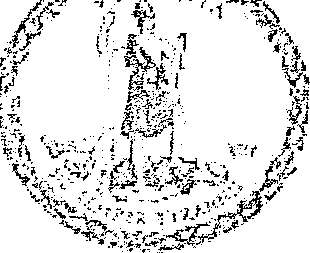 M. Norman Oliver, MD, MA State Health Commissioner1COlVIM ON vVEALTl'I of VIRGINIADepartment of HealthOffice of Li censure and Certification	TYY?-1-1 OR9960 Mayland Drive,  Suite 401Henrico, Virginia 23233-1485Fax (804) 527-4502February 20, 2019Mr. Robert Demaria, Administrator Arleigh Burke Pavilion1739 Kirby RoadMc Lean, VA 22101RE:		Arleigh Burke Pavilion Provider Number 495410Dear Mr. Demaria:Based on deficiencies cited during the survey ending January 31, 2019, your facility was found not to be in substantial compliance with the Federal participation requirements for the long term care Medicare/Medicaid program. The deficiencies cited during the most recent onsite survey did not result in a Scope and Severity grid placement of "G" through "L" or a finding of Substandard Quality of Care (grid placements of "F" and "H" through "L").By copy of this letter, we are notifying the Centers for Medicare and Medicaid Services (CMS) and/or the state Medicaid agency (Virginia Department of Medical Assistance Services DMAS) that based on our acceptance of the previously received Plan of Correction (PoC), your Allegation of Compliance (AoC) of February 15, 2019, we will presume substantial compliance with CFR Part 483, Subpart B, at this time. Please be advised that compliance with the above listed Health requirements does not necessarily end the Federal enforcement track You must also achieve compliance with the Life Safety Code in order to end any enforcement action that may be in effect. Failure to maintain substantial compliance may result in denial of Medicare and/or Medicaid payments for new admissions, the imposition of other Federal or State remedies, or termination of the provider agreement.If you have any questions concerning the content of this letter, please contact me at (804) 367-2100. Sincerely,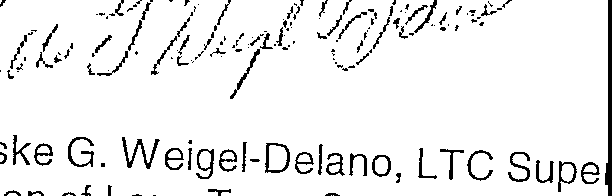 Wietske G. Weigel-Delano, LTC Supervisor Division of Long Term Care Servicescc: Bertha Ventura, DMAS ( Sent Electronically)Joani Latimer, State Ombudsman (Sent Electronically)\  l >!<,  l  L\fl	.. :    Dtl'.\J{J'li\t: .., fOf tl!<!illl ( ,: :,\.'/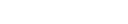 '. _;r ••-:1-·:1,f.f"<f'i"flH•f );-_; ."'-! /,,,_,,. ,- , •, ..,.,,.,,. ,•w·wv-,. ,,t:J /1.virginf ..'I.go•,:    ;  ' ;     '.        •-•      :,   '    • i  '.,	, J/_I •.•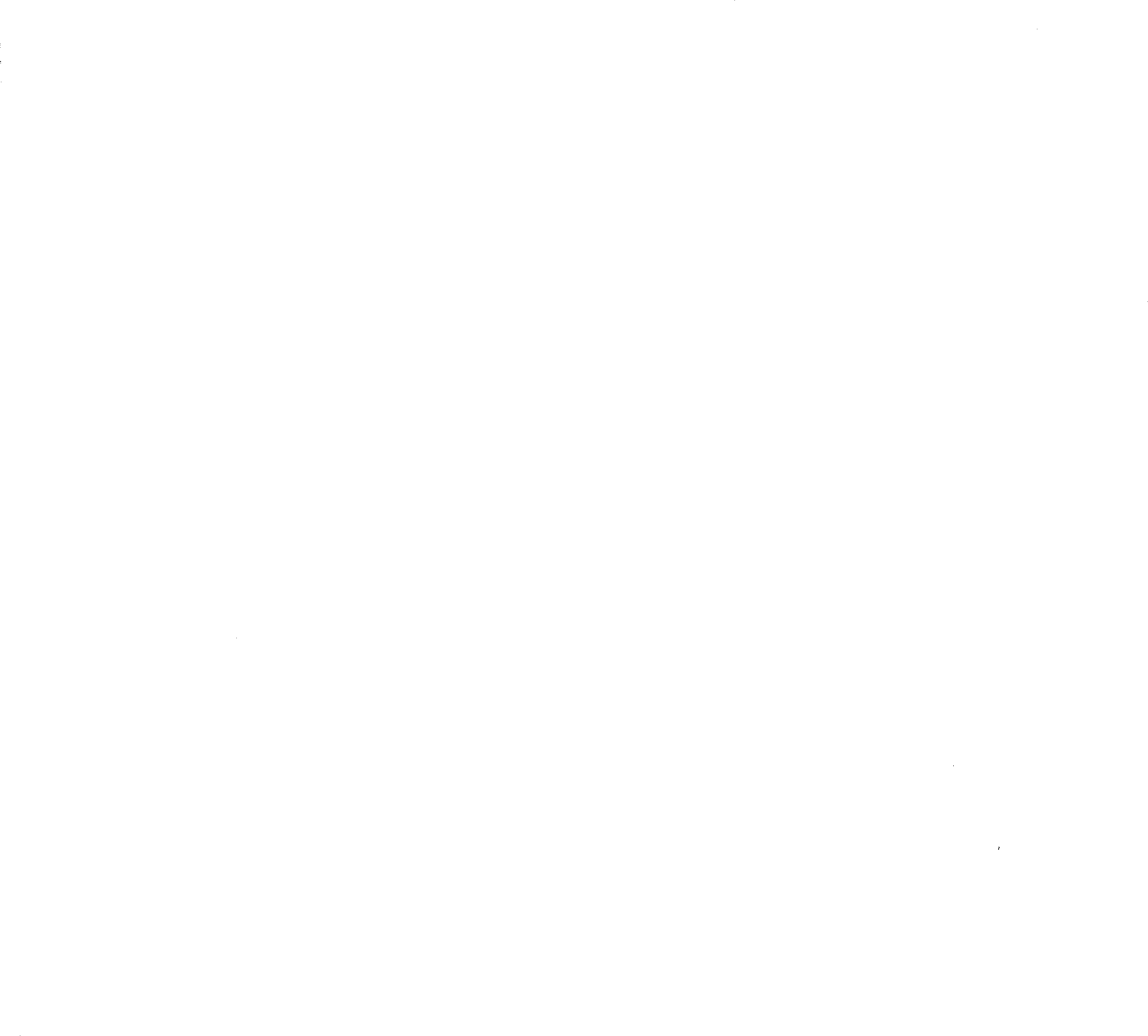 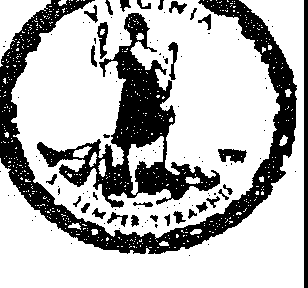 M. Norman Oliver, MD, MA State Health Commiss·1onerCOMMONWEALTH of VIRGINIADepartment of HealthOffice of  Liccnsure and Certification	TYY7-1-1 OR9960 Mayland Drive, Suite 401Henrico,  Virginia 23233-1485Fax (804) 527-4502February 5, 2019Mr. Robert Demaria, Administrator Arleigh Burke Pavilion1739 Kirby RoadMc Lean, VA 22101RE:		Arleigh Burke Pavilion Provider Number 49541oDear Mr. Demaria:An unannounced standard survey, ending January 31, 2019, was conducted at your facility by staff from the Virginia Department of Health's Office of Licensure and Certification (the State Survey Agency) to determine if your facility was in compliance with Federal long term care participation requirements for the Medicare and/or Medicaid programs and, if applicable, State licensure regulations. No complaints were investigated during the survey.All references to regulatory requirements contained in this letter are found in Title 42, Code of Federal Regulations.Survey ResultsThe results of this survey are reflected on the enclosed Statement of  Isolated Deficiencies,  "A" Form and/or the Statement of Deficiencies and Plan of Correction, CMS  2567.  All survey findings  generated  on these forms (including the most recent standard survey and any subsequent revisits or complaint investigations) constitute the facility's current survey report. In accordance with §483 1O(g), the current survey report must be. made available for examination in a place readily accessible to residents and is discl6sable to all interested parties.ll   '<l  ,"    1'1>11',W:1',I '\I( >I  HI   tllff'•..• ,1	, I••••' I"'' 1 , •: .-wwwvdfl.v1ry11u.1 uov••1 .. •.·------··----··Mr. Robert Demaria, Administrator February 5, 2019Page2This survey found that your facility was not in substantial compliance with the participation requirements. The most serious deficiency in your facility was a pattern deficiency that constitutes  no actual harm with potential for more than minimal harm that is not immediate jeopardy (SIS of E), as evidenced by the attached CMS-2567L, whereby corrections are required.Plan of Correction (PoC}A PoC is not required tor de1iciencies cited on the Statement of Isolated Deficiencies, "A" Form. Nevertheless, the facility is expected to address and correct all areas of concern noted on this form.Unless specifically otherwise indicated, a PoC for all certification and licensure deficiencies cited on the Statement of Deficiencies and Plan of Correction (CMS-2567) must be submitted within ten (1O) calendar days of receipt of these survey findings to Wietske G. Weigel-Delano, LTC Supervisor, at: Office of Licensure and Certification, Division of Long Term Care Services, 9960 Mayland Drive, Suite 401, Richmond, Virginia 23233. If you are participating in ePOC, please submit your Plan of Correction through the ePOC website.To be considered acceptable, the PoC must:Address how corrective action will be accomplished for those residents found to have been affected by the deficient practice;Address how the facility will identify other residents having the potential to be affected by the same deficient practice;Address what measures will be put into place or systemic changes made to ensure that the deficient practice will not recur;Indicate how the facility plans to monitor its performance to make sure that solutions are sustained; andInclude dates when the corrective action will be completed. (The "outside" date by which all c.orrec.tions must be made is the 45th calendar day after the survey ended.)The PoC will serve as the facility's allegation of compliance. If an acceptable plan is not submitted, the State Survey Agency may propose to the Center for Medicare and Medicaid Services (CMS) Regional Office and/or the State Medicaid agency that remedies be imposed immediately within applicable  notice requirements.Informal Dispute ResolutionFollowing the receipt and review of  your  survey  report,  please  contact  the  assigned  supervisor  to  attempt to resolve any problems or concerns you may have about the citations. If those concerns are not resolved, in accordance with §488.331, you have one opportunity  to question  cited  federal  certification  deficiencies  through the Office's Informal Dispute Resolution Process, which may be accessed at http://www.1/dh.virginia.gov/licensure-and-certification/the-division-of-long-term-care/.Mr. Robert Demaria, Administrator February 5, 2019Page 3To be given such an opportunity, you are required to send your written request, along with the specific deficiencies being disputed, and an explanation of why you are disputing ihose deficiencies, to: Director, Division of Long Term Care, Office of licensure and Certification, 9960 Mayland Drive, Suite 401, Richmond, Virginia 23233. To be considered, the IDR request must follow the IDR guidelines  and be received at  the Office within 1O calendar days of your receipt of the enclosed survey findings.An incomplete informal dispute resolution process will not delay the effective date of the imposition of any enforcement actions.Recommended RemediesBased on the deficiencies cited during the survey, under Subpart F of 42 CFR Part 488 the following remedies may be imposed by the Centers for Medicare and Medicaid Services (CMS) Regional Office and/or the State Medicaid Agency (DMAS):Pursuant to §488.408(c)Directed Plan of Correction (PoC) (§488.424).State monitoring (§488.422).Directed In-Service Training (§488.425).Pursuant to §488.408(d)Denial of payment for new admissions - (§488.417).Denial of payment for all individuals - (§488.418).Civil Money Penalty, $50 - $3,000 per day (§488.430, §488.438), effective on the survey ending date,Civil money penalties of $1,000 - $10,000 per instance of noncompliance.Informal dispute resolution for the cited deficiencies will not delay the imposition of the enforcement actions recommended (or revised, as appropriate). A change in the seriousness of the noncompliance may result in a change in the remedy selected. When this occurs, you will be advised of any change in remedy.Please note: This survey cover letter does not constitute formal notice of imposition of alternative remedies or termination of your provider agreement. Should the Centers for Medicare & Medicaid Services or the Virginia Departr:nent of Medical Assistance Services determine that termination or any other remedy is warranted, it will provide you with a separate formal notification of that determination. If you do not achieve substantial compliance within three (3) months after the last day of the survey identifying noncompliance, §488.417(b) requires the denial of payment for new Medicare or Medicaid admissions. If substantial compliance is not attained within  six  months  from  the  last  day  of  the survey, §488.412(b) provides that "CMS will and the State must terminate the facility's provider agreement."Please be advised: The facility must maintain compliance with both the Health and the Life Safety Code requirements in order to continue provider certification.Mr. Robert Demaria, Administrator February 5, 2019Page 4Survey Response FormThe Survey Response Form is offered as a method to share your review of the onsite survey process. Please take	a	moment	to	complete	this	evaluation,	which	is	available	at: "http://www.vdh.virginia.gov/OLC/Downloadables/documents/201l/pdf/LTC%20facility%20survey%20respon se%20form.pdf". We will appreciate your participation.If you have any questions concerning this letter, please contact me at (804) 367-2100.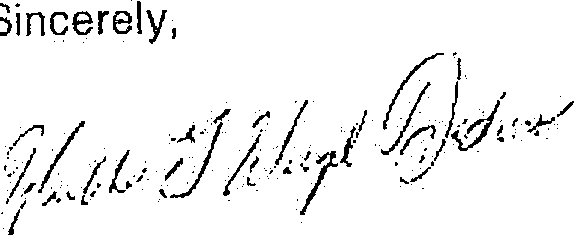 Wietske G. Weigel-Delano, LTC Supervisor Division of Long Term CareEnclosurecc:	Joani Latimer, State OmbudsmanBertha Ventura, Dmas ( Sent Electronically )DEPARTMENT OF HEALTH AND HUMAN SERVICES CENTERS FOR MEDICARE & MEDICAID SERVICESPRINTED; 02/05/2019 FORM APPROVED OMBNO. 0938·0391STATEMf:.NTOF DEFICIENCIES AND PLAN OF CORRECTIONNAME OF PROVIDER OR SUPPLIERARLEIOH BURKE PAVILION(X1) PAOVIOEJVSUPPLIEFVCLIA IDENTIFICATION NUMBER:495410(X2) MULTIPLE CONSTRUCTIONBUILDING 	_WING  	STREET AODRl:SS, CITY, STATE, ZIP CODE1739 KIRBY ROAOMC LEAN, VA 2210.1{X3) DATE SURVEY COMPLETED01/31/2019(X4)10 PHEFIX TAGSUMMARY STATEMENT OF DEFICIENCIES (EACH O1:FICfENCY MUST BE PRECEDED. BY FULL REGULATORY OR LSC IDENTIFYING INFORMATION)ID PREFIX TAGPROVIDER'S PLAN OF CORRECTION (EACH CORRECTIVE ACTION SHOULD ElECROSS·REFEAENCEO TO THI: APPROPRIATEDEFICIENCY)(X5)  COMPLETION OAT!::E ooo Initial CommentsAn unannounced Emergency Preparedness. survey was conducted 1/29/19 through 1/31/19.I The facility was In substantial compliance with 42 CFA Part 483.73, Requirement for Long-Term Care Facilities.F 000 INITIAL COMMENTSAn unannounced Medicare/Medicaid standard survey was conducted 1/29/19 through 1/31/19. Corrections are required for compliance with 42 CFR Part 483 Federal Long Term Care requirements. The Life Safety Code survey/report will follow. No complaints were investigated during the survey.The census in this 49 certified bed facility was 47 at the time of the survey. The survey sample consisted of 22 resident reviews,F 622 Transfer and Discharge RequirementsSS=D CFR(s): 483.15(c)(1)(i)(ii)(2)(i)-(ili)§483.15(0) Transfer and discharge­§483.15(0)(1) Facility requirements•The facility must permit each resident to remain In the facility, and not transfer or discharge the resident from the facility unless­{A) The transfer or discharge is necessary for the resident's welfare and the resident's needs cannot be met In the facility;The transfer or discharge is appropriate because the resident's health has Improved sufficiently so the resident no longer needs the· services provided by the facility;The safety of Individuals In the taclllty Is endangered due to the clinical or behavioral status of the resident;D) The health of individuals in the facility wouldEOOOF 000F 622t.uePOCABP 2019The statements made in this plan of Correction are Not an admission to and do not constitute an Agreement with the alleged deficiencies. To remain in compliance with all Federal and State regulations, the center has taken or will take the Actions set forth in thisplan of correction. The plan of Correction constitutes the centers allegation of Compliance such that all alleged Deficiencies cited have been or willbe corrected by the date or dates indicated.F 622 Transfer and Discharge Requirementsl.Resldent 1143 had no adverse effects. 2.AII residents receiving care have the potential to be affected,The facility will conduct an audit of all residents to assure they have comprehensive care plan goals.4, The facility has Instituted a new form and a new process to assure that all residents transferred will have a set of comprehensive care plans provided for a hospital transfer.All hospital transfers will be reviewed dally In Hawk Room to assure a copy of the comprehensive care plans were provided to the hospltal,If not they will be faxed that day.0.	Education will be provided to all Nursing staff on the new process.S. In order to assure on going compliance the facility will conduct a random audit of 4 transfer records, thisaudit will be conducted weekly X weeks and monthly X 4 months.All findings will be submitted to QA for review and recommendations.The corrective action will be completed by February 15, 2019.E'S SIGNATURE	_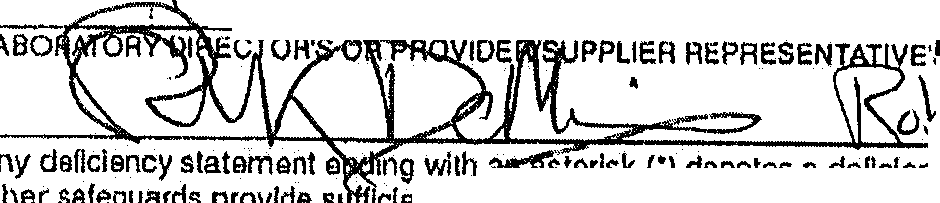 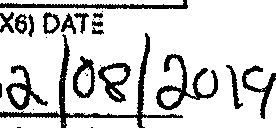 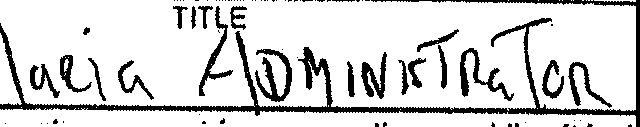 ng witti..a,rtl"sterisk ('l denotes a deficiency which lhe Institution may be excused from correcting providing it Is determine that other safeguards provides clent protection to the patients. (See Instructions.) Except for nursing homes, th8 lindlngs stated above are disclosable 90 days following th8 date of su1Vey whether or not a plan of correction lo provided. For nursing homes, the above findings and plans or correction are dlsclosable 14 days follov.1ng the date lhese documents are made available to the facility. If deficiencies are cited, an approved plan ol correction Is requisite to continued program participation.FORM CMS<t5ff/(02•U'J) Previous Versions Otlsolo1e	Evenl ID:190811	Facility ID: VA0407	If continuation sheet Page 1 of 10DEPARTMENT OF HEALTH AND HUMAN SERVICES CENTERS FOR MEDICARE & MEDICAID SERVICESPRINTED: 02/05/2019 FOAM APPROVED 0MB NO 0938·0391FORM CMS·2567(02,99) P1evious Versions Obsole!e	Eve111 10: 100811	Facility 10: VA0407	If continuation sheet Page 2 of 10DEPAfffMENT OF HEALTH AND HUMAN SERVICES CENTERS FOR MEDICAnE & MEDICAID SERVICESPRINTED: 02/05/2019 FORM APPROVED 0MB NO 0938·0391STATEMENT OF OEFICIENCIES/\ND PLAN OF CORRECTIONNAME OF PROVIDER OR SUPPLIERARLEIGH BURK!: PAVILION(X1) PROVIDER/SUPPLIER/CUA JOENIIFICATlON NUMBER;495410(X2) MULTIPLE CONSTRUCT;ONA B.UILDING ... ··-----··· -·B, WING  	STREET AODFIFSS, CITY, STATE, ZIP CODE1739 KIRBY ROADMC LEAN, VA 22101(X3) 0ATE SUFJVEYCOMPLETED01/31/2019(X4) 10	SUMMARY STATEMENT OF DEFICIENCIES	ID	PROVIDER'S PLAN OF CORRECTIONPllEl'IX		(EACH DEFICIENCY MUST BE PRECEDED BY FULL	PREFIX		(EACH CORRECTIVE ACTION SHOULD BF. TAG	REGULATORY OR LSC IDENTIFYING INFORMATION)		TAG	CROSS·REFERENOED TO THE APPflOPRIATE(X5)CO\VLETION0/\TE-----;l------------------t-----J------o_E_F1_c1_e_Nc_v_}-----+	IF 622I Continued From page 2(B) In the case of paragraph (c){i){l)(A) of this section, the specific resident need(s) tha1 cannot be met, facility attempts to meet the resident needs, and the service available at the receiving facillly to meet the need(s).The documentation required by paragraph (c) (2)(i) of this section must be made by·The resident's physician when transfer or discharge is necessary under paragraph (c) (1)or (B) of this section; andA physician when transfer or discharge is necessary undel' paragraph (c)(1)(i)(C) or (D) of this section.Information provided to the receiving provider. must include a minimum of the following:{A) Contact information of the practitioner responsible for the care of the resident.(8) Resident representative information Including contact InformationAdvance Directive informationAll special instructions or precautions for ongoing care, as appropriate.Comprehensive care plan goals;All other necessary information, Including a copy of the resident's discharge summary, consistent with §483.21(c)(2) as applicable, and any other documentation, as applicable, to ensure a safe and effective transition of care.This REQUIREMENT is not met as evidencedi by:! Based on staff interview, facility document review and clinical record review, it was determined the facility staff failed to evidence all requireddocuments were provided to the receiving hospital for a facility initiated transfer for one of 22 residents in the survey sample, Resident #43.f 622The facility staff failed to evidence that Resident #431s comprehensive care plan goals wereFORM CMS-2567(02-99) Prevl011s Ve,sions Obsolete	Event ID; 19D811	Facility ID; V/10407	If continua!lon sheet Page 3 of 1ODEPARTMENT OF HEALTH AND HUMAN SERVICES CENTERS FOR MEDICARE & MEDICAID SERVICESPRINTED: 02/05/2019 FORM APPROVED 0MB NO 0938-0391STATEMENT OF DEFICIENCIES AND PLAN OF CORRECTIONNAME OF PROVIDER OR. SUPPLIERARLEIGH BURKE PAVILION(X1) PROVIDEA/SUPPLIEA/Cl.lAIOENTIFIOATION NUMBER:495410(X2) MULTIPLE CONSTRUCTIONA. BUILDING   WING 	,  	 	STREET ADDRESS, CITY, STATE, ZIP CODE1739 KIRBY ROADMC LEAN, VA 22101(X3) DATE SURVEY COMPLETED01/31/2019(X4) ID PREFIX TAGSUMMARY STATEMENT OF DEFICIENCIES (EACH OEFICl!:NCY MUST BE PRECEDED BY FULL REGULATORY OR LSC IDENTIFYING INFORMATION)10PREFIX     ITAG	IPROVIDER'S PLAN OF CORRECTION (EACH CORRECTIVE ACTION SHOULD BECROSS-REFERENCED TO THE APPROPRIATEDEFICIENCY)(X )   COIJPLETiON DATEF 622] Continued From page 3provided to the receiving provider for a facility initiated hospital transfer dated 12/1/18.F622The findings include:Resident #43 was admitted to the facility on 1/6/2014 with a most recent readmission date of 12/6/2018. Diagnoses included but were not limited to: dementia with Lewy bodies (1), atrial fibrillation (2), pneumonitis (3), and Parkinson'sdisease (4).r,	The most recent MDS (minimum data set), aI Medicare five day assessment, with an ARD (assessment reference date) of 121'15/18 codedi the resident as having a score of three on the BIMS (brief interview for mental status) score, indicating the resident had severe cognitive impairment.Review of Resident #43's clinical record revealed, that she was sent to the hospital on 12/1/18. A nursing note dated 12/1/1 B at 4:27 p.m., documented "Assessment done, daughter at bedside nurse observed pt (patient) congested, vital signs 130/70, 84, 99.3, 02 sat 92% room air (Sic). Supervisor made aware of patient recentvitals and patient congestion. Supervisor left a message for MD (medical doctor) about 11:30a.m. at about 11:45 a.m. called placed to MD, MD updated of patient above condition, new order given to transfer patient to (name of Hospital) for further eval. (evaluation). Daughter at bedside made aware of MD orders. Daughter stated'Thanks for everything' at about 12:15 p.m. Patient left facility awake and responsive via stretcher accompariied by 911 (emergency medical services) squad. Report given to (name of receiving provider) at (name of hospital) aboutFOf"lM CMS•:?507(02·99) P,evious Versions Obsolete	Event ID; 190811	Facility 10: VA0407	ti continuation sheet Page 4 or 10DEPARTMENT OF HEALTH AND HUMAN SERVICES CENTERS FOR MEDICARE & MEDICAID SERVICESPRINTED; 02/05/2019 FORM APPROVED 0MB NO 0938-0391STATEMENT Or DEFICIENCIES/\NO PLAN OF CORflECTIONMAME OF PROVIOER OR SUPPUEPiARLEIGH BURKE PAVILION(Xi) PROVIOER/SUPPLIEfl/CLIA IDENTIFICArlONNUMBER:495410(X2) MULTIPLE CONSTRUCTIONA BUJLOJNG.   	8.WING_ 	·--STREET ADOFIESS, CITY, STATE, ZIP CODE1739 KIRBY ROADMC LEAN, VA 22101(X3) DATE SURVEY COMPLETED01/31/2019(X4) 10 PREFIX ; TAGlSUMMARY STATEMENT OF 01:F'IC!ENCIES (EACH OEFIC!ENCY MUST 13E PRECEDED BY FULL REGULATORY OR LSC IDENTIFYING INFORMATIONJID PREFIX TAGPROVIDER'S PLAN OF CORRECTION (EACH CORRECTIVE ACTION SHOULD BECAOSS·HEFER!.'NCED TO THE APPROPRIATE DEFICIENCY)(XS)COMPlETtOtl DMEF 622 1 Continued From page 4. 12:28 p.m."There was no evidence in the clinical record that Resident #43's comprehensive care plan goals were sent to the receiving provider for Resident #43's facility- Initiated transfer to the hospitaldated 121111 a.On 1/30/19 at 1:16 p.m., an interview was conducted with LPN (licensed practical nurse) 113, unit manager. LPN #3 was asked what information is provided to hospital staff when a resident is transferred to the hospital. LPN #3 replied, "We send the face sheet, doctor's order, a physician order sheet, code status, a doctor's progress note, and a transfer form which summarizes the residents AOL's (activities of dally living). When asked if the facility provides the residents' the comprehensive care plan goals to the receiving provider, LPN #3 replied "No."On 1/31/19 at approximately 8:24 a.m., an interview was conducted with ASM (administrative staff member) #2, the Director of Nursing. ASM 1#2 was asked If the facility could evidence, comprehensive care plan goars were sent to thereceiving provider for Resident #43's facility initiated hospital transfer dated, 12/1/18. ASM #2, replied "No, because the nurses have not sent the care plans consistently."On 1/17/18 at approximately 10:51 a.m., ASM #1, the Administrator, ASM #2, the Director of Nursing and ASM #3, the nurse consultant were made aware of the findings.No further information was provided prior to exit.F 622IFORM CMS-2567(02·99) Ptovious Verslof\S Obsolete	EventlO:1908f I	Facmiy ID: VA0407	If continuation shoet Page 5 of 10DEPARTMENT OF HEALTH AND HUMAN SERVICES CENTEF-lS FOR MEDICARE & MEDICAID SERVICESPRINTED: 02/05/2019 FORM APPROVED 0MB NO' 0938-0391FORM CMS-2567(02·99) Previouc Vornlons Obsolete	Event ID:19D811	Facility ID: VA0407	If continuation sheet Pago 6 ol 1ODEPARTMENT OF HEALTH AND HUMAN SERVICESCENTERS FOR MEDICARE & MEDICAID SERVICESPAINTED: 02/05/2019 FORM APPROVED 0MB NO 0938-0391STATEMENT OF DEFICIENCIESAND PLAN OF COA11ECTION(X1)   PFlOVI0EH/SUPPLIER/CLIAIDENTIFICATION NUMBER;(X2) MULTIPLE CONSTRUCTIONA. BUILDING. ·· 	  (X3J DATE SURVEY COMPLETED495410fl.WING 		,01/31/2019NAME OF PAOVIOE/1 OR SUPPLIE.RARLEIGH BURKE PAVILIONSTREET ADDRESS. CITY, STATE, ZIP CODE1739 KIRBY ROADMC LEAN, VA 22101(X4) ID PHF.FIX TAGSUMMARY STATEMENT OF DEFICIENCIES (EACH DEFICIENCY MUST BE PAECEDE0 BY FULL REGULATORY OR LSC IDENTIFYING INFORMATION)ID PREFIX TAGPROVIDER'S PLAN OF CORRECTION(EACH CORRECTIVE ACTION SHOULD BE CROSS•REFERENCED TO THE APPROPRIATE DEFICIENCY))	tX5)COMPLETIONI	DATEIF 622 Continued From page 6Pneumonitis, however, is usually used by doctors to ref er to noninfectious causes of lung inflammation. Common causes of pneumonitls Include airborne irritants at your job or from your; hobbies. In addition, some types of cancer treatments and dozens of drugs can cause pneumonitis. Difficulty breathing - often accompanied by a dry (nonproductive) cough - is the most common symptom of pneumonitis.Specialized tests are necessary to make a diagnosis. Treatment focuses on avoiding irritants and reducing inflammation. This information was obtained from the website:https://www.mayoclinic.org/diseasesconditions/pn,1· eumonltls/symptoms-causes/syc-20352623?p:::i '4. Parkinson1s Disease: A type of movement: disorder. This information was obtained from the- website:I https://www.nlm.nih.gov/rnedlineplus/parkinsonsdi sease.html.F 880I  Infection Prevention & ControlF622iF  8801F 880 Infection: Preventiori and ControlSS=E: CFR(s): 483.80(a)(1)(2}(4)(e)(f}§483.80 Infection ControlThe facility must establish and maintain an infection prevention and control programdesigned to provide a safe, sanitary and! Cross Reference with 12VACS·371•340(A)No residents had no adverse effectsAII residents receiving care have the potential to be affected. 3, The Ice machine air gap was corrected Immediately.comfortable environment and to help prevent the I development and transmission of communicable diseases and infections.§483.BO(a) Infection prevention and controlprogram.The facility must establish an infaction prevention and control program (IPCP) that must include, at a minimum, the following elements:i	iI 4. The facility will institute a new process to assureI that the ice machine has an air gap.tee machine gap will be checked on a monthly Basis and documented in a monthly log.8.		Education will be provided to all dietary staff on the new process.In order to assure on going compliance the facility willconduct a random audit of the air gap, this audit will be conducted weekly X weeks and monthly X 4 months.	,All findings will be submitted to QA for review and recommendations.The corrective action will be completed by February 15, 2019.	IFOAM CMS-2567(02·09) Previous  Versions Obsolete	Event ID: 190611	Facility ID: VA0407	If conllnualion sheet Page 7 of 10DEPARTMENT OF HEALTH ANO HUMAN SERVICES CENTERS FOR MEDICARE & MEDICAID SERVICESPRINTED: 02/05/2019.	FORM APPROVED 0MB NO  0938-0391FORM CMS-2567(02-99) Previous Versions Obsolete	Event ID:180811	Fncllily ID: VA0407	If continuation sheet Paga 8 of 10DEPARTMENT OF HEALTH AND HUMAN SEIWICES CENTERS FO MEDICARE & MEDICAID SERVICESPFIINTED; 02/05/2019 FORM APPROVED 0MB NO 0936·0391Sl'I\TEMENT OF DEFICIENCIES	(X1) PAOVIDEA/SUPPLIER/CLIA	(X2J MULTIPLE CONSTRUCTION	(X3) DATE SURVEYAND PLAN OF CORRECTION	IDENTIFICATION NUMBER:	A.BUILDING	COMPLETED495410	8.WING	01/31/2019NAME OF PROVIDER OA SUPPLIER	STREET ADDf1ESS, CITY, STATE. Zif' CODE1739 KIRBY ROADARLEIGH BURKE PAVILIONMC LEAN, VA 22101TAG	HEGULATORY OR LSC IDENTIFYING INFORMATION)	TAO	CHOSS-REFERENCED TO THE APPROPRIATE	0Af€.	I	!DEFICIENCY)F 880 Continued from page 6	F 880'I' identified under the facility's IPCP and the	',	corrective actions taken by the facility.§463.B0(e) Linens.Personnel must handle, stol'e, process, andtransport linens so as to prevent the spread of	!;infection.§483.80(/) Annual review.The facility will conduct an annual review of its IPCP and update their program, as necessary. This REQUIREMENT is not met as evidenced by:Based on observation and staff interview, the facility staff failed to properly maintain an ice machine in a manner to prevent the spread ofdisease for one of four facility ice machines.	;'The main kitchen ice machine did not have an air gap for the meltwater drain.The findings included:A tour of the facility kitchen was conducted on 01/29/19 at 11:45a.m. During the tour, it was noted that the main kitchen ice machine had a rneltwater drain protruding below the front of the machine, over a grate covered floor drain. Upon close inspection, the mouth of the pipe coming from- the ice machine was In direct contact with	!.	the grate of the floor drain.	IOn 01/30/19, the ASM (Administrative Staff Member) #1, the Facility Administrator, was made aware of the concerns regarding the ice machine.ASM #'1 stated that the problem would be fixed	''immediately.: On the morning of 01/31/2019, at approximately	!FORM CMS-2567(02-99) Previous Versions Obsolete	Event ID:190811	Facility ID: VA0<\07	If continuation sheet Page 9 of 10DEPARTMENT OF HEALTH AND HUMAN SERVICES CENTERS FOR MEDICARE & MEDICAID SERVICESPRINTED: 02/05/20 f 9 FORM APPROVED 0MB NO. 0938-0391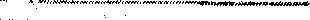 FORM CMS-2567(02-99) Previous Versions Obsofele	Event 10: 190811	Facili(y 10: VA0407	tr conlinuallon sheet Pago 10 ol 10PRINTED: 02/05(.!019FORM APPROVED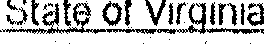 TITLE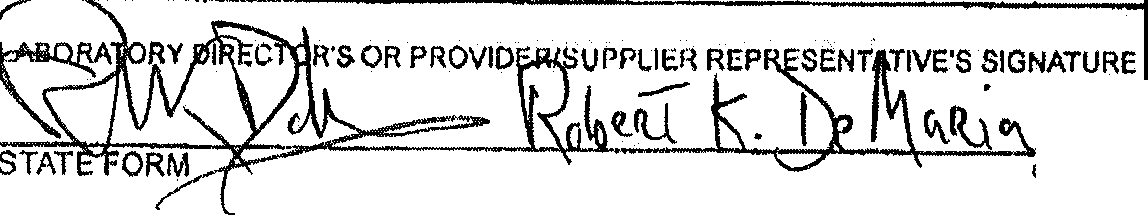 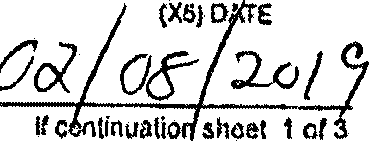  	) Dt1uJ1rJIZ ·o	8m	EUVC11State of ViminiaPRINTED: 02/0512019 FORM APPROVEDSTATE FORM	EUVC11	lf continuation sheet 2 of 3PRINTED: 02/05/2019FORM APPROVED..§tale of VirninlaSTATE FORM	EUVC11	If continuation sheet 3 of 3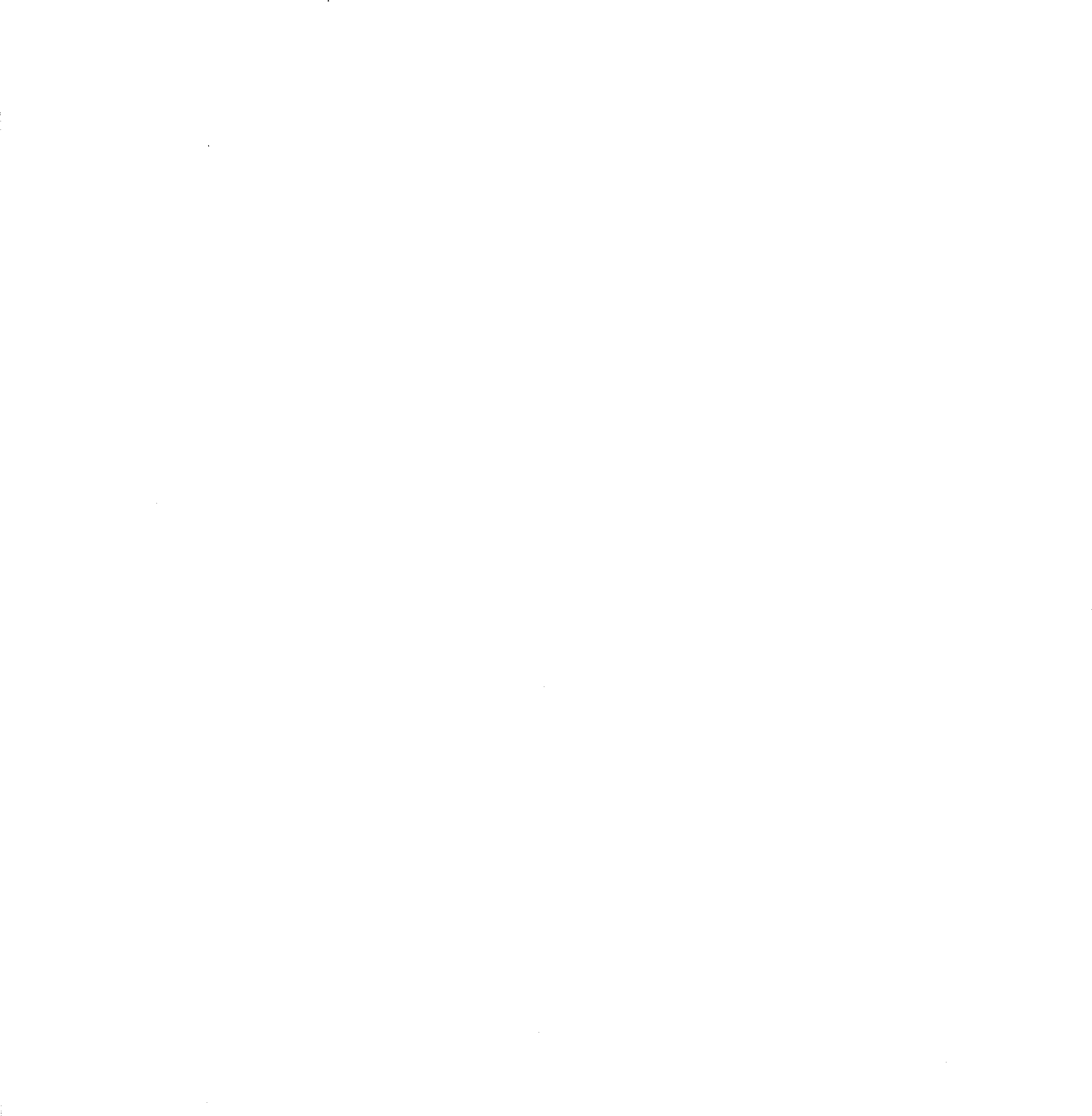 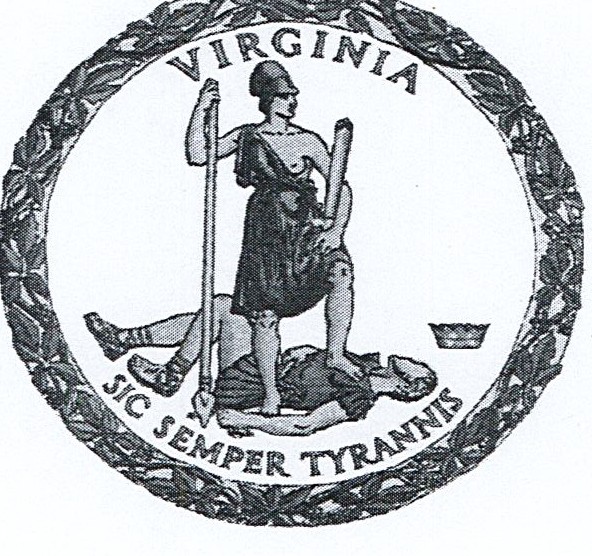 Commonwealth of Virginia Virginia Department of HealthNursing Home License Number: NH2480In accordance with the provisions of Title 32.1. Chapter 5, Article  1, of the Code of Virginia 1950 , as amended.Vinson Hall, LLC(Operator)is Authorized  to Operate,Arleigh Burke Pavilion(Name of Organization)a Nursing Home, located at:1739 Kirby Road, McLean, Virginia	22101Approved Capacity 49 Beds	Expiration 12/31/2016,.,,,11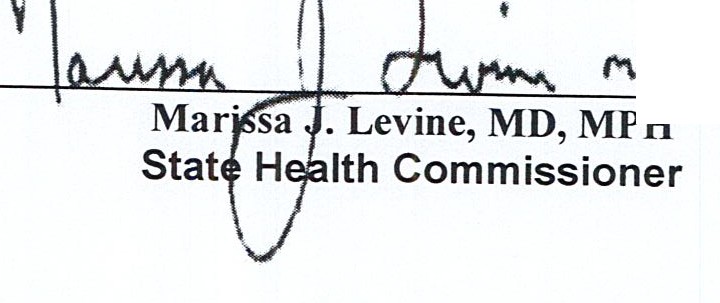 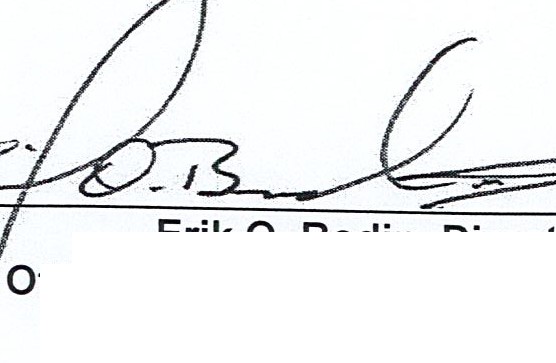 Erik 0. Bodin, Director Office of Licensure and Certification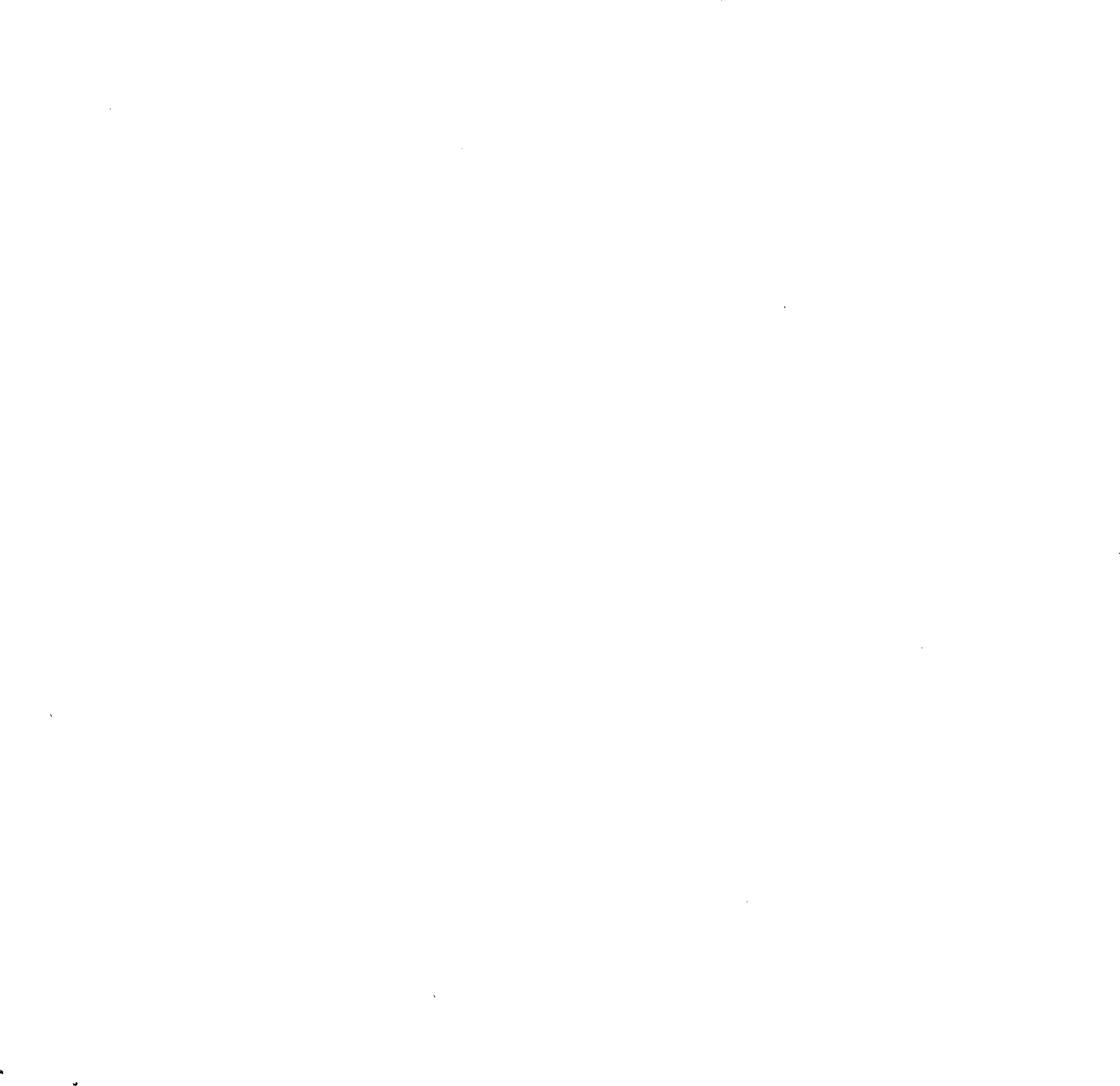 NURSING IIOME APPLICATIONVIRGINIA STATE DEPARTMENT OF HEALTH APPLICATION FOR NURSING HOME LICENSEIn accordance  with  the provisions of Chapter 5, Article I, Title 32.1, Code of  Virginia of  I 950, all non-federal  medical  and  nursing facilities desiring license as a nursing home in Virginia must submit the following information to the Virginia Department of Health.ANY CHANGES DURING THE YEAR WHICH  WOULD  AFFECT THE  ACCURACY  OF  THE  FOLLOWING  INFORMATION  MUST BE REPORTED PROMPTLY, IN WRITING, TO THE VIRIGNIA DEPARTMENT OF HEALTH.                                       REQUE.'i'l'li:D IIFF'E(':TIVE DAff:	01/01/2016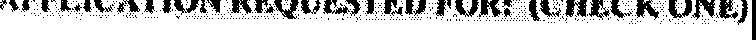 (month/day/year)0 ANNUAL RENEWAL FOR CALENDER YEAR	20160 INITIAL LICENSE TO OPERATE A NURSING HOME0 CHANGES IN LICENSED BED CAPACITY0 CHANGES IN OWNERSHIP OR OPERATORNAME OF FACILrTY: Arleigh Burke PavilionPHYSICAL ADDRESS: 1739 Kirby Road(NUMBER & STREET)CITY OR TOWN: McLean, VA 22101CITY, STATE & ZIP CODECOUNTY: Fairfax(703} 506-6900 (TELEPHONE NUMBER)MAILING ADDRESS: same as above(if different)703/506-6988(FAX NUMBER)RECEIVEDE-MAIL ADDRESS:	katieb@arleighburke.org WEB ADDRESS:	www.vinsonhall.orgVDH/OLCADMINISTRATOR OFRECORD:	Kath1yn BranchIS ANY PART OF THE FACILITY LICENSED BY ANOTHER STATE AGENCY? YES NO □ NUMBER OF BEDS: 32l lunl.>by ceui tl\at the11!,wye nam 1mcility,1$ in cwllJillllllco ffltb the1>rnvlsion1 of the Code of Virginia. 1950,	an1en®<I, Title 32.l, Chapter 5,icle2,Rigfits and RCl!{lOnsibilities ofPatients in Nursing HO!l;les,kM	--	-1101002069Gi\,\ fl RF OF,	i\llNLTRATOR/CHIEF OFFICER)	('\ursing llorne Administrator's Certificate !\umber)1ditioned Certificate of Public Need for Indigent and Specialty Care: I hereby certify that the facility named on this application is in compliance with the provisions of the Code of Virginia, 1950, as amended, Title 32.1, Chapter 5, Article I, Section 32.1-102.C. The facility has reviewed its status regarding Certificates of Public Need issued to it, and has determined that:D YES 0	NO	I. Conditioned certificates for indigent or specialized care are applicable to the nursing facility.YES  0  NO	2. Conditioned certificates  for indigent or specializt,'(f care are applicable to this nursing facility and the nursing  facility meets the requirements of the cc1tificates. (If "NO" to #2, attach a letter of explanation.11're•by certify that the infonnation contained  in the Apphcat10n  for License Renewal 1s, lo the best of my knowledge, accurate and true.N	ICE: ,A·LfSJ'.fNG.OF L 1(:ENSEQ ROOMS ANO NUMBER OF BEDS PER ROOM MUST ACCOMPANY.THIS APPLICATION. PLEASE SIGN BE OWTOJNDICATETHATVOUHAVE,JTrCHIU>THELISTJNO.(s.< -:_£\ 1:_1L·,:·L,,1	<<_- )·• · F>   --,--,,i,sI \_.I_<.>R,;(·.,,-1  :F. -<)l;FI(TRJ	--- 	703 506-21242 OF 1008110 I ;2008--l.TCLICENSE FEESNURSING IIOME APPLICA IIONThe application must be accompanied  by a  money  order, bank or  teller check, or certified check in the amount of renewal fee payable to the Virginia Department of Health. NO CASH WILL BE ACCEPTED.SERVICE CHARGE ACCORING TO THE NUMBER OF BEDS: (CHECK ONE)0 - 50 BEDS	$75.000	51- 333 BEDS ............................................$ 1.50 {PER BED}0	334 -  BEDS AND OVER	$500.00MAKE CHECK OR MONEY ORDERPayable to:VIRGINIA DEPARTMENT OF HEALTHMAIL TO:VIRGINIA DEPARTMENT OF HEALTH OFFICE OF LICENSURE AND CERTIFICATION 9960 MAYLAND DRIVE, SUITE 401RICHMOND, VIRGINIA 23233RECEIVED\lOH/OLC3 OF 1008ii0Ji2008--LTCNURSING IIOME Al'l'LICA TIONVIRGINIA STATE DEPARTMENT OF HEALTH APPLICATION FOR NURSING HOME LICENSEIn accordance with the provisions of Chapter 5, Article I, Title 32.1, Code of Virginia of 1950, all non-federal medical and nursing facilities desiring license asa nursing home in Virginia must submit the following information to the Virginia Department of Health.ANY CHANGES DURING THE YEAR WHICH  WOULD  AFFECT THE  ACCURACY  OF  THE  FOLLOWING  INFORMATION  MUST BE REPORTED PROMPTLY, IN WRITING, TO THE VIRIGNlA DEPARTMENT OF HEALTH.AP,LICATION R£QIJEm-'t::D J,1)R': ((:ffECK ON!)	QU&lffED l!,FF£<1TIVE DA : 01/01/2016(month/day/year)[8l ANNUAL RENEWAL FOR CALENDER YEAR	2016INITIAL LICENSE TO OPERATE A NURSING HOME CHANGES IN LICENSED BED CAPACITYCHANGES IN OWNERSHIP OR OPERATORNAME OF FACILITY: Arleigh Burke PavilionPHYSICAL ADDRESS: 1739 Kirby Road (NUMBER & STREET)CITY OR TOWN: McLean, VA 22101CITY, STATE & ZIP CODECOUNTY: Fairfax(703) 506-6900(TELEPHONE NUMBER)MAILING ADDRESS: same as above(if different)703/506-6988(FAX NUMBER)RECEIVEDE-MAIL ADDRESS:	katieb@)arleighburke.org WEB ADDRESS:	www.vinsonhall.orgVDH/OLCADMINISTRATOR OFRECORD:	Kathryn BranchIS ANY PART OF THE FACILITY LICENSED BY ANOTHER STATE AGENCY? YES NO O NUMBER OF BEDS: 321. h 'l't>by certify tJuu th aboX¢nam ,l facility is(n t1Wtt JJ1lt'ii:c with the p'lyyi11iqJ11tofthe COl:lc ofVirginJa; l.9$0, as animi 1'itlc 32J, Chapter .5,A!icle 2, Rights and RC!ifl()nslbllitiCII of Patients in Nursirlg: Homes,i i:,,Mr i,f; >iC'1?,i,},f,;0&)1,f1Crn) -----· { s gO! ;Administrator's Certificate l'\umbcr)C nditioned Certificate of Public Need for Indigent and Specialty Care: I hereby certify that the facility named on this application is in compliance with the provisions of the Code of Virginia, 1950, as amended, Title 32.1, Chapter 5, Article I, Section 32.1-102.C. The facility has reviewed its status regarding Certificates of Public Need issued to it, and has determined that:DYES  t8l NO	I. Conditioned certificates for indigent or specialized care are applicable to the nursing facility.D  YES t8l NO	2. Conditioned certificates for indigent or specialized  care are applicable to this nursing facility and the nursing  facility  meets the requirements of the ce1tificatcs. (lf"NO" to #2, attach a letter of explanation.J	,fonmtim, """"'""' ;, lh, Apphcalmo fo, foose R, wol "• lo lhc b J   of my km,wledge, "'"::,::;;;Sl{Sr'<Afl'IH:¥ ,-01,f1cER)	.....	Jll,\rf.OJ, COMPLETED)N	JCE: A LISTING OF LICENSED ROOMS AND NUMBER OF BEDS PER ROOM MUST ACCOMPANY THIS APPLICATION. PLEASE SIGN HE OWTOINDICATETHATVOU HAV ATI'.CH.F.DTHELISTING."(.., ,,::,.(·µlil-.l._.'1-,1: O(F>D·{J-.,·1,·),l,s .,. ,;l _<_>,R1, <·_.,-,-1 {.-,()1:1,Krnl	·· ·   ----   --	- 	703 506 21242 OF 1008/!0112008--LTCLICENSE FEESNURSING IIOME APPLICA IIONThe application must be accompanied  by a  money  order, bank or  teller check, or certified check in the amount of renewal fee payable to the Virginia Department of Health. NO CASH WILL BE ACCEPTED.SERVICE CHARGE ACCORING TO THE NUMBER OF BEDS: (CHECK ONE)0 - 50 BEDS	$75.000	51 - 333 BEDS .............................................$ 1.50 {PER BED}0	334 -  BEDS AND OVER	$500.00MAKE CHECK OR MONEY ORDERPayable to:VIRGINIA DEPARTMENT OF HEALTHMAIL TO:VIRGINIA DEPARTMENT OF HEALTH OFFICE OF LICENSURE AND CERTIFICATION 9960 MAYLAND DRIVE, SUITE 401RICHMOND, VIRGINIA 23233RECEIVEDVDH/OLC3 OF 1008/101,2008--LTCNURSING HOME i\PPL!Ci\TIONLICENSING CLASSIFICATION OF NURISNG HOME FACILITIES AND BED CAPACITY BY SERVICECURRENT BEDTYPES OF BEDS  BY LICENSE CLASSIFICATION	CAPACITYLICENSED BEDS REQUESTEDTOTAL BED CAPACITY(Excluding Day Care)Number of Beds Certified for Medicare Only (Title 18)Number of Beds Certified for Medicare/Medicaid(Title I 8/19)	QNumber of Beds Certified for Medicaid only(Title 19)	QNumber of Non-certified beds (Exclude Adult Residential beds)Other beds (specify, i.e. Adult ResidentialSPECIFY TYPE OF BEDS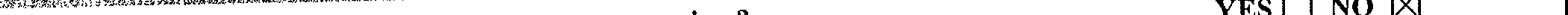 Do you have a Nurse Aide training program on your premises? ...........................................If yes, is it a certified Nursing Assistant Program approved by the Board of Nursing? ............Adult  Day Care facilities -  Number  of accommodations ....................................................Child  Day Care facilities -  Number of  accommodations ....................................................Are the day care facilities required to be licensed by the Department of Social Services? ..........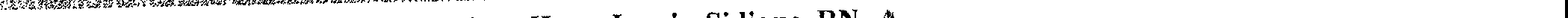 Name of Director of Nursing Service: Hawa Lamin-Sidigue, RN 1/1Name ofln-Service Training Director: Joanne Burke, RNName of Social Services Director:  .Jennifer Price, BSW  rName of  Activities  Director: Jared Jordan	JName of Food Services Supervisor: Wendell McPhersonName and address of Medical Director/Advisory Physician(s): Dr. Richard J. Hart, Jr. 6400 Arlington Blvd. Suite 940 Falls Church, VA 22042Name and address of Dietary Consultant: Debra S. Fischer, RD, LD 8506 Sundale Dr. Silver Spring, MD 20901YES ONO	[2J YES	NO 000000000000000000000000000000YES	NO 0Name and address of Pharmacy Consultant: Omnicare 1572 East Parham Road Richmond, VA 23228Name and address of Physical Therapy Consultant: Rehab Management Inc. 1 Park West Circle #108 Midlothian, VA 23114Name and address of Dental Consultant: Dr. Robert Mantoni 8757 Georgia Ave, Suite 530 Silver Spring, MD 20910RECEIVEDVDH/OLC40F 1008 'i(JI '2008--LTCNURSING HOME APPI.ICATIONSURVEY of Long-Term Care Facilities with Shared ResourcesNURSING FACILITY NAME: Arleigh Burke PavilionASSISTED LIVING FACILITY NAME: Arleigh Burke PavilionNUMBER OF ASSISTED LIVING FACILITY BEDS: 32State Iicensure laws and regulation do not prohibit the integration or sharing  of  services/areas  within  nursing facility/assisted living arrangements. However, providers must demonstrate compliance with all  relevant  licensure regulations regarding full time staffing and facility environmental requirements. Providers arc obligated  to  assure  that staffing assignments and shared services are sufficient to meet the assessed needs of all residents and the  applicable  regulations for each type of facility license. Please complete the questions below addressing sharing of staff, services andAre  residents  of  the 2 facilities in	kRl the same building D separate buildings, same campusD same wing	D different wing	kRl other: upper level is nursing. lower level is assistedlivingWhat services/areas are commonly shared?Direct care  D	Administrative kRl	Housekeeping kRl Food service/dietary l3JOther: maintenanceWhat staff positions are shared and what is the frequency of duties shared?How are the Administrator duties conducted?  Separate for each facility? Yes l3J	No 0If no, there must be an Assistant Administrator. Describe how the duties are delegated and how the Administrator is kept informed.Duties, delegated and how administrator is informedThe nursing unit and assisted living unit have their own dedicated nursing staff.The NHA provides financial, business and contract oversight and directs support services through department managers for the entire building.Morning meetings are heldwith clinical staff and the Administrator for proper support when needed.RECEIVEDVDHIOLC5 OF Ill08/cO1,2008--LTCNURSING HOME APPLICATIONOWNERSHIP AND OPERATION OF NURSING HOMEIn accordance with the provisions of Chapter 5, Article I, Title 32.1 Code of Virginia 1950, all non-federal facilities desiring licensure as a nursing home in Virginia must annually submit the following information to the Virginia Department of Health. The application for renewal of license will not he accepted unless ALL of the following information is appropriately completed.ANY CHANGES DURING THE YEAR WHICH WOULD AFFECT THE ACCURACY OF THE FOLLOWING INFORMATION MUSTBE PROMPTLEY REPORTED, IN WRITING, TO THE VIRGINIA DEPARTMENT OF HEALTH.FACILITY BUSINESS NAME: Arlci!!.h Burke Pavili. DLE(;,\L :\A\lE OFTHEOPERATOR: Vinson Hall, I.LCOPER\T(rn:s  Bl.JSJ'\ESS ADORES:  ! 739 Kirby Road\lcLl'llll, \'A 22 IOI(City or Town)	(State)	(Zip Code)OPEIL\TOR'S TELEPIIO"iE :\U\IBER: (703) 506-6900(include area code)FA\. Nl:\lBlW.: 703/ 506-6988(includ1; area code)TYPE OF OWNERSHIP AND CONTROLIs the  facility operated  by  the  owner of  tlw  building'!    YES C8J 'iO	DIf the facility IS owner-operated, complete only Column A.If the facility IS NOT operated by the owner, complete both Column A and Column B.(A)OWNER(B)OPERATOR□	□□□	□□□STATE OR LOCAL GOVERNMENT:State County City(ies)Multijurisdictional Hospital District/AuthorityNON-PROFIT:Church RelatedNon-Profit Corporation Other Non-ProfitRECEIVEDPROPRIETARY:Single Proprietary Partnership CorporationLimited Liability CorporationVDHJOLCls there any person other than those listed on this form (owner, operator, administrator of record) who is authorized to make administrative  management  decisions  regarding the facility?	YES	NO DIf yes, please identify the person and their relationship to the facility Michael Hendee, COO60F 10081iol/2oos--1:rcNURSING HOME APPLICATIONINFORMATION REQUIRED ON THE OPERATOR/MANAGER OF THE FACILITYName(s) and address(es) of the officers of the governing body. President/Chairman	VADM John Cotton4739 North 32nd Street Arlington, VA 22207 Vice President/ChairmanW. Mark Skinner513 W Broad Street.Falls Church, VA 22046Secretary	CAPT W. Scott Slocum2604 Lakevale Drive Vienna, VA 22181Treasurer	RADM William Morris639 North Armistead Street Alexandria, VA 22312If any officer, director, trustee or any member of the governing body or any other individual, partnership, association, trust, corporation, or other legal or commercial entity owns, holds or has a financial interest of five (5) percent of more in the operating/management entity, list the name and percentages of ownership below:NAME	OWNERSHIP PERCENTAGEIf the operator/manager has a lease or management agreement with the legal entity or individual who owns the physical plant/buildings list the name and the address of the owner.(Name)(Address)If the operator/manager has a lease or management agreement with a legal entity or individual who is not the owner of the physical plant/buildings list the name and address of the lesser.(Name)(Address)If the operator/manager has a lease or management  agreement  with an owner or  a lesser, does the owner or the lesser  have a five (5) percent or more ownership interest in the legal entity that operates/manages the facility?YES ONO	08 OF 10081;01:2008--LTC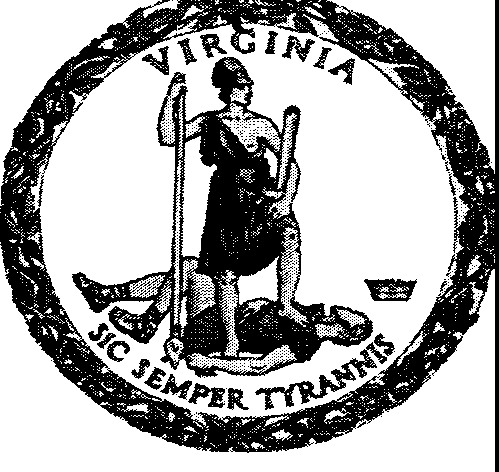 Commonwealth of Virginia Virginia Department of HealthNursing Home License Number: NH2480In accordance with the provisions of Title 32.1. Chapter 5, Article 1, of the Code of Virginia 1950, as amended.Vinson Hall, LLC(Operator)is Authorized to Operate,Arleigh  Burke Pavilion(Name of Organization)a  Nursing Home, located at:1739 Kirby Road, McLean, Virginia 22101Approved Capacity 49 Beds	Expiration 12/31/2019 ·1f	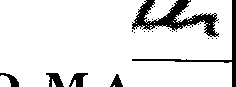 1 Oliver, M.D. M.A.State Health Commissioner   -"'--,"'3D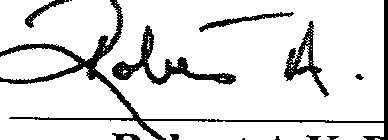 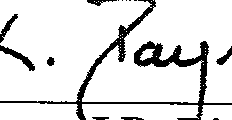 Ro'bert A.K. Payne,':J.D. i,irectorOffice of Licensure & Certification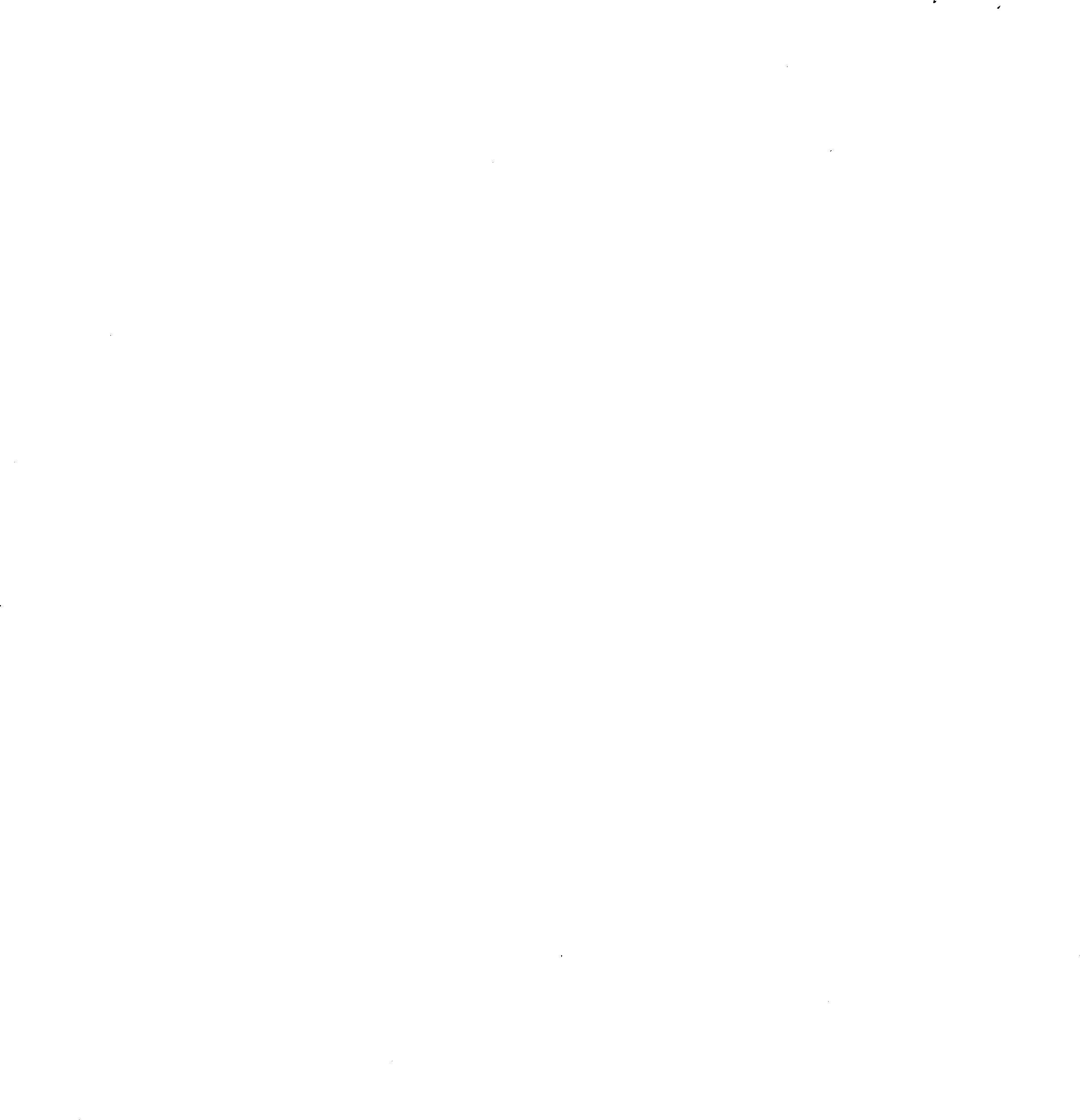 Nursing Home ApplicationVirginia Department of Health Application for Nursing Home LicenseIn accordance with the provisions of Chapter S, Artlcle 1, Title 32,1, Code of Virginia of 19S0, all non-federal medical and nursing facilities desiring license as a nursing home In Virginia must submit the following Information to the Virginia Department of Health,Any changes during the year, which wouJd affect the awurac;y of the followlng Information, must be reported promptlY, Inwritln1, to the Virginia Department of Health,Application for: (check one) IZ!Annual Renewal for Calendar Year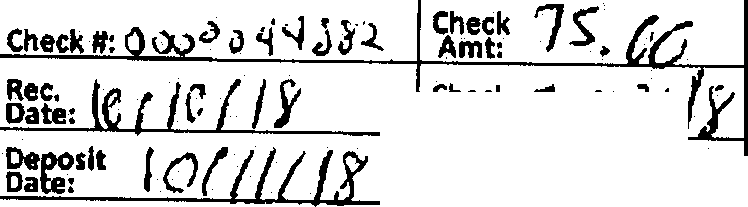 01nltlal License to Operate a Nursing Homechanges In Licensed Bed Capacity/Bed Change changes in ownership or OperatorEffective Date: 01/01/2019Name of Facility (Doing Business As name): Arleigh Burke Pavilion Facility Physical Address: 1739 Kirby Road(Additional space If needed)   City Or Town: Mclean	State: VA	Zip Code: 22101County: FairfaxTelephone Number with Area Code: 703-506-6900	Fax Number: 703-506-6988Mailing Address: Same as aboveFacility Web Address: www.vlnsonhall.orgName of  Administrator  of Record: Beth K Lwln		/ Administrator Email Address:	I wit'\ (SJ_ \J ,'f\Scj., "o_ //, ()RECEIVED OCT 1 0 2018 VDH/OLCIf the facility Is Medicare/Medicaid certified, has the facility registered for ePOC? r8J YES D NO D NOT CertifiedIf "YES," enter:Date Registered: 7/20/2018Name of Registered User: Beth LwinI hereby ce	that the above named facility Is In compliance with the provisions of the Code of Virginia, 1950, as amended, Title ter S, Article 2, RI ts an Responslbllities of Patients In Nursing Homes.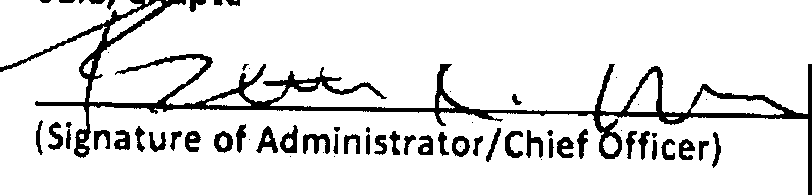 .1701002733(Nursing Home Administrator's License Number)Conditioned Certificate of Public Need for Indigent and Specialty Care: I hereby certify that the facility named on this application is in compliance with the provisions of the Code of Virginia, 1950, as amended, Title 32.1, Chapter 5, Article 1, Section 32.1-102,C, The facility has reviewed its status regarding Certificates of Public Need Issued to it, and has determined that:Conditioned certificates for indigent or specialized care are applicable to the nursing facility. DYES [gl NOIf conditioned certificates for indigent or specialized care are applicable to this nursing facility, does the nursing facility meet the requirements of the certificates? DYES D NO (If "NO," attach a letter of explanation)that the information contai ed in the Application for License Renewal is, to the best of my knowledge, accurate and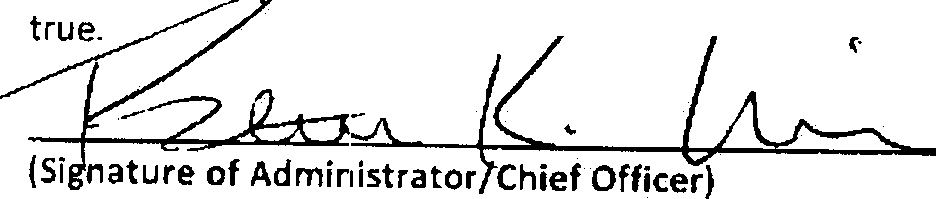 10-2-2017(Date Completed)5 of 14 10/02/2018Nursing Home ApplicationLicensing Classification of Nursing Home Facilities and Bed Capacity by ServiceTypes of Beds by License Classlflcatlon	Bed CapacityLicensed Beds RequestedTotal Bed Capacity (Specify Bed Types excluding Day Care)Number of Beds Certified for Medicare Only (Title 18)Number of Beds Certified for Medicare/Medicaid (Title 18/19)Number of Beds Certified for Medicaid only (Title 19)Number of Non-certified beds (Exclude Adult Residential beds)**PLEASE INCLUDE FLOORPLAN OF FACILITY**Does the facility have a specialized unit?	0	YES t8J NO If yes, specify the type of specialized unit and number of beds (i.e. secured unit, ventilator unit, etc.)?Type of Unit 		Number of bedsDoes the facility have a Nurse Aide training program on your premises?If yes, Is It a certified Nursing Assistant Program approved by the Board of Nursing?□YES   i:gj NO□YES   ONOName of Director of Nursing Service: Hawa Lamin-Sidlguie, RN, MSNName of In-Service Training Director: Joanne Burke, RN-BCName of Social Services Director: Terrell TimsName of Activities Director: Amy BianName of Food Services Supervisor: Lemont JolleyName of Medical Director/Advisory Physician(s): Dr. Nadeem QaziName of Dietarv Consultant: Monica MaroykaName of Pharmacy Consultant:Name of Physical Therapy Consultant: Select RehapName of Dental Consultant: Dr. MantoniRECE.\VE.OQCl \ O 20,svoH/OLCStart Date: 05/12/14 Start Date: 04/27/06 Start Date: 01/07/16 Start Date: 05/02/18 Start Date: 04/20/16 Start Date: 08/07/17 Start Date: 11/01/17 Start Date: 04/01/11 Start Date: 02/29/16 Start Date: 07/14/156 of 1410/02/2018Survey of Long-Term Care FacilitiesNursing Home ApplicationFacility Name (Doing Business As name): Arleigh Burke Pavilion (Please make sure the Facility Name is spelled the same as on page 5)Is any part of the facility licensed by another state agency? YES [8J  NO D If  yes, enter  the number  of beds: 32 Assisted Living If yes, specify the type of beds (i.e. Adult Resldentlal)Does the faclllty have Adult Day Care facilitles? YES D NO [8]  If  yes, enter the number  of  accommodations: Does the  facility have Child Day Care  facilities?   YES  D NO [8J  If  yes, enter  the number  of  accommodations: If yes, are the day care facilities required to be licensed by the Department of Social Services? YES D NODDoes the facility share resources with an Assisted Living Facility? YES [8] NO D If yes, complete the following section: Assisted Living Facility Name: Arlelgh Burke PavilionNumber of Assisted Living Facility Beds: 32State licensure laws and regulation do not prohibit the Integration or sharing of services/areas within nursing faclllty/assisted living arrangements. However. providers must demonstrate compliance with all relevant licensure regulations regarding full time staffing and facility environmental requirements. Providers are obligated to assure that staffing assignments and shared services are sufficient to meet the assessed needs of all residents and the appllcable regulations for each type of faclllty license. Please complete the questions below addressing sharing of staff, services, and areas.Are residents of the two facilities In:D Same wing	D Different wing,What services/areas are commonly shared?D Direct care,	Administrative,Other: Maintenance[8J Same building,	Oseparate buildings, same campus, [8:lother: Upper Level Is Nursing Home, lower level is Assisted Living[8JHousekeeping,	1:8'.J Food service/dietary,3• What staff pos1t1ons areshared andw  at 1st  efrequency of d.ut1es shared?How are the Administrator duties conducted? Separate for each facility?	YES D NO. If no, there must be an Assistant Administrator. Describe how the duties are delegated and how the Administrator is kept Informed.Enter duties delegatedThe nursing unit and assisted living unit have their own dedicated staff, the NHA provides financial, business and contract oversight and directs support services through department managers for the entire building. Morning meetings are held with Clinical Staff and the Administrator to provide support when needed.Enter how Administrator is InformedMorning meetings are held with Clinical Staff and the Administrator for proper support when neededIs the facility part of a CCRC? [8J YES D NO If yes, complete the following section:How many beds are in the CCRC? 492How many Life Care Contract holders are In NON nursing home beds? 0 n/a not a life care facllftyARECEIVEDOCT 1 0 2018VDH/OLC7of 1410/02/2018Nursing Home ApplicationOwnership and Operation of Nursing HomeFacility Name (Doing Business As name): Arleigh Burke Pavilion (Please make sure the Facility Name is spelled the same as on page 5)Legal name of the Operator of the facility: Vinson Hall, LLC Operator's physical address: 1739 Kirby Road(Additional space If needed)   City or Town: McLean	State: VA, Operator Telephone Number with Area Code: 703-506-6900Zip Code: 22101Fax with area code: 703-506-6988Legal/Doing Busines.s As name of the Owner of the nursing home business: Vinson Hall, LLC Owner's physical address: 1739 Kirby Road(Additional space if needed)   City or Town: McLean	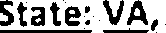 Is the facility operated by the owner  of  the building?  YES  O  NO Is the  facility  owned  by the owner  of the building?	YES O NOZip Code: 22101Type of Ownership and ControlIf the facility IS owner-operated, select ONE from Column A.If the facility IS NOT operated by the owner, select ONE from Column A and ONE from Column B.(A)	(B)OWNER	OPERATOR(of facility)	(of faclllty)□	□State or Local Government:StateCounty Clty(les)Multljurisdictlonal□	Hospital District/AuthorityNon•Proflt:Church RelatedNon-Profit Corporation□	Other Non-ProfitProprietary: Single Proprietary PartnershipCorporationLimited Liability CorporationIs there any person other than those listed on this form (owner, operator, administrator of record) who is authorized to make administrative management decisions regarding the facility?	YES D NO	RECE \VEDIf yes, please Identify the person and their relationship to the facilityPerson's name and relationship  to  facility Libby Bush, CEO	OC1 1 O 2018VOH/OLC8 of 1410/02/2018Information Required on the Operator/Manager of the FacilityNursing Home ApplicationPlease enter the names and Physical addresses of the governing body. If the position Is vacant, please put "vacant." If more space Is needed, please attach additional pages to the back of the applicationName of President/Chair: Physical Address:Name of Vice President: Physical Address:Name of Secretary: Physical Address:Name of Treasurer: Physical Address:VADM W. Mark Skinner, USN(Retl6251 Old Dominion Drive, McLean VA 22101RADM Robert O Wray, USN(Ret)6251 Old Dominion Drive, McLean VA 22101RADM William R. Rowley, MC, USN(Ret)6251 Old Dominion Drive, McLean VA 22101CAPT W. Scott Slocum, USN (Ret)6251 Old Dominion Drive, McLean VA 22101If any officer, director, trustee or any member of the governing body or any other individual, partnership, association, trust, corporation, or other legal or commercial entity owns, holds or has a financial interest of five (5) percent of more In the operating/management entity, list the name and percentages of ownership below:OWNERSHIP PERCENTAGERECEIVED OCT 1 0 2018 VDH!OLCAre all remaining financial interests less than 5 percent?	QVES ONOIf the operator/manager has a lease or management agreement with the legal entity or Individual who owns the physical plant/buildings, list the name and the address of the building owner.Name of Building Owner: N/A Physical Address of Owner:   If the operator/manager has a lease or management agreement with a legal entity or lndlvldual who is not the owner of the physical plant/buildings, list the name and address of the lessor.Name of Lessor: N/APhysical Address of Lessor:   If the operator/manager has a lease or management agreement with an owner or a lesser, does the owner or the lessor have a five (5) percent or more ownership Interest In the legal entity that operates/manages the facility? DYES D NO9of 1410/02/2018Enter Bed Listing HereNursing Home ApplicationOCT 1 0 2018' . )H/OL ('10 of 14 10/02/2018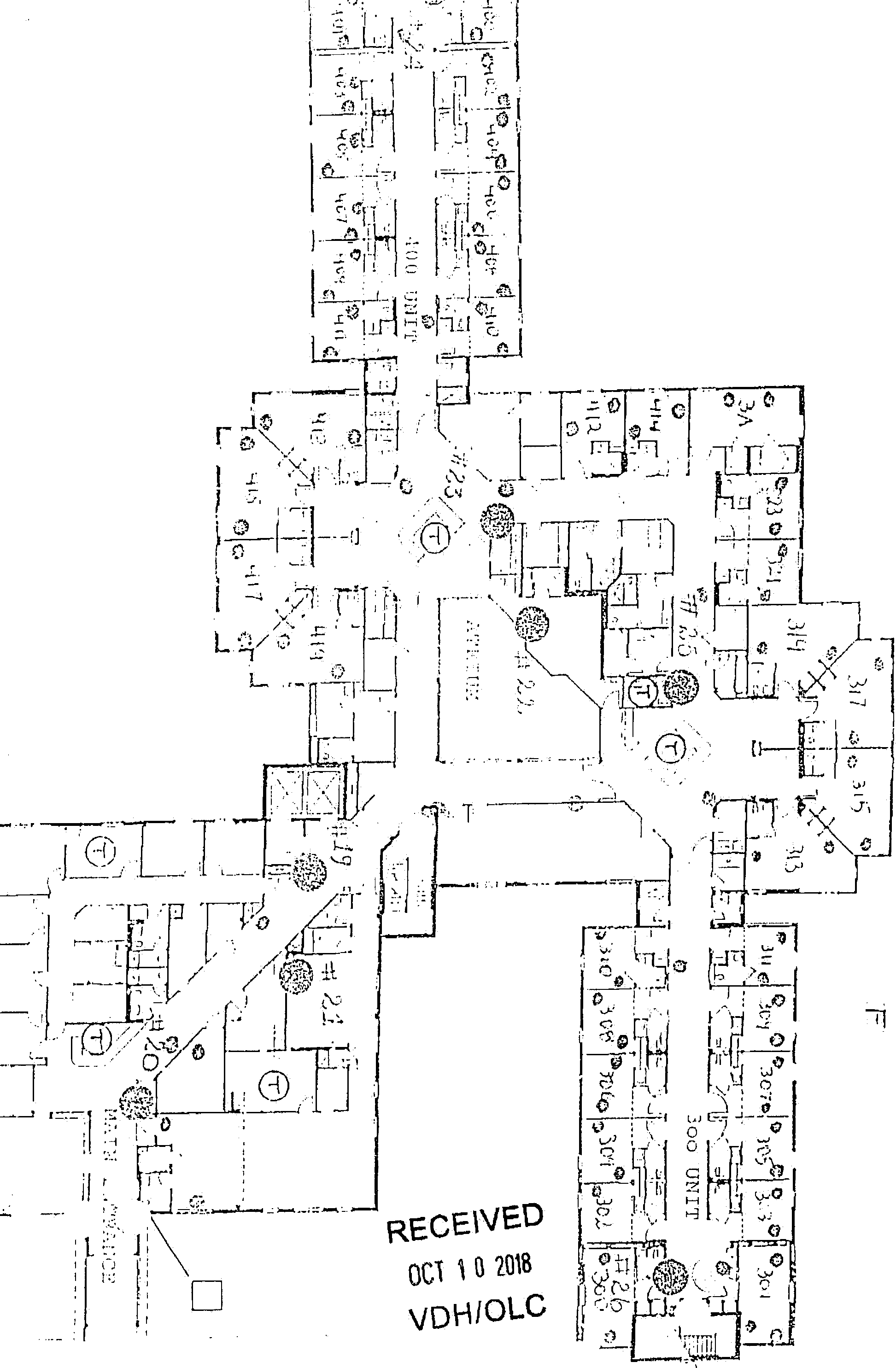 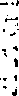 ;:a.(1'.--1Tr l 0 () JJ<ITIriII .Ii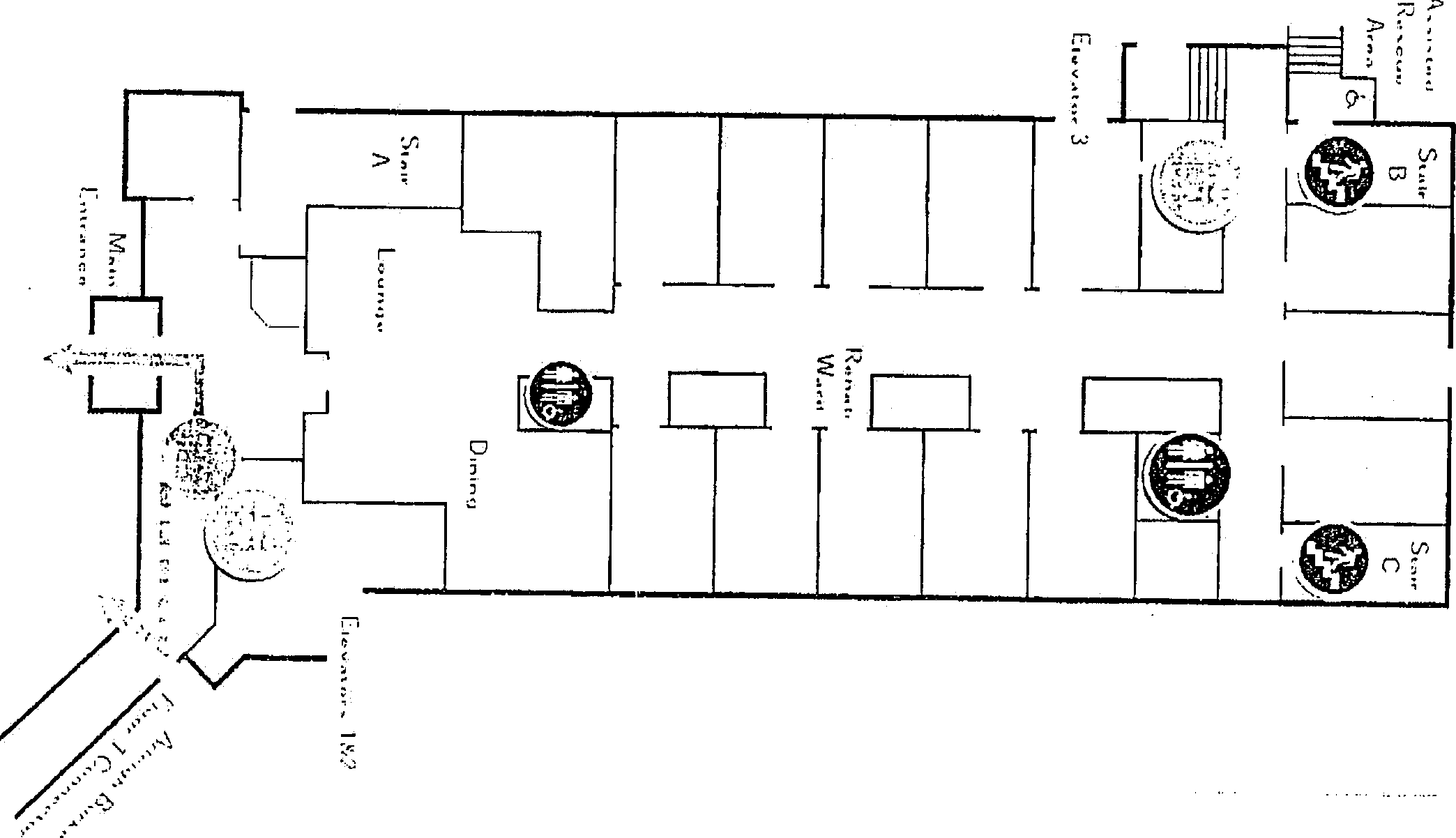 ..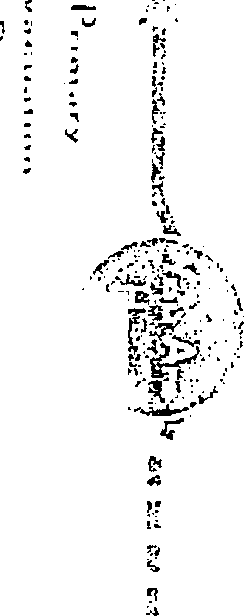 RE.CE.\\JEDQC1  \ O 7.0'8voH/OLC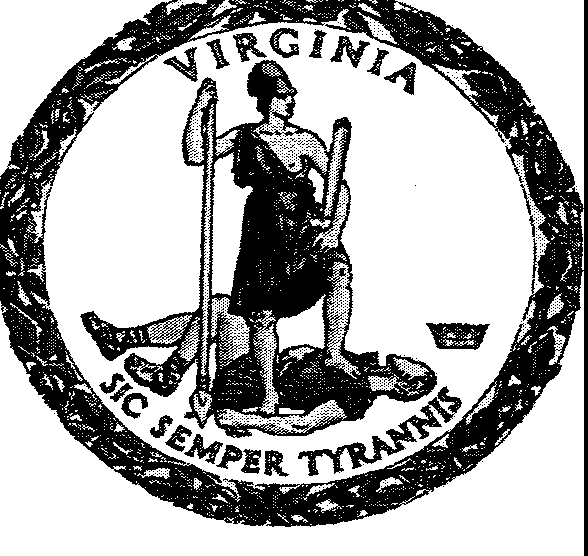 Commonwealth of Virginia Virginia Department of HealthNursing Home License Number: NH2480In accordance with the provisions of Title 32.1. Chapter 5, Article 1, of the Code of Virginia 1950, as amended.Vinson Hall, LLC(Operator)is Authorized to Operate,Arleigh Burke Pavilion(Name of Organization)a Nursing Home, located at:1739 Kirby Road, McLean, Virginia	22101Approved Capacity 49 Beds	Expiration 12/31/2017f'\) ('l'fl1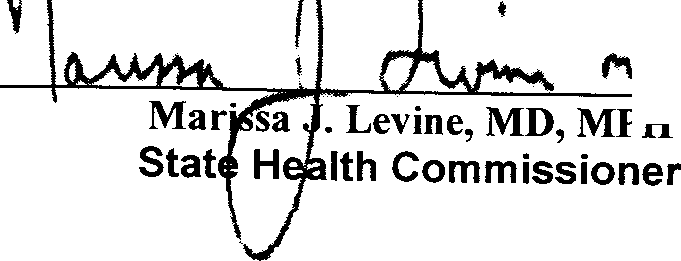 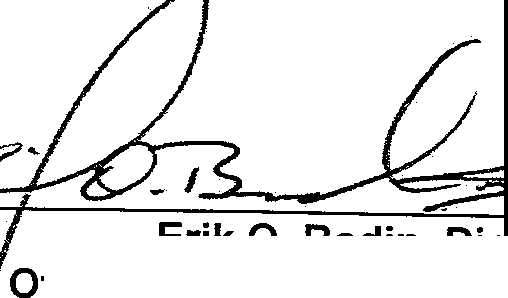 Erik 0. Bodin, Director Office of Licensure and Certification.fNursing Home ApplicationVirginia Department of Health Application for Nursing Home LicenseIn accordance with the provisions of Chapter 5, Article 1, Title 32.1, Code of Virginia of 1950, all non-federal medical and nursing facilities desiring license as a nursing home in Virginia must submit the following information to the Virginia Department of Health.Any changes during the year, which would affect the accuracy of the following Information, must be reported promptly. in writing. to the Virginia Department of Health.Application for: (check one)lg) Annual Renewal for Calendar YearD Initial License to Operate a Nursing HomeD Changes in Licensed Bed Capacity/Bed ChangeD Changes in Ownership or OperatorEffective Date: 01/01/2017Name of Facility (Doing Business As name): Arieigh Burke Pavilion Facility Physical Address: 1739 Kirby Road(Additional space if needed)    City Or Town:  McLean	State: VA	Zip Code:  22101County: Fairfax,Telephone Number with Area Code:  7035066900	Fax Number: 7035066988Mailing Address:	1739 Kirby Road McLean, VA 22101 Facility E-Mail Address:	katieb@vinsonhall.orgFacility Web Address:	www.vinsonhail.orgName of  Administrator of Record:	Kathryn M. BranchIf the facility is Medicare/Medicaid certified, has the  facility registered for ePOC?  YES	NO O NOT Certified0If "YES," enter date registered and name of ePOC user. 04/28/16 Kathryn Branch(Nursing Home Administrator's License Number)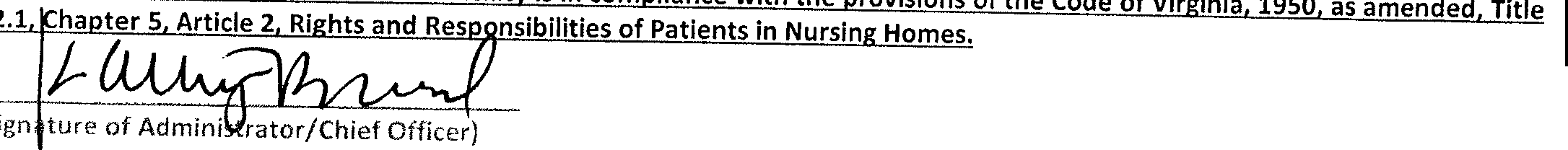 Conditioned Certificate of Public Need for Indigent and Specialty Care: I hereby certify that the facility named on this application is in compliance with the provisions of the Code of Virginia, 1950, as amended, Title 32.1, Chapter 5, Article 1, Section 32.1-102.C. The facility has reviewed its status regarding Certificates of Public Need issued to it, and has determined that:Conditioned  certificates  for  indigent or specialized  care are applicable  to  the nursing facility.0	YES lg) NOIf conditioned certificates for indigent or specialized care are applicable to this nursing facility, does the nursing facility meet the requirements  of the certificates? 0	YES O NO (If "NO," attach a letter of explanation)I hereby certify that the information contained in the Application for License Renewal is, to the best of my knowledge, accurate and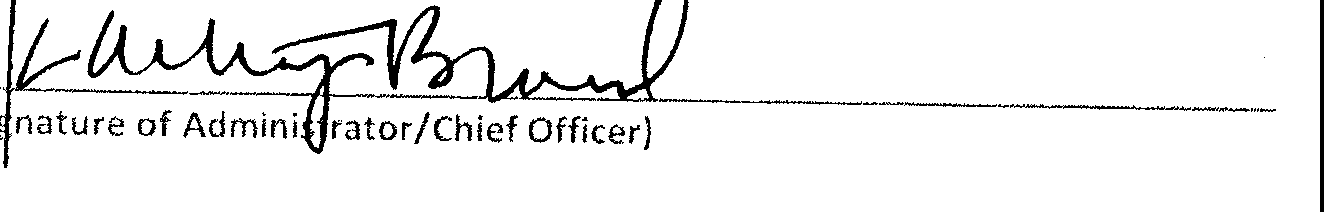 10  12 2016RECEIW.S	mpleted)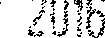 VDH/OLC	5 of I 509/08/2016.,Nursing Home ApplicationLicensing Classification of Nursing Home Facilities and Bed Capacity by Servicell,, m+M%'¾'Ta;: !;;'.:m!mJl1;li1iil. Ji»liB'f i'Xii.'!i ',ili,fir4'W'i1fWiKtfu'1\{f 'itJ.'1'/i rl LWi!l!}t' 1 iID![f0'rn1j,lft!Jil]tJruIW t{iifl4 !1ii,t\1'.0;".:iJ1'itTilfi ·Types of Beds by License Classification	Bed Capacity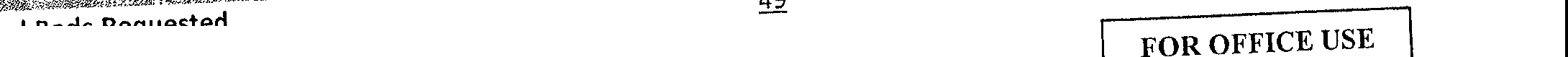 Total Bed Capacity (Specify Bed Types excluding Day Care)Number of Beds Certified for Medicare Only(Title 18)Number of Beds Certified for Medicare/Medicaid (Title 18/19}Number of Beds Certified for Medicaid only (Title 19)Number of Non-certified beds (Exclude Adult Residential beds)Does the facility have a specialized unit?	                                                                                     If yes, specify the type of specialized unit and number of beds (i.e. secured unit, ventilator unit, etc.)?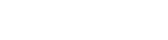 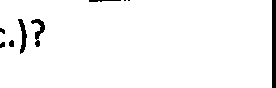 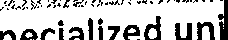 Type of Unit 		Number of bedsDoes the facility have a Nurse Aide training program on your premises?If yes, is it a certified Nursing Assistant Program approved by the Board of Nursing?□YESYES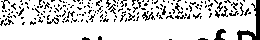 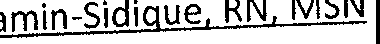 Name of Director of Nursing Service: Hawa Lamin-Sidique, RN, MSNName of In-Service Training Director: Joanne Burke, RN-BCc. Name of Social Services Director: Terrell TimmsName of Activities Director: Jocelyn JacksonName of Food Services Supervisor: Lemont JolleyName of Medical Director/Advisory Physician(s): Dr. Richard HartName of Dietary Consultant: Debra FischerName of Pharmacy Consultant: OmnicareName of Physical Therapy Consultant: Select RehabName of Dental Consultant: Dr.Robert MantoniStart Date: 05/12/14 Start Date: 04/27/05 Start Date: 01/07/16 Start Date: 05/04/16 Start Date: 04/20/16 Start Date: 06/01/05 Start Date: 12/03/11 Start Date: 04/01/11 Start Date: 02/29/16 Start Date: 07/14/15RECEIVED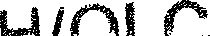 ,.10H/OLC6 of 1509.10812016Survey of Long-Term Care FacilitiesNursing Home ApplicationFacility Name (Doing Business As name): Arleigh Burke Pavilion(Pir,;1 0• make sure the Facility Jame is speileci the same as on page 5)Is any part of the facility licensed by another state agency?  YES [8J  NOD	If yes, enter the number of beds: 32 If yes, specify the type of beds (i.e. Adult Residential) Assisted LivingDoes the facility have Adult Day Care facilities? YES D		NO [8J If yes, enter the number of accommodations: Does the facility have Child Day Care facilities? YES D	NO [8J  If  yes, enter the number of accommodations:   If yes, are the day care facilities required to be licensed by the Department of Social Services? DYES D NODoes the facility share resources with an Assisted Living Facility?  YES [8J NOD	If yes, complete the following section: Assisted Living Facility Name: Arleigh Burke PavilionNumber Of Assisted Living Facility Beds: 32State licensure laws and regulation do not prohibit the integration or sharing of services/areas within nursing facility/assisted living arrangements. However, providers must demonstrate compliance with all relevant licensure regulations regarding full time staffing and facility environmental requirements. Providers are obligated to assure that staffing assignments and shared services are sufficient to meet the assessed needs of all residents and the applicable regulations for each type of facility license. Please complete the questions below addressing sharing of staff, services, and areas.Are residents of the two facilities in:0  Same wing	D Different wing,.r8J. Same building,	0	Separate buildings, same campus,.l:8J. Other: upper level is nursing home. lower level is assisted livingWhat services/areas are commonly shared?D Direct care,  0	Administrative,	.l:8J. Housekeeping,0	Other: maintenance0	Food service/dietary,What staff positions are shared and what is the frequency of duties shared?How are the Administrator duties conducted?  Separate for each facility? [8J YES	D NO. If no, there must be an Assistant Administrator. Describe how the duties are delegated and how the Administrator is kept informed.Enter duties delegatedThe nursing unit and assisted living unit have their own dedicated nursing staff. The NHA provides financial. business and contract oversight and directs support services through department managers for the entire building. Morning meetings are held with clinical staff and the Administrator for proper support when needed.Enter how Administrator is informedMorning meetings are held with clinical and non-clincial department managers with the Administrator for proper support when needed.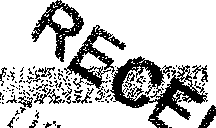 U1..,r	'I!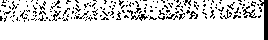 Is the  facility part of a CCRC? YES [8J	NOD	If   yes, complete  the following section:	, /	,	VHow many beds are in the CCRC?  492	V<)L, 1 ,f	'()How many Life Care Contract holders are in NON nursing home beds? 0 N/A not a life care community	q  Va	" 6tn7of15(lt):108/2016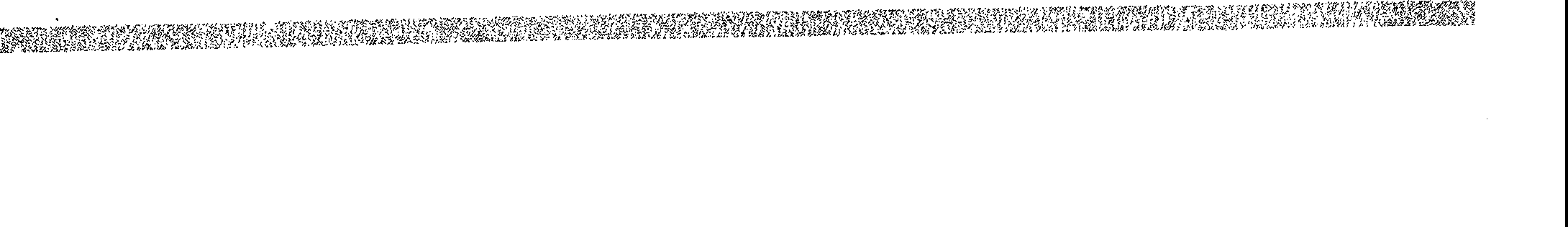 RECEIVED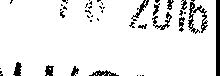 VDHIOLCg of 1509/08,2016Ownership and Operation of Nursing HomeNursing Home ApplicationFacility Name (Doing Business  As  name):  !:.r.Leigh  Burke  Pavilion (PIE::ase make sure the Facility Name is spelled the same as on page 5)legal name of the Operator of the facility: Vinson HalL. LLC Operator's physical address: 1739 l<irbv RQI!.U.{Additional_<;;_pace_if neededl -----····Citvor Town:  McLean	Statt:. Y..t.,,Op rator_Tel hone_Number with Area Code:	7035066900li.Q. Cog J210lFax with area code: 7035066988Legal/Doing Business As name of the Owner of the nursing home business: _'{rnson Hall, .LS Owner's physical address: 1739 Kirby HoadLAdditional_s.Illice ifneede_dj 	_City_orlown:    McLean	State_: VA,	 ip_Code: 22101Is the facility operated by the owner of the building?Is the facility owned by the owner of the building?(gJ YES(gJ YESType of Ownership and ControlIf the facility owner-operated, select ONE from Column A.If the facility IS NOT operated by the owner, select ONE from Column A and ONE from Column B.(B)OWNER	OPERATOR(of facility)	(of facility) 	State or Local Government:State CountyCity(ies)Multijurisdictional□	Hospital District/ AuthorityNon-Profit:□	Church Related□	Other Non-ProfitProprietary:Single Proprietary PartnershipCorporationLimited Liability CorporationIs there any person other than those listed on this form (owner, operator, administrator of record) who is authorized to make administrative management decisions regarding the facility? [2] YES	D NOIf yes, please identify the person and their relationship to the facilityPerson's  name and relationship  to  facility  Michael Hendee, Chief Operating Officer	RECE f VED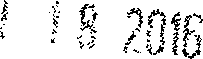 VDHIOLC9 of 15 Q9IQ8i2016Information Required on the Operator/Manager of the FacilityNursing Home ApplicationPlease enter the names and Physical addresses of the governing body. If the position is vacant, please put "vacant." If more space is needed, please attach additional pages to the back of the applicationName of President/Chair: Physical Address:Name of Vice President: Physical Address:Name of Secretary: Physical Address :Name of Treasurer: Physical Address :VADM W. Mark Skinner, USN (Ret)6251 Old Dominion Drive McLean, VA 22101RADM Robert 0. Wray, USN (Ret)6251Old Dominion Drive McLean, VA 22101RADM Mark Lawton, JAGC, USN (Ret)6251 Old Dominion Drive McLean, VA 22101CAPT W. Scott Slocum, USN (Ret)6251 Old Dominion Drive McLean, VA 22101If any officer, director, trustee or any member of the governing body or any other individual, partnership, association, trust, corporation, or other legal or commercial entity owns, holds or has a financial interest of five (5) percent of more in the operating/management entity, list the name and percentages of ownership below:OWNERSHIP PERCENTAGEAre  all  remaining financial  interests  less than 5 percent?	[]   YES	[]	NOIf the operator/manager has a lease or management agreement with the legal entity or individual who owns the physical plant/buildings, list the name and the address of the building owner.Name of Building Owner: N/A Physical Address of Owner:    If the operator/manager has a lease or management agreement with a legal entity or individual who is not the owner  of  the physical plant/buildings, list the name and address of the lessor.Name of Lessor:Physical Address of Lessor:    If the operator/manager has a lease or management agreement with an owner or a lesser, does the owner or the lessor have a five (5) percent or more ownership interest in the legal entity that operates/manages the fa...d[!tyJ.  DYES	D   NO'ff::CEIVED.i : ., Jp  C0VfH,If,i'·-IDH/OlC	IO of 1509/0812016Enter Bed Listing HereNursing Home Application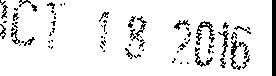 "DH/OLCII  of 1509108,'201 6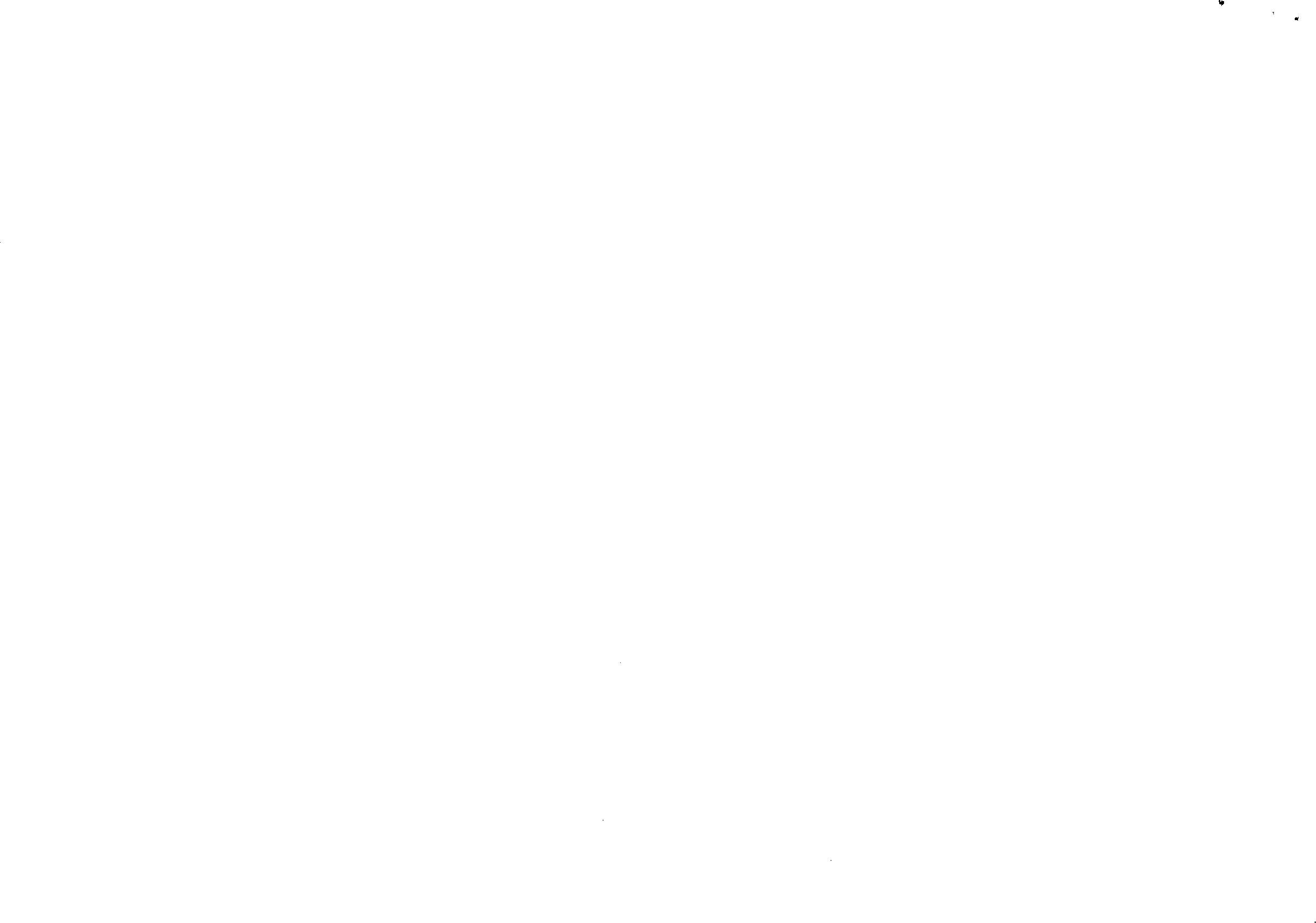 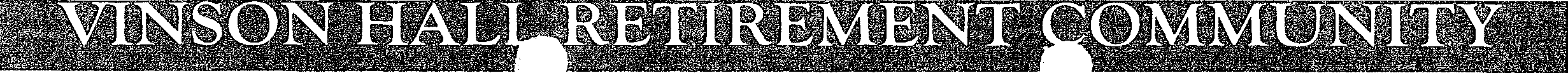 lv1AK/NG EVERY rv10MENT CoutJT \Xln11 DJCiNIT'(, F1nENLJ\J-I/P ANJJ SEC L 1JUT Y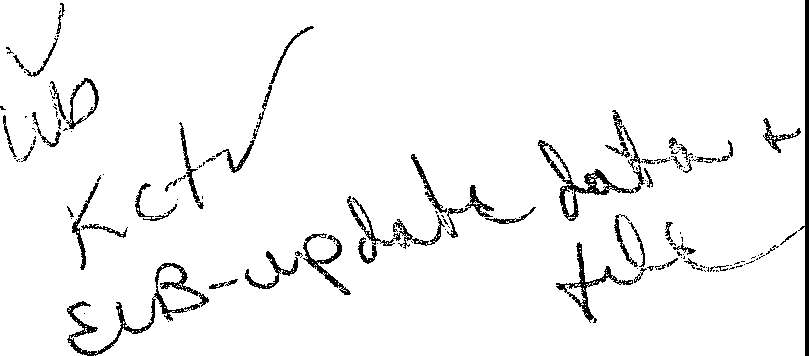 August 24, 2017Ms. Wietske Weigel-Delano Virginia Department of Health Office of Licensure and Certification 9960 Mayland Drive, Suite 401Richmond, VA 23233Re: Notification of Administrator Change for Arleigh Burke Pavilion Dear Ms. Weigel-Delano:I am writing  to notify  the Office of Licensure  and  Certification  of the change in Administrator for facility Arleigh Burke Pavilion. Effective August 21, 2017, Beth Lwin, license number 1701002733, replaced Michael Hendee, license numberl 701002614. Ms. Lwin's contact information is bethl@vinsonhall.org or (703) 506-2124. If you have any questions please  contact me directly at 703-538-2980 or michaelh(a),vinsonhall.orgSincerely,....---:2	' .  '1:1	----­--::?	-----Michael N. Hendee Chief Operating OfficerMNHaaa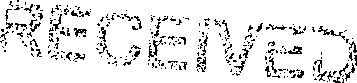 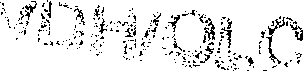 Vmson Hall- !lldijwdml J1izi1 • <,251 Okl D"mi.ni"nDti,c • .\lcLeui_ \',\22111[  • (70.1) _:;_,(r-l.'44 (HUl14.'il -5121  lax : 11\ 538-29')9Arleigh Burke Pavilion - l.,,irt«/11izi1(c.~ ffeal!bCiiit • l-:CJ'J I,irb1· Road • :-lcLL"Ul, \',\22lOl • !-ll.l) 5116-69C1l L,, -r 1.1) 5(16-(,9:-\8'The Sylvestery- /)c111,11,,1. Lw:11'dl.1i1i1g • 1 28 J,:i1bl· Rrnd • :\kLeu1. \;\ 22l01 • ""'U., 1n 1.2-:10 r:,t·,("71J.l) rrl-T'i'Jwww,insonhallotg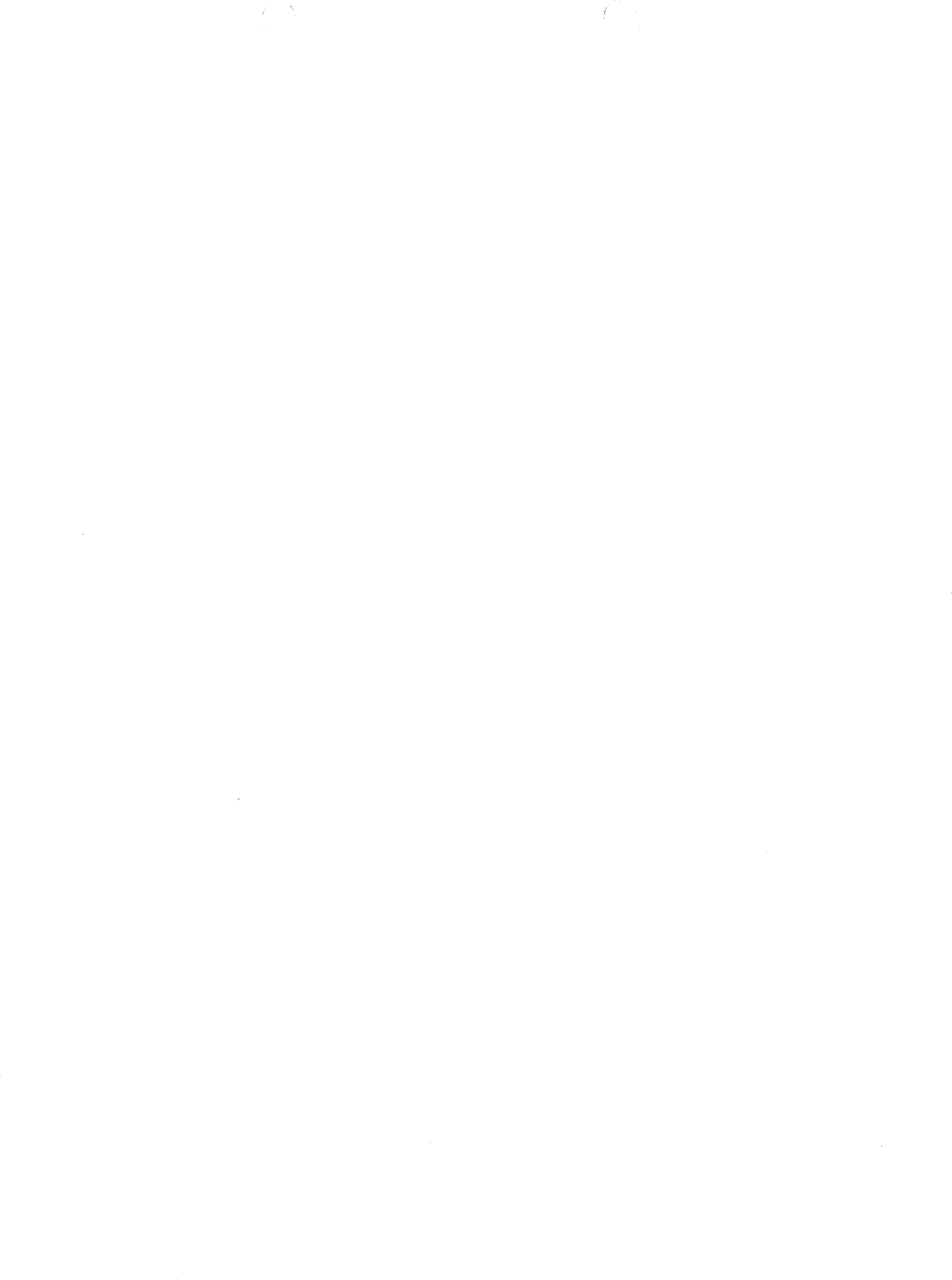 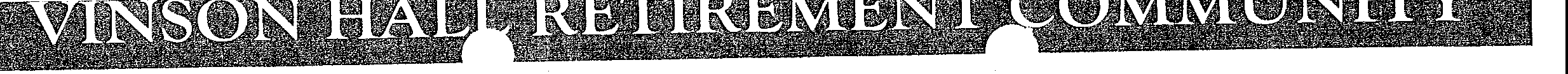 MAKING EVERY MOMENT COUNT WITH DIGNITY, FRIENDSHIP AND SECURITY/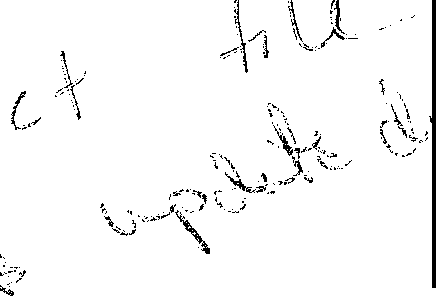 .JJune 21, 2017	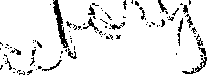 Ms. Wietske Weigel-Delano Virginia  Department of HealthOffice of Licensure and Certification 9960 Mayland Drive, Suite 401Richmond, VA 23233Re: Notification of Administrator Change Dear Ms. Delano:I am writing to notify the Office of Licensure and Certification of the change in Administrator for Arleigh Burke Pavilion. Effective, June 16, 2017, Michael N. Hendee, license number 1701002614, will be the Acting Administrator replacing Kathryn Branch, license number 1701002069, due to her family moving out of state. If you have any additional questions, please contact me directly at 703-538-2980 or michaelh@vinsonhall.orgSincerely,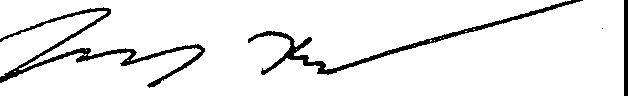 Michael N. Hendee Chief Operating OfficerVinson Hall Retirement CommunityMNHaaa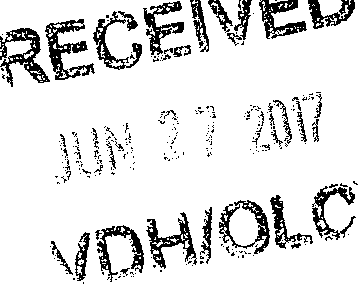 Vmson Hall-I11d4x:11rlr11tlJ1i11g • 6251 OklDominionDi:r.-e • i\fcl.e;u1., Vt\22101 • (703) 536--4344 (800)451-5l21 EL,(703) 538--2999 Arleigh Burke Pavilion -/   L.:1i,11d Liizi{ o  Hm!th G111,•       1739 Kirby Road  •   i\[cl.e;u1., VA 22lO1  • (703) 5(Xr69\XJ    E1,, (703) 50Cr6988 The Sylvestery - Dlme1111tufai.,t1tl1J1i1{g • 1728 Kirby Road • i\kl.e;u1., \,1\. 22101 • 703 970-270) bx (703) 971)..2759\VW\\Mnsonhall.org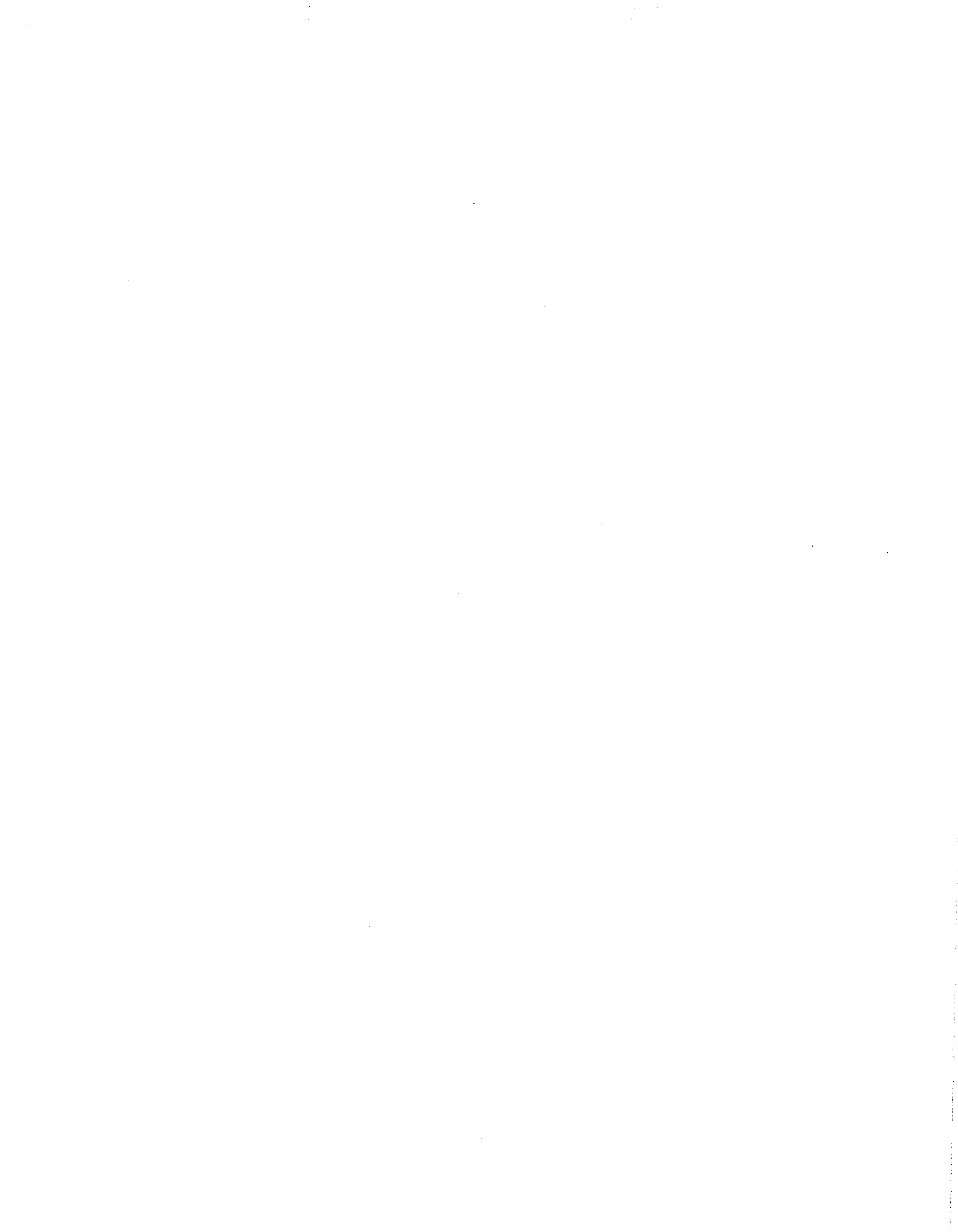 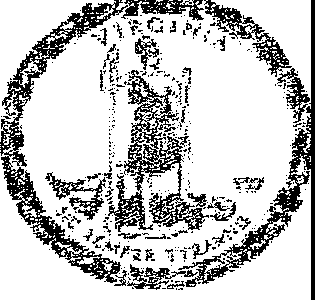 Marissa J. Levine, MD, MPH, FAAFP State Health CommissionerCOMMONWEALTH of VIRGINIADepartment of HealthOffice of Licensure and Ce1iification	TYY  7-1-1 OR9960 Mayland Drive, Suite 401Henrico, Virginia 23233-1485Fax (804) 527-4502November 16, 2017Ms. Beth Lwin, Administrator Arleigh Burke Pavilion1739 Kirby RoadMc Lean, VA 22101RE:		Arleigh Burke Pavilion Provider Number 495410Dear Ms. Lwin:An unannounced standard survey, ending November 15, 2017, was conducted at your facility by staff from  the Virginia Department of Health's Office of Licensure and Certification (the State Survey Agency) to determine if your facility was in compliance with Federal long term care participation requirements for the Medicare and/or Medicaid programs and, if applicable, State licensure regulations. No complaints were investigated during the survey.All references to regulatory requirements contained in this letter are found in Title 42, Code of Federal Regulations.Survey ResultsThe results of this survey are reflected on the enclosed Statement of Isolated Deficiencies, "A" Form and/or the Statement of Deficiencies and Plan of Correction, CMS 2567. All survey findings generated on these  forms (including the most recent standard survey and any subsequent revisits or complaint investigations) constitute the facility's current survey report. In accordance with §483.10(g), the current survey report must be made available for examination in a place readily accessible to residents and is disclosable to all interested parties.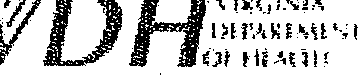 ."'...,.  f•n:£  -  .  .».•,d  f.,t.;,  l. ,,.· .  T-."--,,,,,t'"tv·,v."tdh.v rglrda ..g-0,  1Ms. Beth Lwin, Administrator November 16, 2017Page 2This survey found that your facility was not in substantial compliance with the participation requirements. The most serious deficiency in your facility was a widespread deficiency that constitutes no actual harm with potential for more than minimal harm that is not immediate jeopardy (S/S of F), as evidenced by the attached CMS-2567L, whereby corrections are required.Plan of Correction (PoC)A PoC is not required for deficiencies cited on the Statement of Isolated Deficiencies, "A" Form. Nevertheless, the facility is expected to address and correct all areas of concern noted on this form.Unless specifically otherwise indicated, a PoC for all certification and licensure deficiencies cited on the Statement of Deficiencies and Plan of Correction (CMS-2567) must be submitted within ten (10) calendar days of receipt of these survey findings to Wietske G. Weigel-Delano, LTC Supervisor, at: Office of Licensure and Certification, Division of Long Term Care Services, 9960 Mayland Drive, Suite 401, Richmond, Virginia 23233. If you are participating in ePOC, please submit your Plan of Correction through the ePOC website.To be considered acceptable, the PoC must:Address how corrective action will be accomplished for those residents found to have been affected by the deficient practice;Address how the facility will identify other residents having the potential to be affected by the same deficient practice;Address what measures will be put into place or systemic changes made to ensure that the deficient practice will not recur;Indicate how the facility plans to monitor its performance to make sure that solutions are sustained; andInclude  dates when the corrective  action will be completed.	(The "outside" date by which all corrections must be made is the 45th calendar day after the survey ended.)The PoC will serve as the facility's allegation of compliance. If an acceptable plan is not submitted, the State Survey Agency may propose to the Center for Medicare and Medicaid Services (CMS) Regional Office and/or the State Medicaid agency that remedies be imposed immediately within applicable notice requirements.Informal Dispute ResolutionFollowing the receipt  and review  of your  survey report,  please  contact the assigned  supervisor  to attempt  to resolve any problems or concerns you may have about the citations. If those concerns are not resolved, in accordance with §488.331, you have  one opportunity  to question cited federal  certification  deficiencies  through the Office's Informal Dispute Resolution Process, which may be accessed at "http://www.vdh.state.va.us/OLC/longtermcare/".FACILITY STAFFING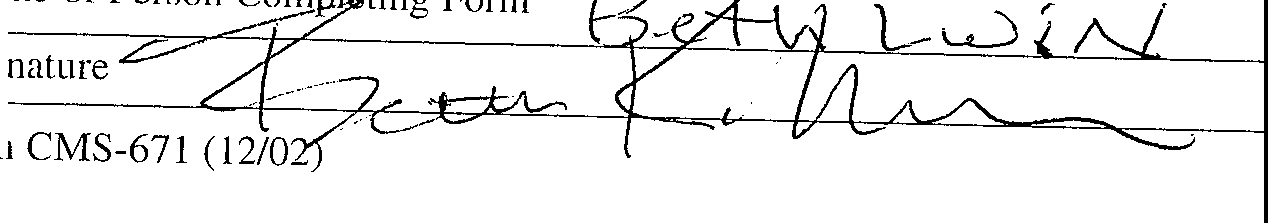 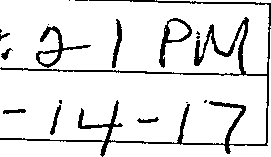 DEPARTMENT OF HEALTH AND HUMK1'1" SERVICES CENTERS FOR MEDICARE & MEDICAID SERVJCES	LONG TERM CARE FACILITY APPLICATION FOR MEDICARE AND MEDICAIDStandard SurveyFrom: Fl [i]IJ  CJ [.i][JJ  To: F2 QJ[l]  [JJG! uJ[J]MM	DD   YY	MM	DD  YY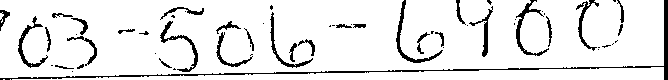 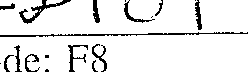 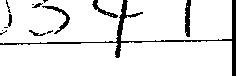 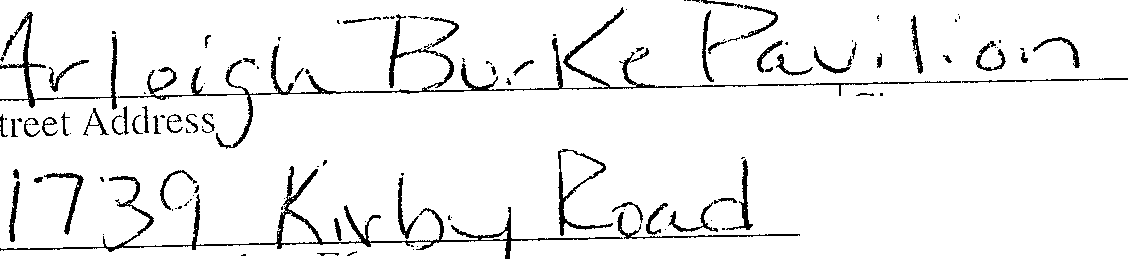 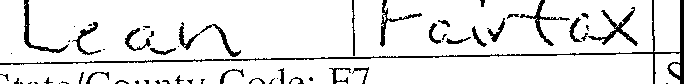 Extended SurveyFrom: F3 DD 0[] [JD To: F4 ll[J [][J DDMM	DD  YY	MM	DD YY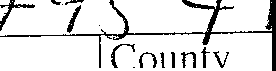 A. F9 rOllJ01 Skilled Nursing Facility (SNF) - Medicare Participation 02 Nursing Facility (NF) - Medicaid Participation03 SNF/NF - Medicare/MedicaidB. ls this facility hospital based? FI O Yes []If yes, indicate Hospital Provider Number: Fl 1 [J[JDDDDDOwnership: F12 00	AFor Profit01 IndividualNonProfit04 Church Related07 StateGovernment10 City/CountyPartnershipCorporationNonprofit CorporationOther NonprofitCountyCityHospital DistrictFederalOwned  or leased  by  Multi-Facility  Organization:  Fl3  Yes  ll	No J;&_Dedicated Special Care Units (show number of beds for all that apply)FIS  ODD AIDS	F16 ODD Alzheimer's DiseaseFl7	Dialysis	FIS	Disabled Children/Young AdultsF19  DOD Head Trauma	F20 ODD HospiceF21  DOD Huntington's Disease	F22 ODD Ventilator/Respiratory Care F23 ODD Other Specialized RehabilitationYes	No □If the facility currently has a staffing waiver, indicate the type(s) of waiver(s) by writing in the clate(s) of last approval. Indicate the number of hours waived for each type of waiver granted. If the facility does not have a waiver, write NA in the blanks.Waiver of seven clay RN requirement.	Date: F28 DD  DD DD	Hours waived per week: F29    Waiver of 24 hr licensed nursing requirement.	Date: F30 DD  DD DD	Hours waived per week: F3 l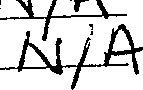 MM	DD   YY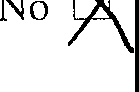 Does the facility currently have an approved Nurse Aide Training and Competency Evaluation Program?Fo,m  CMS 671 (12/02)	L;t_;o--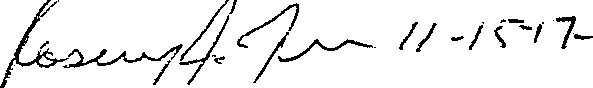 i I Iii ,IIF32	Yes DMs. Beth Lwin, Administrator November 16, 2017Page 4Survey Response FormThe Survey Response Form is offered as a method to share your review of the onsite survey process. Please take a moment to complete this evaluation, which is available at: "http://www.vdh.virginia.gov/OLC/Downloadables/docu ments/2011/pdf/LTC%20facility%20survey%20respon se%20form.pdf". We will appreciate your participation.If you have any questions concerning this letter, please contact me at (804) 367-2100.cJ.J4i	6J£ .Wietske G. Weigel-Delano, LTC SupervisorDivision of Long Term Care Enclosurecc:	Joani Latimer, State OmbudsmanBertha Ventura, Dmas ( Sent Electronically )Ms. Beth Lwin, Administrator November 16, 2017Page 3To be given such an opportunity, you are required to send your written request, along with the specific deficiencies being disputed, and an explanation of why you are disputing those deficiencies, to: Director, Division of Long Term Care, Office of Licensure and Certification, 9960 Mayland Drive, Suite 401, Richmond, Virginia 23233. To be considered, the IDR request must follow the IDR guidelines and be received at the Office within 1O calendar days of your receipt of the enclosed survey findings.An incomplete informal dispute resolution process will not delay the effective date of the imposition of any enforcement actions.Recommended RemediesBased on the deficiencies cited during the survey, under Subpart F of 42 CFR Part 488 the following remedies may be imposed by the Centers for Medicare and Medicaid Services (CMS) Regional Office and/or the State Medicaid Agency (DMAS):0	Pursuant to §488.408(c)Directed Plan of Correction (PoC) (§488.424). State monitoring (§488.422).Directed In-Service Training (§488.425).0	Pursuant to §488.408( d)Denial of payment for new admissions - (§488.417). Denial of payment for all individuals - (§488.418).Civil Money Penalty, $50 - $3,000 per day (§488.430, §488.438), effective on the survey ending date,Civil money penalties of $1,000 - $10,000 per instance of noncompliance.Informal dispute resolution for the cited deficiencies will not delay the imposition of the enforcement actions recommended (or revised, as appropriate). A change in the seriousness of the noncompliance may result in a change in the remedy selected. When this occurs, you will be advised of any change in remedy.Please note: This survey cover letter does not constitute formal notice of imposition of alternative remedies or termination of your provider agreement. Should the Centers for Medicare & Medicaid Services or the Virginia Department of Medical Assistance Services determine that termination or any other remedy is warranted, it will provide you with a separate formal notification of that determination. If you do not achieve substantial compliance within three (3) months after the last day of the survey identifying noncompliance, §488.417(b) requires the denial of payment for new Medicare or Medicaid admissions. If substantial compliance is not attained within six months from the last day of the  survey, §488.412(b) provides that "CMS will and the State must terminate the facility's provider agreement."Please be advised: The facility must maintain compliance with both the Health and the Life Safety Code requirements in order to continue provider certification.DEPARTMENT OF HEALTH AND HUMAN SERVICES CENTERS FOR MEDICARE & MEDICAID SERVICESPRINTED: 11/16/2017 FORM APPROVED 0MB NO. 0938-0391--:,,L- .::::  ;::_	-f-l--t+.>.....::..::""-.=-----J-	'-LJ..¥--\,-L-'" J....U.-.J--LL..-_.f_t..+--	1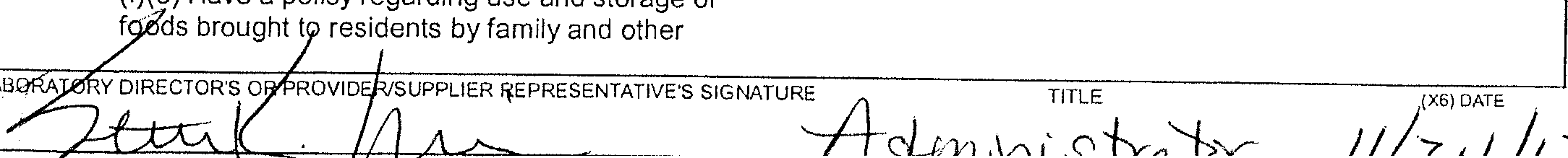 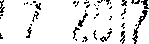 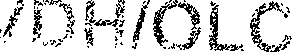 Any deficiency statement	ding wit	n a   erisk (')  denotes a deficiency which the institution may be excused from correcting providing it is  etermin	t atother safeguards provide sufficient protection to the patients. (See instructions.) Except for nursing homes, the findings stated above are disclosable 90 days following the date of survey whether or not a plan of correction is provided. For nursing homes, the above findings and plans of correction are disclosable 14 days following the date these documents are made available to the facility. If deficiencies are cited, an approved plan of correction is requisite to continued program participation.FORM CMS-2567(02-99) Previous Versions Obsolete	Event ID: II1G11	Facility ID: VA0407	If continuation st1eel Page 1 of 14DEPARTMENT OF HEALTH AND HUMAN SERVICES CENTERS FOR MEDICARE & MEDICAID SERVICESPRINTED: 11/16/2017 FORM APPROVED 0MB NO 0938-0391FORM CMS-2567(02-99) Previous Versions Obsolete	Event ID:ll1G11	Facility ID: VA0407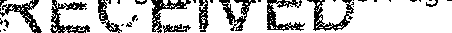 .i.JJn,H',f!o !\.,.,DEPARTMENT OF HEALTH AND HUMAN SERVICES CENTERS FOR MEDICARE & MEDICAID SERVICESPRINTED: 11/16/2017 FORM APPROVED 0MB NO 0938-0391FORM CMS-2567(02-99) Previous Versions Obsolete	Event ID:ll1G11	Facility ID: VA0407	If continuation sheet Page 3 of 14RECEJVED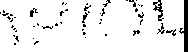 PRINTED: 11/16/2017DEPARTMENT OF HEALTH AND HUMAN SERVICES	FORM APPROVED.---"C=E'-'--'N'-'-T=E'"""'R=-S--'-F...CO--'-R'---.'-.M.E. =D-'l=-C A_R--,E_&_M_E_D_I_CA_I_D_S_E_R_V_IC_E_S_---, 	O....,M--'B---'-'-N=-O   0'"""9-"-38  -=-03=91._FORM CMS-2567(02-99) Previous Versions Obsolete	Event ID:111G11	Facility ID: VA0407	If continuation sheet Page 4 of 14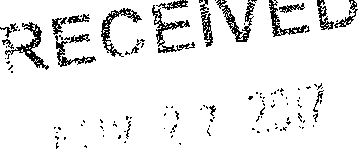 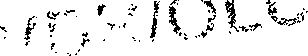 DEPARTMENT OF HEALTH AND HUMAN SERVICES CENTERS FOR MEDICARE & MEDICAID SERVICESPRINTED: 11/16/2017 FORM APPROVED 0MB NO 0938-0391FORM CMS-2567(02-99) Previous Versions Obsolete	Event ID:ll1G11	Facility ID VA0407	If continuation sheet Page 5 of 14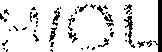 DEPARTMENT OF HEAl_TH AND HUMAN SERVICES CENTERS FOR MEDICARE & MEDICAID SERVICESPRINTED: 11/16/2017 FORM APPROVED 0MB NO 0938-0391FORM CMS-2567(02-99) Previous Versions Obsolete	Event ID:ll1G11	Facility ID: VA0407	If continuation sheet Page 6 of 14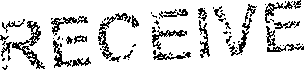 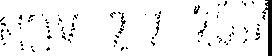 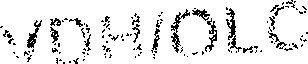 DEPAFHMENT OF HEALTH AND HUMAN SERVICES CENTERS FOR MEDICARE & MEDICAID SERVICESPRINTED: 11/16/2017 FORM APPROVED 0MB NO 0938-0391FORM CMS-2567(02-99) Previous Versions Obsolete	Event ID:111 G11	Facility 10: VA0407	If continuation sheet Page 7 of 14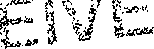 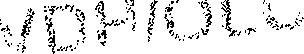 DEPARTMENT OF HEALTH AND HUMAN SERVICES CENTERS FOR MEDICARE & MEDICAID SERVICESPRINTED: 11/16/2017 FORM APPROVED 0MB NO 0938-0391FORM CMS-2567(02-99) Previous Versions Obsolete	Event ID:ll1G11	Facility ID: VA0407	If continuation sheet Page 8 of 14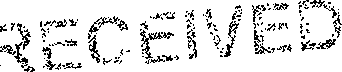 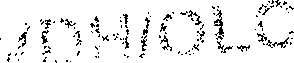 DEPARTMENT OF HEALTH AND HUMAN SERVICES CENTERS FOR MEDICARE & MEDICAID SERVICESPRINTED: 11/16/2017 FORM APPROVED 0MB NO 0938-0391FORM CMS-2567(02-99) Previous Versions Obsclele	Event ID:II1811	Facility ID: VA0407	If continuation sheet Page 9 of 14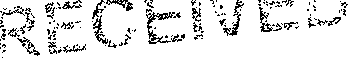 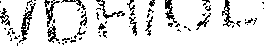 DEPARTMENT OF HEALTH AND HUMAN SERVICES CENTERS FOR MEDICAf E & MEDICAID SERVICESPRINTED: 11/16/2017 FORM APPROVED 0MB NO 0938-0391FORM CMS-2567(02-99) Previous Versions Obsolete	Event ID: 111811	Facilily ID: VA0407	If continuation sheet Page 10 of 14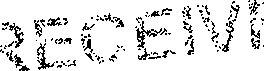 r'' /'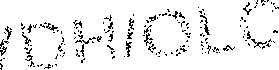 DEPAFUMENT OF HEALTH AND HUMAN SERVICES CENTERS FOR MEDICARE & MEDICAID SERVICESPRINTED: 11/16/2017 FORM APPROVED 0MB NO 0938-0391FORM CMS-2567(02-99) Previous Versions Obsolete	Event ID:ll1G11	Facility ID VA0407	If continuation sheet Page 11 of 14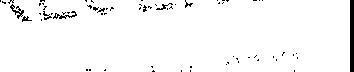 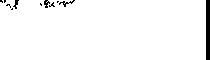 DEPARTMENT OF HEALTH AND HUMAN SERVICES CENTERS FOR MEDICARE & MEDICAID SERVICESPRINTED: 11/16/2017 FORM APPROVEO 0MB NO 0938-0391FORM CMS-2567(02-99) Previous Versions Obsolete	Event ID:ll1G11	Facility ID: VA0407	If continuation sheet Page 12 of 14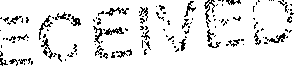 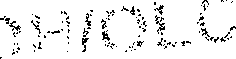 DEPARTMENT OF HEALTH AND HUMAN SERVICES CENTERS FOR MEDICARE & MEDICAID SERVICESPRINTED: 11/16/2017 FORM APPROVED 0MB NO 0938-0391FORM CMS-2567(02-99) Previous Versions Obsolete	Event ID:111G11	Facility ID VA0407	If continuation sheet Page 13 of 14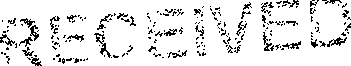 ,t )!DEPARTMENT OF HEALTH AND HUMAN SERVICES CENTERS FOR MEDICARE & MEDICAID SERVICESPRINTED: 11/16/2017 FORM APPROVED 0MB NO 0938-0391FORM CMS-2567(02-99) Previous Versions Obsolete	Event ID:ll1G11	Facility ID: VA0407	If continuation sheet Page 14 of 14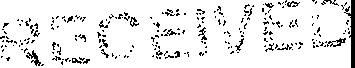 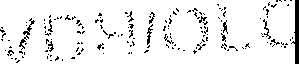 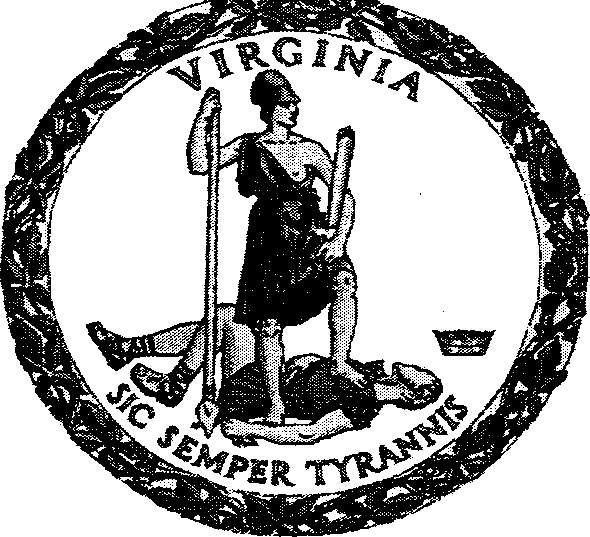 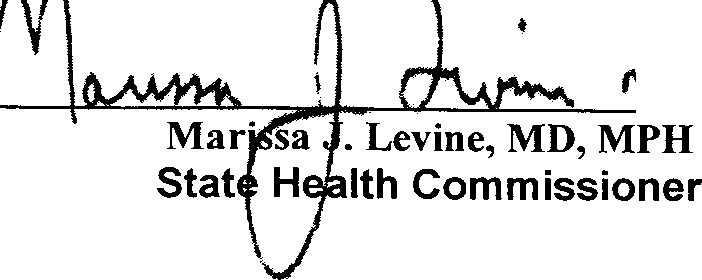 Commonwealth of Virginia Virginia Department of HealthNursing Home License Number: NH2480In accordance with the provisions of Title 32.1. Chapter 5, Article 1, of the Code of Virginia 1950, as amended.Vinson Hall, LLC(Operator)is Authorized to Operate,Arleigh Burke Pavilion(Name of Organization)a Nursing Home, located at:1739 Kirby Road, McLean, Virginia	22101Approved Capacity 49 Beds	Expiration 12/31/2018l'I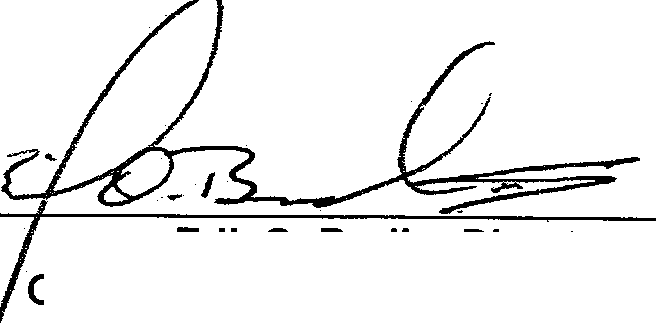 -Nursing Home ApplicationVirginia Department of Health Application for Nursing Home LicenseIn accordance with the provisions of Chapter 5, Article 1, Title 32.1, Code of Virginia of 1950, all non-federal medical and nursing facilities desiring license as a nursing home in Virginia must submit the following information to the Virginia Department of Health.Any changes during the year. which would affect the accuracy of the following information, must be reported promptly, In writing, to the Virginia Department of Health.Application for: (check one)Annual Renewal for Calendar YearD Initial License to Operate a Nursing HomeD Changes in Licensed Bed Capacity/Bed ChangeD Changes in Ownership or OperatorEffective Date: 01/01/2018Name of Facility (Doing Business As name): Arleigh Burke PavilionFacility Physical Address: 1739 Kirby Road(Additional space if needed)    City Or Town: McleanCounty: Fairfax,Telephone Number with Area Code: 703-506-6900State:  VA	Zip Code: 22101Fax Number: 703-506-6988Mailing Address:	Same as above Facility E-Mail Address:	bethl@vinsonhall.org Facility Web Address:	www.vinsonhall.orgName of Administrator of Record:	Beth K. LwinIf the facility is Medicare/Medicaid certified, has the  facility registered  for ePOC?  YES [2:1  NOD	NOT Certified DIf "YES," enter date registered and name of ePOC user. 10/02/2017 Beth K. LwinI hereby certify that the above named facility is in compliance with the provisions of the Code of Virginia, 1950, as amended, Title 32.1 Cha	Article 2 Ri ht and Res onsibilities of Patients in Nursin Homes.1701002733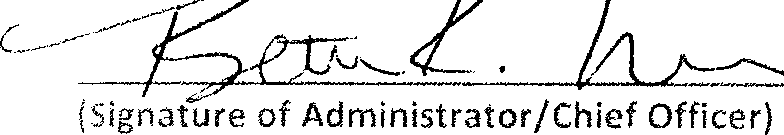 (Nursing Home Administrator's License Number)Conditioned  Certificate  of Public  Need  for  Indigent  and Specialty  Care:   I  hereby certify  that the  facility named on this application is in compliance with the provisions of the Code of Virginia, 1950, as amended, Title  32.1, Chapter  5,  Article  1,  Section  32.1-102.C. The facility has reviewed its status regarding Certificates of Public Need issued to it, and has determined that:Conditioned certificates for indigent or specialized care are applicable to the nursing facility. DYES	NOIf conditioned certificates for indigent or specialized care are applicable to this nursing facility, does the nursing facility meet the requirements of the certificates? 0	YES D NO (If "NO," attach a letter of explanation)I hereby certify that the information contained in the Application for License Renewal is, to the best of my knowledge, accurate andtrue._>--//?	/	_/	'C/	/f0d	\ -•----V --------	10-02-2017(Signature of Administrator/Chief Officer)	Completed)	 5 of 15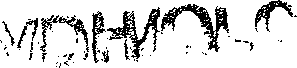 09108/2016Nursing Home ApplicationLicensing Classification of Nursing Home Facilities and Bed Capacity by ServicefM' iW/4r, /4 Z t ..UWiZZ:!!WWkX '?M f!?$.ti!?§/}f:f:{11fdf:1f:'.rf!iJ/!t,.f t\ Nf ..CIJl. 'n'Ncl<Types of Beds by License Classification	Bed Capacity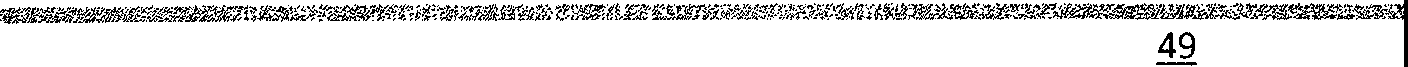 Total Bed Capacity (Specify Bed Types excluding Day Care)Number of Beds Certified for Medicare Only (Title 18)Number of Beds Certified for Medicare/Medicaid (Title 18/19)Number of Beds Certified for Medicaid only (Title 19)Number of Non-certified beds (Exclude Adult Residential beds)w·{4rufzlt/11fis  dd N' _1;ttf' !  .b x ,t _:®4	!	?Z1ltWJ1ZMiit g j	JDoes the facility have a specialized unit?	YES	[8J NOIf yes, specify the type of specialized unit and number of beds (i.e. secured unit, ventilator unit, etc.)?Type of Unit 		Number of bedsDoes the facility have a Nurse Aide training program on your premises?If yes, is it a certified Nursing Assistant Program approved by the Board of Nursing?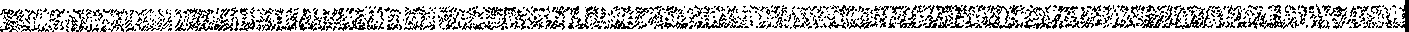 □YESYES[8J NONO6 of IS09,0812016Survey of Long-Term Care FacilitiesNursing Home ApplicationFacility Name (Doing Business As name): Arleigh Burke Pavilion(Please make sure the Facility Name is spelled the same as on page 5)Is any part of the facility licensed by another state agency?   YES	NO D	If yes, enter the number of beds: 32 If yes, specify the type of beds (i.e. Adult Residential) Assisted LivingDoes the  facility have Adult Day Care facilities?  YES D		NO		If yes, enter  the  number  of  accommodations: Does the  facility have Child Day Care facilities? YES D	NO	If   yes,  enter  the  number  of  accommodations:   If yes, are the day care facilities required to be licensed by the Department of Social Services? DYES D NO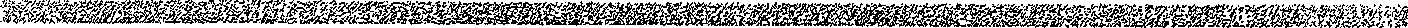 Does the facility share resources with an Assisted Living Facility? YES NOD Ifyes, complete the following section: Assisted Living Facility Name: Arleigh Burke PavilionNumber Of Assisted Living Facility Beds: 32State licensure laws and regulation do not prohibit the integration or sharing of services/areas within nursing facility/assisted living arrangements. However, providers must demonstrate compliance with all relevant licensure regulations regarding full time staffing and facility environmental requirements. Providers are obligated to assure that staffing assignments and shared services are sufficient to meet the assessed needs of all residents and the applicable regulations for each type of facility license. Please complete the questions below addressing sharing of staff, services, and areas.Are residents of the two facilities in:0  Same wing	O Different wing,Same building,	0	Separate buildings, same campus, Other: Upper level is nursing home. lower level is assisted LivingWhat services/areas are commonly shared?0	Direct care,	Administrative,	Housekeeping,Other: MaintenanceFoodservice/dietary,What staff positions are shared and what is the frequency of duties shared?How are the Administrator duties conducted?  Separate for each facility? [gl YES	D NO. If no, there must be an Assistant Administrator. Describe how the duties are delegated and how the Administrator is kept informed.Enter duties delegatedThe nursing unti and assisted living unit have their own dedicated staff. the NHA provides financial, business and contractoversight and directs support services through department managers for the entire building. Mornisng meeting are help with clinical staff and the Administrator for proper support when needed.Enter how  Administrator is informed	f fECEIV .,Morning meetings are help with clinical and non- clinical department managers with the Administrator for proper supportwhen needed.,·· , ,.., 1··-·• , i. ft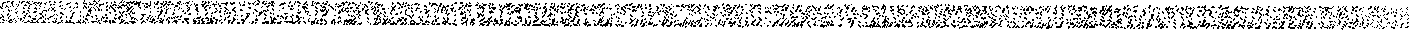 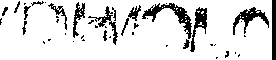 Is the facility part of a CCRC? YES NOD Ifyes, complete the following section:How many beds are in the CCRC? 492How many Life Care Contract holders are in NON nursing home beds? ON/A not a life care community7 of 1509/08/2016Ownership and Operation of Nursing HomeNursing Home Applicat;onFacility Name (Doing Business As name): Jk!gh  Burke Pavilion (Please make sure the Facility Name is spelled the same as on page 5)Legal name of the Operator of the facility: YJnson Hall, LLCOperator's physical address: 1739 Kirby Road (Additional  space if needed) 	_City or Town:  fv1cLean	State: VA,Operator Telephone Number with Area Code: 703-506-6900Zip Code: 221_Q1Fax with area fJ)_g 703-506-6988Legal/Doing Business As name of the Owner of the nursing home business: Vinson Hall, LLC Owner's physical address: 1739 Kirby Road(Additional space if needed)    City  or Town:  McLean	                                 Zip Code: 2210:],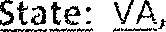 Is the facility operated by the owner of the building? Is the facility owned by the owner of the building?[ZJYES [ZJ YESQNO[]NOType of Ownership and ControlIf the facility owner-operated, select ONE from Column A.If the facility IS NOT operated by the owner, select ONE from Column A and ONE from Column B.(A)	(B)OWNER	OPERATOR(of facility)	(of facility) 	State or Local Government:State County City(ies)Mu ltijurisdictional□	Hospital District/AuthorityNon-Profit:□	Church Relatedr2JNon-Profit Corporation Other Non-ProfitProprietary:Single Proprietary Partnership CorporationLimited Liability CorporationIs there any person other than those listed on this form (owner, operator, administrator of record) who is authorized to make administrative management decisions regarding the facility? r2] YES	D NOIf yes, please identify the person and their relationship to the facilityPerson's name and relationship to facility Michael Hendee. Chief Operationg Officer ,,·d:.:CEIVi=::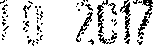 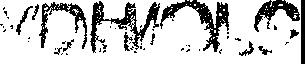 9 of 15 09;08/2016Information Required on the Operator/Manager of the FacilityNursing Home ApplicationPlease enter the names and Physical addresses of the governing body. If the position is vacant, please put "vacant." If more space Is needed, please attach additional pages to the back of the applicationName of President/Chair: VADM W. Mark Skinner, USN(Ret)Physical Address:	6251 Old Dominion Drive, McLean, VA 22101Name of Vice President: RADM Robert 0. Wray, USN(Ret)Physical Address:	6251 Old Dominion Drive, McLean, VA 22101Name of Secretary:	RADM William R. Rowley, MC, USN(Ret) Physical Address:	6251 Old Dominion Drive, McLean, VA 22101Name of Treasurer:	CAPT W. Scott Slocum, USN(Ret)Physical Address:	6251 Old Dominion Drive, McLean, VA 22101If any officer, director, trustee or any member of the governing body or any other individual, partnership, association, trust, corporation, or other legal or commercial entity owns, holds or has a financial interest of five (5) percent of more in the operating/management entity, list the name and percentages of ownership below:OWNERSHIP PERCENTAGEAre al! remaining financial interests less than 5 percent?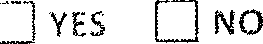 If the operator/manager has a lease or management agreement with the legal entity or individual who owns the physical plant/buildings, list the name and the address of the building owner.Name of Building Owner: N/A Physical Address of Owner:    If the operator/manager has a lease or management agreement with a legal entity or individual who is not the owner of the physical plant/buildings, list the name and address of the lessor.Name of Lessor: !i/P;Physical Address of Lessor:    If the operator/manager has a lease or management agreement with an owner or a lesser, does the owner or the lessor have a five (5) percent or more ownership interest in the legal entity that operates/manages the facility? DYES	D NORteCEl\ltt{'·'}		 10 of 15 09i08i2016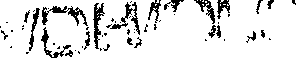 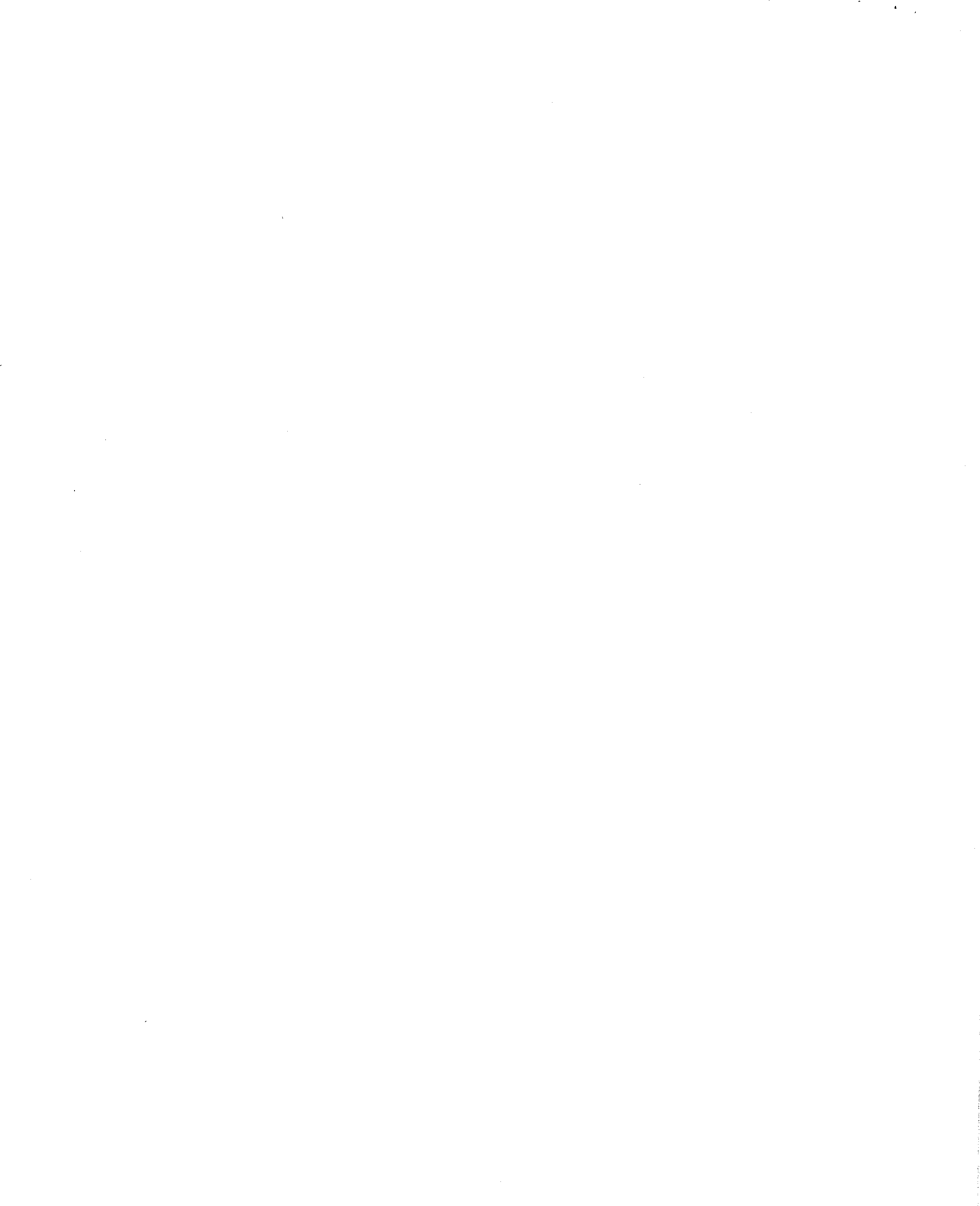 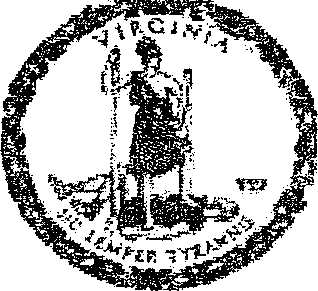 Marissa J. Levine, MD, MPH, FAAFP State Health CommissionerCOMJlJO IWEALTH of VIRGINIADepartment of HealthOffice of Licensure and Certification	1-800-828-11209960 Mayland Drive, Suite 401Henrico, Virginia 23233-1485Fax(804)527-4502January 8, 2018Ms. Beth Lwin, Administrator Arleigh Burke Pavilion1739 Kirby RoadMc Lean, VA 22101RE:	Arleigh Burke Pavilion Provider Number 495410Dear Ms. Lwin:Based on deficiencies cited during the survey ending November 15, 2017, your facility was found not to be in substantial compliance with the Federal participation requirements for the long term care Medicare/Medicaid program. The deficiencies cited during the most recent onsite survey did not result in a Scope and Severity grid placement of "G" through "L" or a finding of Substandard Quality of Care (grid placements of "F" and "H" through "L").By copy of this letter, we are notifying the Centers for Medicare and Medicaid Services (CMS) and/or the state Medicaid agency (Virginia Department of Medical Assistance Services DMAS) that based on our acceptance of the previously received Plan of Correction (PoC), your Allegation of Compliance (AoC) of December 20, 2017, we will presume substantial compliance with CFR Part 483, Subpart B, at this time. Please be advised that compliance with the above listed Health requirements does not necessarily end the Federal enforcement track. You must also achieve compliance with the Life Safety Code in order to end any enforcement action that may be in effect. Failure to maintain substantial compliance may result in denial of Medicare and/or Medicaid payments for new admissions, the imposition of other Federal or State remedies, or termination of the provider agreement.If you have any questions concerning the content of this letter, please contact me at (804) 367-2100. Sincerely,{./I}tJ,l/ 1_ I f,,-::7 i, !.'	I	i''  ./J,-,1,/{d-1 : P/L.  /	/'[    I	. /{_.•::.u· · (;,-,/{.,,(r..[/1-(.	s.//!Wietske G. Weigel-Delano, LTC Supervisor Division of Long Term Care Servicescc: Bertha Ventura, DMAS ( Sent Electronically )Joani Latimer, State Ombudsman (Sent Electronically); . I ; :. ; ! '1 •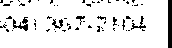 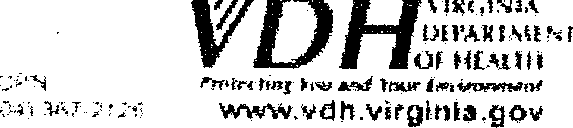 !,;..::..-t1 ,"./, 1.;: l_".:_;(:!JI';._.!.,/ ? I; .i . ·-:.ti ··1;, --- '-A/,:,,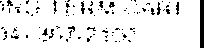 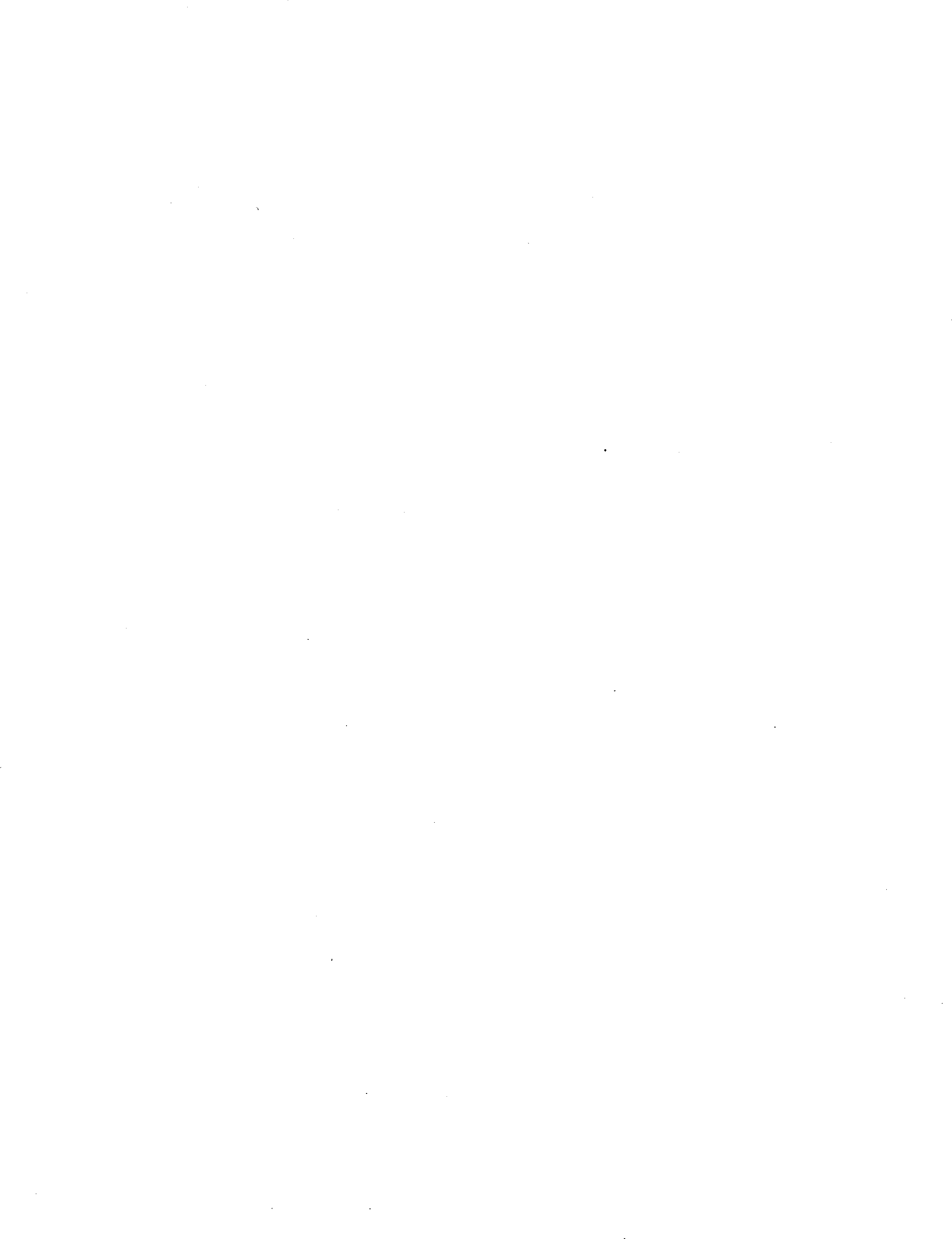 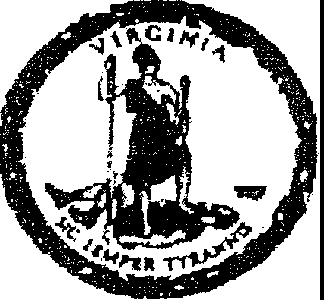 COMMONWEALTH of VIRGINIADepartment o_f'HealthMarissa J. Levine, MD, MPH, FAAFP State Health CommissionerOffice of Licensure and Certification	TYY 7-1-1 OR9960 Mayland Drive, Suite 401Henrico, Virginia 23233-1485Fax (804) 527-4502December 22, 2016Ms. Kathryn Branch, Arleigh Burke Pavilion 1739 Kirby RoadMc Lean, VA 22101RE:		Arleigh Burke Pavilion Provider Number 495410Dear Ms. Branch:Based on deficiencies cited during the survey ending November 16, 2016, your facility was found not to be  in substantial compliance with the Federal participation requirements for  the  long  term  care  Medicare/Medicaid program. The deficiencies cited during the most recent onsite survey did not result in a Scope and Severity grid placement of "G" through "L" or a finding of Substandard Quality  of  Care (grid  placements  of  "F" and  "H" through 11LII).By copy of this letter, we are notifying the Centers for Medicare and Medicaid Services (CMS) and/or the state Medicaid agency (Virginia Department of Medical Assistance Services DMAS) that based on our acceptance of the previously received Plan of Correction (PoC), your Allegation of Compliance (AoC) of December 20, 2016, we will presume substantial compliance with CFR Part 483, Subpart B, at this time. Please be advised that compliance with the above listed Health requirements does not necessarily end the Federal enforcement track. You must also achieve compliance with the Life Safety Code in order to end any enforcement action that may be in effect. Failure to maintain substantial compliance may result in denial of Medicare and/or Medicaid payments for new admissions, the imposition of other Federal or State remedies, or termination of the provider agreement.l:•.,l<(CTORll><'AI 1'!7,2101ACUfl CAJ!E•ll-Ool1 :167- !1)4,   1."	l>tl'AU.\tlNfo,•,;	"""".,,.,_..,._O,.f.H_OOIII;!l(Ml JJ)M 1it1	www.vdh.vlrglnl1.gov(;(.)1,4f'v'JNTS!JC().,o lal'Jl<)NG ftllMCA>lfi, l!Of) '.JIST-2100Ms. Kathryn Branch, December 22, 2016Page 2If you have any questions concerning the content of this letter, please contact me at (804) 367-2100. Sincerely,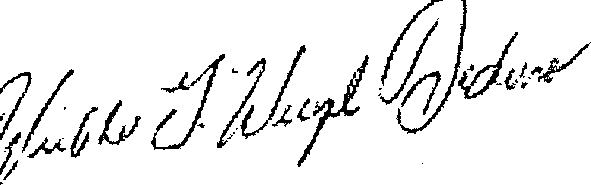 Wietske G Weigel-Delano, LTC Supervisor Division of Long Term Care Servicescc: Jamie Desper, DMAS (Sent Electronically)Joani Latimer, State Ombudsman (Sent Electronically)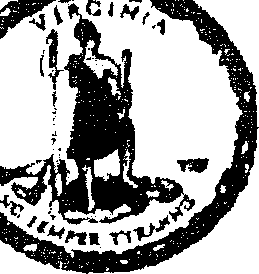 COMMONWEALTH of·VIRGINIAMarissa J. Levine, MD, MPH, FAAFP State Health CommissionerDepartment o/HealthOffice of  Licensure and Certification	TYY 7-1-1 OR9960 Mayland Drive, Suite 401Henrico, Virginia 23233-1485Fax(804)527-4502November 17, 2016Ms. Kathryn Branch, Administrator Arleigh Burke Pavilion1739 Kirby RoadMc Lean, VA 22101RE:		Arleigh Burke Pavilion Provider Number 495410Dear Ms. Branch:An unannounced standard survey, ending November 16, 2016, was conducted at your facility by staff from the Virginia Department of Health's Office of Licensure and Certification (the State Survey Agency) to determine if your facility was in compliance with Federal long term care participation requirements for the Medicare and/or Medicaid programs and, if applicable, State licensure regulations. No complaints were investigated during the survey.All references to regulatory requirements contained in this letter are found in Title 42, Code of Federal Regulations.Survey ResultsThe results of this survey are reflected on the enclosed Statement of Isolated Deficiencies, "A" Form and/or  the Statement of Deficiencies and Plan of Correction, CMS 2567. All survey findings generated  on these forms (including the most recent standard survey and any subsequent revisits or complaint investigations) constitute the facility's current survey report. In accordance with §483.10(g), the current survey report must be made available for examination in a place readily accessible to residents and is disclosable to all interested parties.,.,11t:<;tm1:.-,t:-41 "Y.ir,2102;t_J.;UJE. (,."AJ(B,1..t:W1 :)ll7•2tDol¼DHVl C-,lNl.t,;_;1;;.•	,..•-"'-'lowOf l,ll_/11,..tt.l, :!4'1 :J6r.11	www:Ydn.vlrginla.gov'AJW'L-'oNl:lI KO •;.!\h.HU'). ' ._(, I U M CM·Ui",.1lAl JJ;-f,."J VlOMs. Kathryn Branch, November 17, 2016Page 2This survey found that your facility was not in substantial compliance with the participation requirements. The most serious deficiency in your facility was a pattern deficiency that constitutes no actual harm with potential  for more than minimal harm that is not immediate jeopardy (S/S of E), as evidenced by the attached CMS-2567L, whereby corrections are required.Plan of Correction (PoC)A PoC is not required for deficiencies cited on the Statement of Isolated Deficiencies, "A" Form. Nevertheless, the facility is expected to address and correct all areas of concern noted on this form.Unless specifically otherwise indicated, a PoC for all certification and licensure deficiencies cited on the Statement of Deficiencies and Plan of Correction (CMS-2567) must be submitted within ten (10) calendar days of receipt of these survey findings to Wietske G Weigel-Delano, LTC Supervisor, at: Office of Licensure and Certification, Division of Long Term Care Services, 9960 Mayland Drive, Suite 401, Richmond, Virginia 23233. If you are participating in ePOC, please submit your Plan of Correction through the ePOC website.To be considered acceptable, the PoC must:Address how corrective action will be accomplished for those residents found to have been affected by the deficient practice;Address how the facility will identify other residents having the potential to be affected by the same deficient practice;Address what measures will be put.into place or systemic changes made to ensure that the deficient practice will not recur;Indicate how the facility plans to monitor its performance to make sure that solutions are sustained; andInclude dates when the corrective action will be completed. (The "outside" date by which all corrections must be made is the 45th calendar day after the survey ended.)The PoC will serve as the facility's allegation of compliance. If an acceptable plan is not submitted, the State Survey Agency may propose to the Center for Medicare and Medicaid Services (CMS) Regional Office and/or the State Medicaid agency that remedies be imposed immediately within applicable notice requirements.Informal Dispute ResolutionFollowing the receipt and review  of  your  survey  report,  please  contact  the assigned  supervisor  to attempt to resolve any problems or concerns you may have about the citations. If those concerns are not resolved, in accordance with §488.331, you have one  opportunity  to question  cited federal certification  deficiencies  through the Office's Informal Dispute Resolution Process, which may be accessed at "http://www.vdh.state.va.us/OLC/longtermcare/".Ms. Kathryn Branch, November 17, 2016Page 3To be given such an opportunity, you are required to send your written request, along with the specific deficiencies being disputed, and an explanation of why you are disputing those deficiencies, to: Director, Division of Long Term Care, Office of Licensure and Certification, 9960 Mayland Drive, Suite 401, Richmond, Virginia 23233. To be considered, the IDR request must follow the IDR guidelines and be received at the  Office within 10 calendar days of your receipt of the enclosed survey findings.An incomplete informal dispute resolution process w_ill not delay the effective date of the imposition of any enforcement actions.Recommended RemediesBased on the deficiencies cited during the survey, under Subpart F of 42 CFR Part 488 the following remedies may be imposed by the Centers for Medicare and Medicaid Services (CMS) Regional Office and/or the State Medicaid Agency (DMAS):Pursuant to §488.408(c)Directed Plan of Correction (PoC) (§488.424). State monitoring (§488.422).Directed In-Service Training (§488.425).Pursuant to §488.408( d)Denial of payment for new admissions - (§488.417). Denial of payment for all individuals - (§488.418).Civil Money Penalty, $50 - $3,000 per day (§488.430, §488.438), effective on the survey ending date,Civil money penalties of $1,000 - $10,000 per instance of noncompliance.Informal dispute resolution for the cited deficiencies will not delay the imposition of the enforcement actions recommended (or revised, as appropriate). A change in the seriousness of the noncompliance may result in a change in the remedy selected. When this occurs, you will be advised of any change in remedy.Please note: This survey cover letter does not constitute formal notice of imposition of alternative remedies or termination of your provider agreement. Should the Centers for Medicare & Medicaid Services or the Virginia Department of Medical Assistance Services determine that termination or any other remedy is warranted, it will provide you with a separate formal notification of that determination. If you do not achieve substantial compliance within three (3) months after the last day of the survey identifying noncompliance, §488.417(b) requires the denial of payment for new Medicare or Medicaid admissions. If substantial compliance is not attained within six months from the last day of  the survey, §488.412(b) provides that "CMS will and the State must terminate the facility's provider agreement."Please be advised: The facility must maintain compliance with both the Health and the Life Safety Code requirements in order to continue provider certification.Ms. Kathryn Branch, November 17, 2016Page 4Survey Response FormThe Survey Response Form is offered as a method to share your review of the onsite survey process. Please take	a	moment	to	complete	this	evaluation,	which	is	available	at: "http://www.vdh.virginia.gov/OLC/Downloadables/documents/2011/pdf/LTC%20facility%20survey%20respon se%20form.pdf". We will appreciate your participation.If you have any questions concerning this letter, please contact me at (804) 367-2100. Sincerely,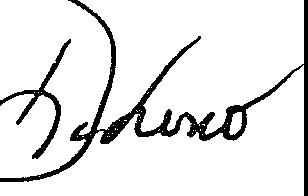 MU	"Wietske G Weigel-Delano, LTC Supervisor Division of Long Term CareEnclosurecc:	Joani Latimer, State OmbudsmanJaime Desper, D M A S ( Sent Electronically )DEPARTMENT OF HEALTH AND h	.AN SERVICES CENTERS FOR MEDICARE & MEDICAID SERVICES	LONG TERM CARE FACILITY APPLICATION FOR MEDICARE AND MEDICAID. Standard SurveyFrom: Fl  [][Il  [][5] [JJ[}J   To: F2 [Il[J]   [I][JJ [IJ[QMM	DD   YY	MM	DD  YYExtended SurveyFrom: F3 □□ □□ □□ To: F4 □□ □□ □□MM	DD   YY	MM	DD   YYF9 IQ][{]01 Skilled Nursing Facility (SNF) - Medicare Participation 02 Nursing Facility (NF) - Medicaid Participation03 SNF/NF - Medicare/MedicaidIs this facility hospital based? Fl0    Yes  D	No [VIf yes, indicate Hospital Provider Number: Fl 1 DDDDDDDOwnership: F12 [5For Profit01 IndividualNonProfit04 Church Related07 StateGovernment10 City/CountyPartnershipCorporationNonprofit CorporationOther NonprofitCountyCityHospital DistrictFederalOwned or leased by Multi-Facility Organization: F13  Yes D	NoDedicated Special Care Units (show number of beds for all that apply)F15  DOD AIDS	Fl6 DOD Alzheimer's DiseaseFl7	Dialysis	F18	Disabled Children/Young AdultsFl9   DOD Head Trauma	F20 ODD HospiceF21  DOD Huntington's Disease	F22 ODD Ventilator/Respiratory Care F23 DOD Other Specialized RehabilitationDoes the facility cunently have an organized residents group?Does the facility currently have an organized group of family members of residents? Does the facility conduct experimental research?Is the facility part of a continuing care retirement community (CCRC)?F24 F25 F26 F27YesYes Yes D Yes Ci}---No □No  □NoCV-NoIf the facility currently has a staffing waiver, indicate the type(s) of waiver(s) by writing in the date(s) of last approval. Indicate the number of hours waived for each type of waiver granted. If the facility does not have a waiver, write NA in the blanks.Waiver of seven day RN requirement.	Date: F28 DD  DD DD	Hours waived per week: F29 		_Waiver of 24 hr licensed nursing requirement.	Date: F30 DD  DD DD	Hours waived per week: F31 		_MM	DD   YYDoes the facility currently have an approved Nurse Aide Trainingand Competency Evaluation Program?	F32	Yes D	No Form CMS-671 (12/02)FACILITY STAFFINGA	B	CTagServices ProvidedFull-Time Staff (hours)Part-Time StaffContractNumber, 	_,(hours)(hours)Administration	F33Physician Services	F34Medical Director	F35Other Physician	F36Physician Extender	F37Nursing Services	F38RN Director of Nurses	F39Nurses with Admin. Duties	F40Registered Nurses	F411	2	3l+ \,I.(:)Licensed  Practical/ Licensed Vocational NursesF42	/5Certified Nurse Aides	F43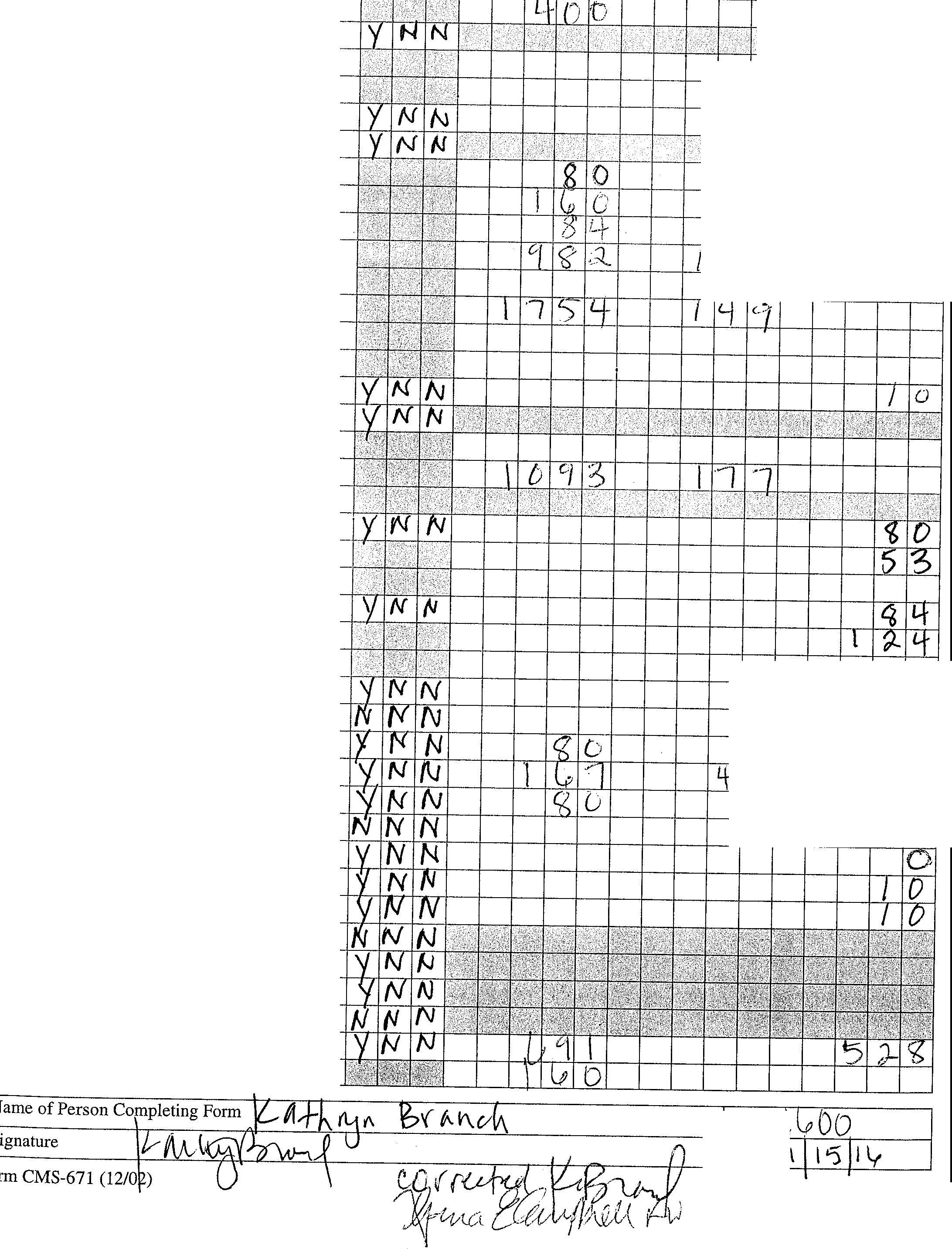 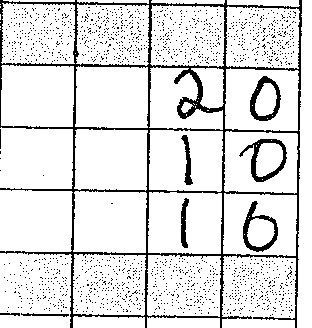 Nurse Aides in Training	F44Medication Aides/Technicians	F45Pharmacists	F46Dietary Services	F47Dietitian	F48Food Service Workers	F49Therapeutic Services	F50Occupational Therapists	F51 Occupational Therapy Assistants	F52 Occupational Therapy Aides	F53Physical Therapists	F54Physical Therapists Assistants	F55Physical Therapy Aides	F56Speech/Language Pathologist	F57	?ITherapeutic Recreation Specialist	F58Qualified Activities Professional	F59Other Activities Staff	F60	4Qualified Social Workers	F61Other Social Services	F62Dentists	F63Podiatrists	F64Mental Health Services	F65Vocational Services	F66Clinical Laboratory Services	F67Diagnostic X-ray Services	F68Administration & Storage of Blood	F69Housekeeping Services	F70Other	F71    State of Viroinia	(i HINTED: 11/i712D16FORM APPROVEDLABORATORY DIRECTOR'S OR PROVIDER/SUPPLIER REPRESENTATIVE'S SIGNATURE	TITLE	(XG) DATESTATE FORM	021100	X1MJ11	If conlinualion sheel 1 of 1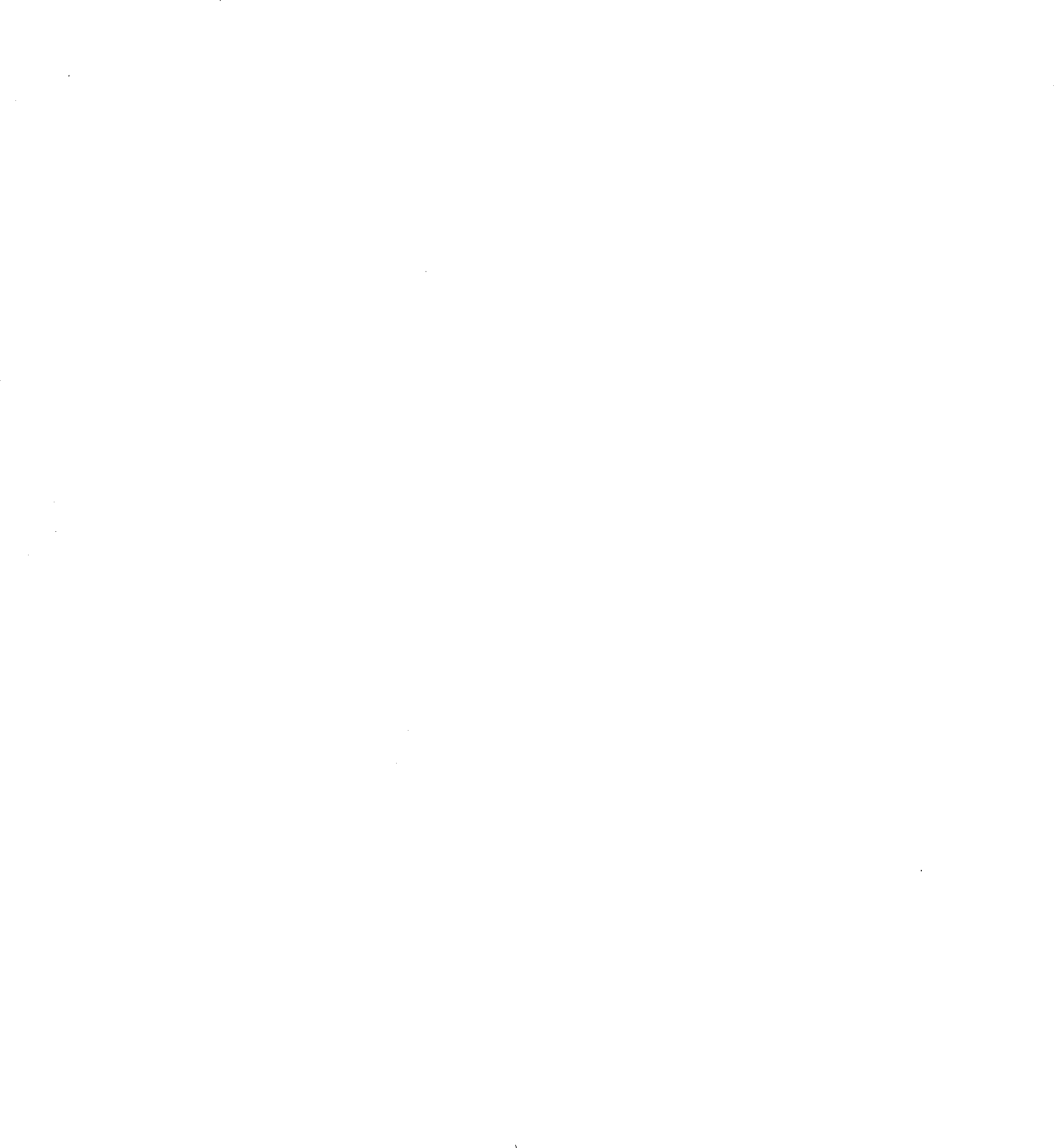 (	(,.JI'	. _. :··- ·::-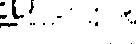 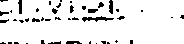 - _;f'i·l· ::: ,..,t,.. : 2\j·;;=orn._: _:1P::::: :vE:-..  f::\1··;  !.      FCJR f /i £:. ..1'.:·  ·..:;)½! )<..:,. lY.J3G-_ i39 ·.ed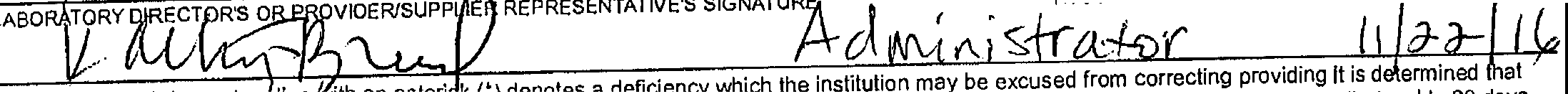 Any  dlciency  statement	Ing ith an asteri k (') denotes a deficiency which the institution may be excused from correcting providing It is d ermined at · others feguards provide sufficient protection I the palients. (See i11structions.) Except for nursing homes, the findings stated above are dlsclosable 90 days foliowi	the date of survey whether or not a plan of correction is provided. For nursing homes, the above findings and plans of correction are disclosable 14 days following _the _date these documents are made available to the facility. If deficiencies are cited, an approv rfiti quisile to continuedprogram part1cIpallon.	r\CvCI VCUFORM CMS-2567(02-99) P,eVious Versions Obsolete	Event IO:U2PO11	Facility 10: VA0407	NOV 2 9 2(}ffl-IInualion sheet Page 1 of 6,	l r L.f ! ( ) i. {;(rJEPARTMENT OF HEAL-:-'-{ ,/.\ND ·HlMIA!'-1 S;:RVIC[S .    QENJEBS FOR fvlEDICt,RE & MEDICAID SERVICES(PRINTED: 11/ 7/2016.rORM APPROVEJJB NO 0938-0391: ,1IFORM CMS-2567( 02-99) Previous Versions Obsolete	Event 10: U2POt t	Facilily 10: VA0407	If continuation sheet Page 2 of 6RECEIVEDNOV 29 2016\/nJ-110,_(DEPl\f(ffviENT Or HEALTH AND HUMAN SERVICES   E({f ERS FOR MEDICARE & MEDICAID SERVICESPf<,NTEi): 'l/1;·120HitOR;,r; , i-"'PRCVECO   A foi()  C9;1t).('3 1FORM CMS-2567(02-99) Previous Versions Obsolele	Event ID:U2PD11	Facility ID: VA0407	Jf continuation sheet Page 3 of 6RECEIVED NOV 2 9 2016 VDH/OLC(PR!NTG.D: rn1;,;:,ornDEPARTMENT OF HEALTH AI\JD Hl,JM.A .Sf:RVICC;:'	. FORM APPr{cWEDCENTERS FOR MJ::DICARE & MEDICAID SERVICES_---.- 	'-,- 	.		Q_ _JiO. Q.938--C\391··STATEMENT OF OEFICIENCIES	(X1) PRDVIOER/SUPPLIER/CLIA	(X2) MULTIPLE CONSTRUCTION	(X:l) OATE SUf,''JF.Y I jANO PLAN OF CORRECTIONNAME OF PROVIDER OR SUPPLIERARLEIGH BURKE PAVILIONIOENllF.ICATION,NUMBEP.:	A. BUILOING  	495410	B. WING  	STREET AODRESS. CITY. STATE, ZIP CODE1739 KIRBY ROADMC LEAN, VA 22101COMPLF..TEO11/16/2016(X4)IO PREFIX TAGSUMMARY STATEMENT OF OEFICIENCIES (EACH OEFICIENCY MUST BE PRECEOEO BY FULL REGULATORY OR LSC IOENTIFYING INFORMATION)10PREFIX TAGPROVIOER'S PLAN OF CORRECTION (EACH CORRECTIVE ACTION SHOULO BECROSS-REFERENCEO TO THE APPROPRIATE OEFICIENCY)(X5[  COMPLETION OATEF 469 Continued From page 3Further observation of the dish room revealed the drain traps located near the floor of the room with open drywall around the drain traps.  There was an open area of drywall above the right corner of the sink area, next to where the dishwasher dish racks are stored. This area was approximately seven inches by four inches. There were two cardboard bug traps found  in the dish room, one at opposite corners of each other. Both were collapsed and were soaking wet with water.The pest sighting book in the kitchen was reviewed. There was documentation of the roaches in the kitchen/dish room on 4/22/16, 6/7/16, 10/5/16and 10/12/16. A note was made on the 10/12/16 sighting "Requested upgraded treatment."F 469The pest control receipts were reviewed and documented the following:"7/20/16 - Did not document the kitchen having been treated.7/29/16 - Roaches in kitchen/dining area. Baited requested for roaches.8/9/16 - Night Service - Dietary in its entirety.8/17/16 - No documentation of the kitchen being treated9/13/16 - Night Service - Dietary in its entirety 9/21/16 - Kitchen not documented as treated. 9/27/16 - Not the building that the kitchen was in. 10/3/16 - Roaches - kitchen, office, dish wash area.10/11/16 - Night Service - Dietary in its entirety. 10/12/16 - Service for Roaches - time 9:00 p.m. Dietary in its entirety. A note documented, 'Treated for roaches.  There was food found to be left out on trays. Trays were being brought in from the rooms while we were onsite forFORM CMS-2567(02-99) Previous Vers;ons Obsolete	Event 10: U2PO11	Facility 10: VA0407	If continuation sheet Page 4 of 6RECEIVEDNOV 2 9 2016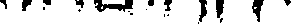 (PRIMTEC: 11/17/2016DEPAFHMENT OF HEALTH AND HUMAN SERVICES	. FORM APPROVED,--o:C=E:.;..;N:..:.T-=E:....:.RS=.:...F"""O-'-'R;...M=E=D IC=A...:.:R_:_:E;;;-=· &-'-'M=E=0-'-!c=·,A--"l''=D...;:S=E;..;..Ra.;.V.;..:iC=E=S'----.--------..-,------·--  	C=-,M;,.;.=B-'--N'-"O'-'-"-093·;..;;8....:-0=3-=-9. 	1FORM CMS-2567(02-99) Previous Versions Obsolete	Event JO:U2P011	Facillly 10: VA0407	(f continuation sheet Page 5 of 6RECEIVED NOV 29 2016 VDH/OLC(PRiNTED:  1 i /1 7/ 2'.11 tDEPARTMEN'i" OF HEALTH AND HUMAt\J SERv'IC::::ES	FOF.i,;i A::'PROVESCENTERS FOR MEDICARE & MEDICAID SERVICES	  _....-------' 	=O:..:.i'v:.,:lBc.,..;.NO OQ33 03c;-17ii'FORM CMS-2567(02-99) Previous Versions Obsolete	Event IO:U2PO11	Facility 10: VA0407	If continuation sheet Page 6 of 6RECEIVED NOV 2 9 2016 VDH/OLC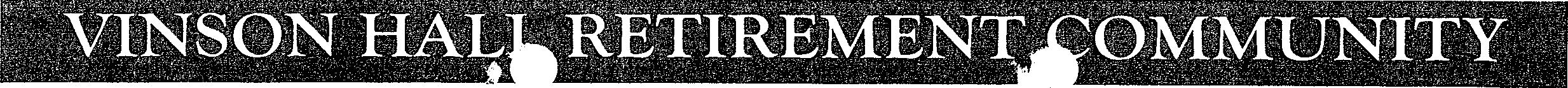 MAKING EVERY MOMENT COUNT WITH DIGNITY, FRIENDSHIP AND SECURITY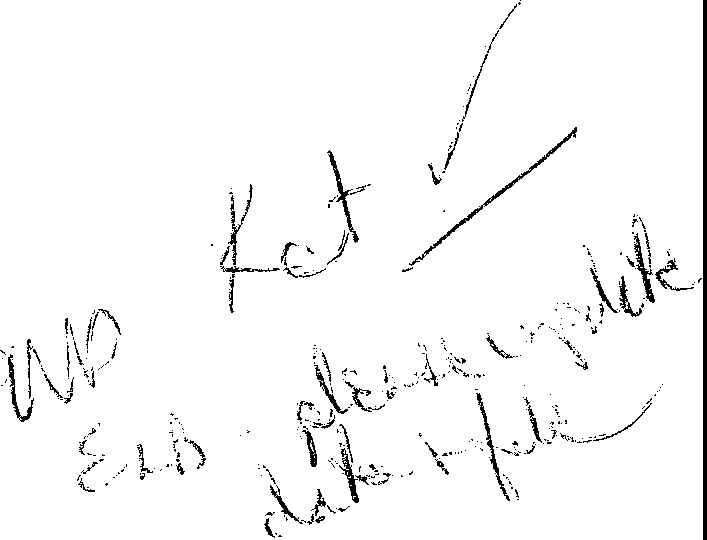 May 2, 2016Virginia Department of Health Office of Licensure and Certification Attn: Ms. Wietske Weigel-Delano 9960 Mayland Drive, Suite 401Richmond, VA 23233Re: Notification of Administrator ChangeDear Ms. Delano:I am writing to notify the Office of Licensure and Certification of the change in Administrators for facility Arleigh Burke Pavilion. Effective, May 2, 2016, Mr. Michael Hendee, license number 1701002614, will be the Administrator replacing Kathryn Branch, license number 1701002069 while she is on maternity leave. We will notify the office upon her return. If you have any additional questions please contact me directly at 703-538-2980 or michaelh@vinsonhall.orgSincerely,,---7 :..- .,_..,	-----Michael N. Hendee Chief Operating OfficerVinson Hall Retirement CommunityRECEIVED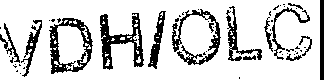 Vmson Hall-I11,½j.rnth1tL1i1g • 6251 Old Dominion Drive • Mclean, VJ\22101 • (703) 5364344 (800) 451-5121 Eix(703) 538-2999 Arleigh Burke Pavilion - .Acii,ted L1i1ig e:'.,~ HeauhC.L11r • 1739 Kirby Rnad • Md..ean, VA 22101 • (703) 506-6900 Fax (703) 506-6988 The Sylvestery - De111entiaAoirtedL?i,g • 1728 Kilby Road • Mclean, VA 22101 • 703970-2700 Fm: (703) 970-2759 wwwvinsonhallorg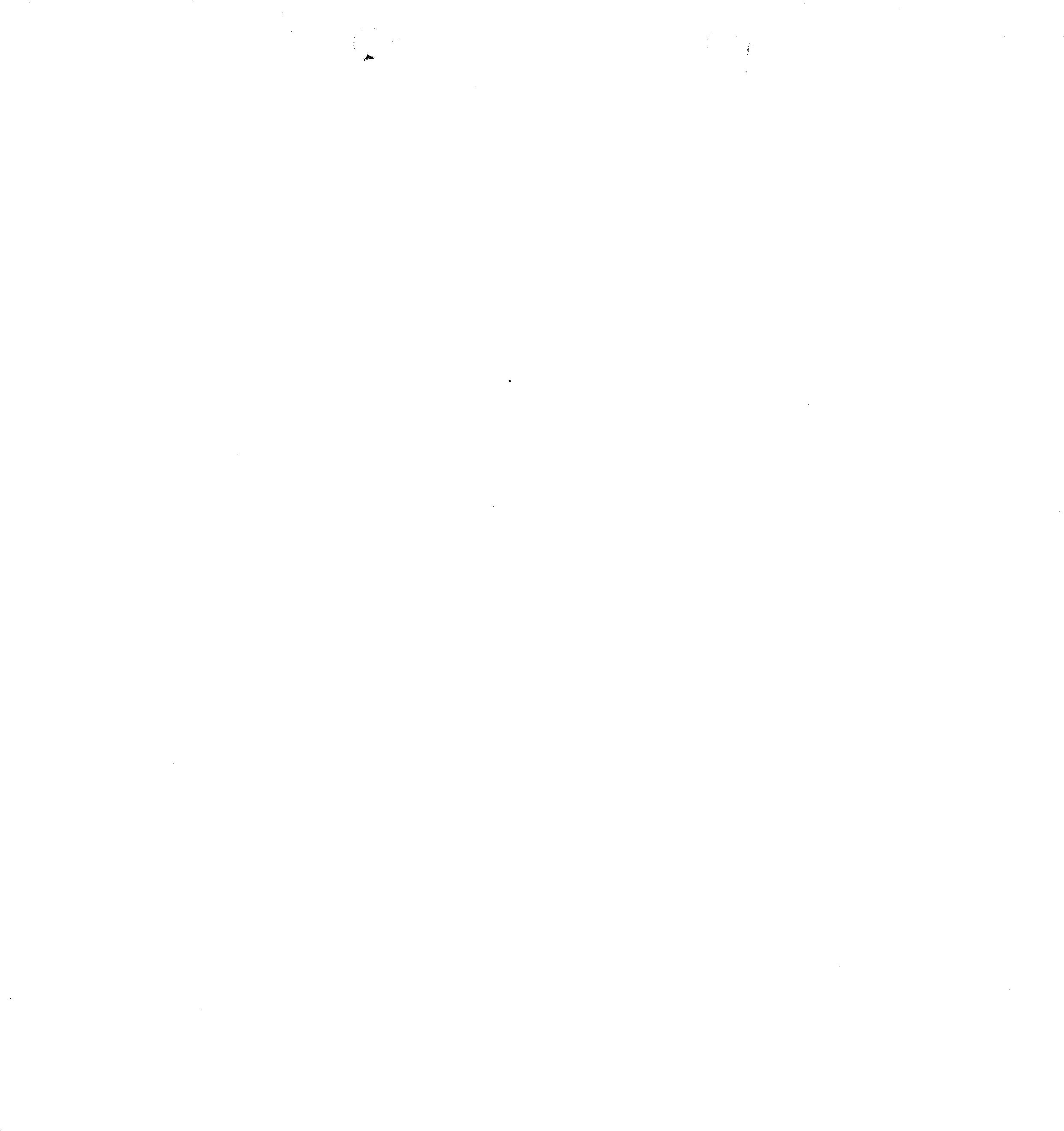 STATEMENT OF DEFICIENCIES ANO PLAN OF CORRECTION(X 1) PHOVIOER/SUPPLIERJCLIA IDENrlFICATION NUMUER:VA0407(X21MULl'IPLE CONSTRUCTIONA  OlllLDING   	6  WING  	(X3) OATE SURVEY COMPLETED01/31/2019NAME OF PROVIDER OR SUPPLIER	STREET ADDRESS, CITY, STATE, ZIP CODEARLEIGH BURKE PAVILION		1739 KIRBY ROAD MC LEAN, VA 22101NAME OF PROVIDER OR SUPPLIER	STREET ADDRESS, CITY, STATE, ZIP CODEARLEIGH BURKE PAVILION		1739 KIRBY ROAD MC LEAN, VA 22101NAME OF PROVIDER OR SUPPLIER	STREET ADDRESS, CITY, STATE, ZIP CODEARLEIGH BURKE PAVILION		1739 KIRBY ROAD MC LEAN, VA 22101NAME OF PROVIDER OR SUPPLIER	STREET ADDRESS, CITY, STATE, ZIP CODEARLEIGH BURKE PAVILION		1739 KIRBY ROAD MC LEAN, VA 22101{X4)10			SUMMARY STATEMENT OF DEFICIENCIES		ID			PROVIDER'S Pl.AN OF CORRECTION			(XSJ PREFIX		(EACH DEFICIENCY MUSi BE PRECEDED BY FULL	PREFIX		(EACH CORRECilVE ACTION SHOULD DE	COMPLETE TAO	REGULATORY OR LSC IDENTIFYING INFORMATION)	TAO	CROSS•REFERENCEO TO THE APPROPRIATE		DATEDEFICIENCY){X4)10			SUMMARY STATEMENT OF DEFICIENCIES		ID			PROVIDER'S Pl.AN OF CORRECTION			(XSJ PREFIX		(EACH DEFICIENCY MUSi BE PRECEDED BY FULL	PREFIX		(EACH CORRECilVE ACTION SHOULD DE	COMPLETE TAO	REGULATORY OR LSC IDENTIFYING INFORMATION)	TAO	CROSS•REFERENCEO TO THE APPROPRIATE		DATEDEFICIENCY){X4)10			SUMMARY STATEMENT OF DEFICIENCIES		ID			PROVIDER'S Pl.AN OF CORRECTION			(XSJ PREFIX		(EACH DEFICIENCY MUSi BE PRECEDED BY FULL	PREFIX		(EACH CORRECilVE ACTION SHOULD DE	COMPLETE TAO	REGULATORY OR LSC IDENTIFYING INFORMATION)	TAO	CROSS•REFERENCEO TO THE APPROPRIATE		DATEDEFICIENCY){X4)10			SUMMARY STATEMENT OF DEFICIENCIES		ID			PROVIDER'S Pl.AN OF CORRECTION			(XSJ PREFIX		(EACH DEFICIENCY MUSi BE PRECEDED BY FULL	PREFIX		(EACH CORRECilVE ACTION SHOULD DE	COMPLETE TAO	REGULATORY OR LSC IDENTIFYING INFORMATION)	TAO	CROSS•REFERENCEO TO THE APPROPRIATE		DATEDEFICIENCY)F ooo Initial Comments	FOOOAn unannounced biennial State Licensure Inspection was conducted 1/29/19 through 1/31/19. The facility was not in compliance with the Virginia Rules and Regulations for the Llcensure of Nursing Facilities. No complaints were investigated during the survey.The census in this 49 licensed bed facility was 47 at !he time of the survey. The survey sample consisted of 22 resident reviews.F 001 Non Compliance	F 001The facility was out of compliance with the following state licensure requirements:This RULE: is not met as evidenced by:	12 VAC 5-371-140 E3b -The Facility will obtain criminal12 VAC 5 - 371 - 140 E 3b.	Background checks within 30 clays of hireBased on staff interview, facility document review, '. l.No residents were adversely affected.and employee record review, it was determined	• Z,AII residents receiving care have the potential to be affected.the facility staff failed to obtain criminal	3. The facility will conduct an audit of all new hires since January 1, 2018b	k	to assure they had a criminal background check completedac ground checks within 30 days of hire, for	Within 30 days of hire, if not corrective measures will be taken.three of 20 employee records reviewed, LPN	4. The facility will institute a new process to assure all new hires(licensed practical nurse) #1, LPN #2 and	have a criminal background check completed within 3o days of hire.CNA(certified nursing assistant) #1.	A.	New Hire Check list has been revised.B.	A reminder will be set up to assure the criminal backgroundThe facility staff failed to obtain the criminal	check has been completed within 30 days of the hire/orientation date.background check within 30 days of hire for LPN,	C.	The HR director will check and initial the date criminal#1,	background checks are received and reviewed,D. Education will be provided to all HR staff on the new process.The facility staff failed to obtain the criminal	S. In order to assure on going compliance the facility will conduct an auditfor all new hires to assure background check was completed within 30 daysbackground check within 30 days of hire for LPN	of hire this audit will be conducted monthly X 4 months.#2.	6. All findings will be submitted to QA for review and recommendation.7. The corrective action will be completed by February 15, 2019.The facility staff failed to obtain the criminal background check within 30 days of hire for CNA #1.F ooo Initial Comments	FOOOAn unannounced biennial State Licensure Inspection was conducted 1/29/19 through 1/31/19. The facility was not in compliance with the Virginia Rules and Regulations for the Llcensure of Nursing Facilities. No complaints were investigated during the survey.The census in this 49 licensed bed facility was 47 at !he time of the survey. The survey sample consisted of 22 resident reviews.F 001 Non Compliance	F 001The facility was out of compliance with the following state licensure requirements:This RULE: is not met as evidenced by:	12 VAC 5-371-140 E3b -The Facility will obtain criminal12 VAC 5 - 371 - 140 E 3b.	Background checks within 30 clays of hireBased on staff interview, facility document review, '. l.No residents were adversely affected.and employee record review, it was determined	• Z,AII residents receiving care have the potential to be affected.the facility staff failed to obtain criminal	3. The facility will conduct an audit of all new hires since January 1, 2018b	k	to assure they had a criminal background check completedac ground checks within 30 days of hire, for	Within 30 days of hire, if not corrective measures will be taken.three of 20 employee records reviewed, LPN	4. The facility will institute a new process to assure all new hires(licensed practical nurse) #1, LPN #2 and	have a criminal background check completed within 3o days of hire.CNA(certified nursing assistant) #1.	A.	New Hire Check list has been revised.B.	A reminder will be set up to assure the criminal backgroundThe facility staff failed to obtain the criminal	check has been completed within 30 days of the hire/orientation date.background check within 30 days of hire for LPN,	C.	The HR director will check and initial the date criminal#1,	background checks are received and reviewed,D. Education will be provided to all HR staff on the new process.The facility staff failed to obtain the criminal	S. In order to assure on going compliance the facility will conduct an auditfor all new hires to assure background check was completed within 30 daysbackground check within 30 days of hire for LPN	of hire this audit will be conducted monthly X 4 months.#2.	6. All findings will be submitted to QA for review and recommendation.7. The corrective action will be completed by February 15, 2019.The facility staff failed to obtain the criminal background check within 30 days of hire for CNA #1.F ooo Initial Comments	FOOOAn unannounced biennial State Licensure Inspection was conducted 1/29/19 through 1/31/19. The facility was not in compliance with the Virginia Rules and Regulations for the Llcensure of Nursing Facilities. No complaints were investigated during the survey.The census in this 49 licensed bed facility was 47 at !he time of the survey. The survey sample consisted of 22 resident reviews.F 001 Non Compliance	F 001The facility was out of compliance with the following state licensure requirements:This RULE: is not met as evidenced by:	12 VAC 5-371-140 E3b -The Facility will obtain criminal12 VAC 5 - 371 - 140 E 3b.	Background checks within 30 clays of hireBased on staff interview, facility document review, '. l.No residents were adversely affected.and employee record review, it was determined	• Z,AII residents receiving care have the potential to be affected.the facility staff failed to obtain criminal	3. The facility will conduct an audit of all new hires since January 1, 2018b	k	to assure they had a criminal background check completedac ground checks within 30 days of hire, for	Within 30 days of hire, if not corrective measures will be taken.three of 20 employee records reviewed, LPN	4. The facility will institute a new process to assure all new hires(licensed practical nurse) #1, LPN #2 and	have a criminal background check completed within 3o days of hire.CNA(certified nursing assistant) #1.	A.	New Hire Check list has been revised.B.	A reminder will be set up to assure the criminal backgroundThe facility staff failed to obtain the criminal	check has been completed within 30 days of the hire/orientation date.background check within 30 days of hire for LPN,	C.	The HR director will check and initial the date criminal#1,	background checks are received and reviewed,D. Education will be provided to all HR staff on the new process.The facility staff failed to obtain the criminal	S. In order to assure on going compliance the facility will conduct an auditfor all new hires to assure background check was completed within 30 daysbackground check within 30 days of hire for LPN	of hire this audit will be conducted monthly X 4 months.#2.	6. All findings will be submitted to QA for review and recommendation.7. The corrective action will be completed by February 15, 2019.The facility staff failed to obtain the criminal background check within 30 days of hire for CNA #1.F ooo Initial Comments	FOOOAn unannounced biennial State Licensure Inspection was conducted 1/29/19 through 1/31/19. The facility was not in compliance with the Virginia Rules and Regulations for the Llcensure of Nursing Facilities. No complaints were investigated during the survey.The census in this 49 licensed bed facility was 47 at !he time of the survey. The survey sample consisted of 22 resident reviews.F 001 Non Compliance	F 001The facility was out of compliance with the following state licensure requirements:This RULE: is not met as evidenced by:	12 VAC 5-371-140 E3b -The Facility will obtain criminal12 VAC 5 - 371 - 140 E 3b.	Background checks within 30 clays of hireBased on staff interview, facility document review, '. l.No residents were adversely affected.and employee record review, it was determined	• Z,AII residents receiving care have the potential to be affected.the facility staff failed to obtain criminal	3. The facility will conduct an audit of all new hires since January 1, 2018b	k	to assure they had a criminal background check completedac ground checks within 30 days of hire, for	Within 30 days of hire, if not corrective measures will be taken.three of 20 employee records reviewed, LPN	4. The facility will institute a new process to assure all new hires(licensed practical nurse) #1, LPN #2 and	have a criminal background check completed within 3o days of hire.CNA(certified nursing assistant) #1.	A.	New Hire Check list has been revised.B.	A reminder will be set up to assure the criminal backgroundThe facility staff failed to obtain the criminal	check has been completed within 30 days of the hire/orientation date.background check within 30 days of hire for LPN,	C.	The HR director will check and initial the date criminal#1,	background checks are received and reviewed,D. Education will be provided to all HR staff on the new process.The facility staff failed to obtain the criminal	S. In order to assure on going compliance the facility will conduct an auditfor all new hires to assure background check was completed within 30 daysbackground check within 30 days of hire for LPN	of hire this audit will be conducted monthly X 4 months.#2.	6. All findings will be submitted to QA for review and recommendation.7. The corrective action will be completed by February 15, 2019.The facility staff failed to obtain the criminal background check within 30 days of hire for CNA #1.STATEMENT OF DEFICIENCIESAND PLAN OF CORRECTION(X1) PftOVIDERJSUPPLIER/CUA IDENTIFICATION NUM0ERVA0407(X2) MULTIPLE CONSTRUCTIONA BUILDING: 	_6WING  	{X3) DATE SURVEY COMPLETED01/31/2019NAME OF PROVlDER OH SUPPLIER	STREET ADDRESS. CITY, STATE, ZIP CODEARLEIGH BURKE PAVILION		1739 KIRBY ROAO MC LEAN, VA 22101NAME OF PROVlDER OH SUPPLIER	STREET ADDRESS. CITY, STATE, ZIP CODEARLEIGH BURKE PAVILION		1739 KIRBY ROAO MC LEAN, VA 22101NAME OF PROVlDER OH SUPPLIER	STREET ADDRESS. CITY, STATE, ZIP CODEARLEIGH BURKE PAVILION		1739 KIRBY ROAO MC LEAN, VA 22101NAME OF PROVlDER OH SUPPLIER	STREET ADDRESS. CITY, STATE, ZIP CODEARLEIGH BURKE PAVILION		1739 KIRBY ROAO MC LEAN, VA 22101(X4) 10	SUMMARY  STATEMENT OF DEFICIENCIES	10	PROVIDER'S PLAN OF CORRECTION	:	(,XS)PREFIX	(EACH DEFICIENCY MUST BE PRECEDED BY FULL	PREFIX	(EACH CORRECTIVE ACTION SHOULD BE	! COMPLETETAG	REGULATORY  OR LSC IDENTIFYING INFORMATION)	TAG	CROSS•REFERENCEO TO THE APPROPRIATE	DATEDEFICIENCY)F 001 Continued From page 1	j F001IThe findings include:I!The facility staff failed to obtain the criminalbackground check within 30 days of hire tor LPN#1.The employee record was reviewed for LPN #1. LPN #1's criminal background check was completed on 9/4/18. LPN #1 's hire date was 10/17118.:An interview was conducted with other staffmember (OSM) #1, the director of human resources, on 1/30/19 at 1:52 p.m. When asked , how soon within employment should the criminal background checks be completed, OSM #1stated, "Within 30 days." When asked why LPN was #1's criminal background check was	; completed 73 days prior to hire, OSM #1 stated, "She was offered the job on 10/4/18, she	! accepted the position on 10J7/18 and started on 10/17/18.The facility staff failed to obtain the criminal background check within 30 days of hire for LPN #2.The employee record was reviewed for LPN #2. LPN #2's criminal background check was		, completed on 6/10/18. An interview was	, conducted with other staff member (OSM) #1, the ' director of human resources, on 1/30/19 at 1:62		;p.m. When asked why LPN #2's criminal background check completed, 40 days prior to hire, OSM #1 stated, "She was interviewed on. 5/10/18. She was offered the Job on 5/30/18 and, worked another job so she had to give two-week l notice so she started on 6/20/18.(X4) 10	SUMMARY  STATEMENT OF DEFICIENCIES	10	PROVIDER'S PLAN OF CORRECTION	:	(,XS)PREFIX	(EACH DEFICIENCY MUST BE PRECEDED BY FULL	PREFIX	(EACH CORRECTIVE ACTION SHOULD BE	! COMPLETETAG	REGULATORY  OR LSC IDENTIFYING INFORMATION)	TAG	CROSS•REFERENCEO TO THE APPROPRIATE	DATEDEFICIENCY)F 001 Continued From page 1	j F001IThe findings include:I!The facility staff failed to obtain the criminalbackground check within 30 days of hire tor LPN#1.The employee record was reviewed for LPN #1. LPN #1's criminal background check was completed on 9/4/18. LPN #1 's hire date was 10/17118.:An interview was conducted with other staffmember (OSM) #1, the director of human resources, on 1/30/19 at 1:52 p.m. When asked , how soon within employment should the criminal background checks be completed, OSM #1stated, "Within 30 days." When asked why LPN was #1's criminal background check was	; completed 73 days prior to hire, OSM #1 stated, "She was offered the job on 10/4/18, she	! accepted the position on 10J7/18 and started on 10/17/18.The facility staff failed to obtain the criminal background check within 30 days of hire for LPN #2.The employee record was reviewed for LPN #2. LPN #2's criminal background check was		, completed on 6/10/18. An interview was	, conducted with other staff member (OSM) #1, the ' director of human resources, on 1/30/19 at 1:62		;p.m. When asked why LPN #2's criminal background check completed, 40 days prior to hire, OSM #1 stated, "She was interviewed on. 5/10/18. She was offered the Job on 5/30/18 and, worked another job so she had to give two-week l notice so she started on 6/20/18.(X4) 10	SUMMARY  STATEMENT OF DEFICIENCIES	10	PROVIDER'S PLAN OF CORRECTION	:	(,XS)PREFIX	(EACH DEFICIENCY MUST BE PRECEDED BY FULL	PREFIX	(EACH CORRECTIVE ACTION SHOULD BE	! COMPLETETAG	REGULATORY  OR LSC IDENTIFYING INFORMATION)	TAG	CROSS•REFERENCEO TO THE APPROPRIATE	DATEDEFICIENCY)F 001 Continued From page 1	j F001IThe findings include:I!The facility staff failed to obtain the criminalbackground check within 30 days of hire tor LPN#1.The employee record was reviewed for LPN #1. LPN #1's criminal background check was completed on 9/4/18. LPN #1 's hire date was 10/17118.:An interview was conducted with other staffmember (OSM) #1, the director of human resources, on 1/30/19 at 1:52 p.m. When asked , how soon within employment should the criminal background checks be completed, OSM #1stated, "Within 30 days." When asked why LPN was #1's criminal background check was	; completed 73 days prior to hire, OSM #1 stated, "She was offered the job on 10/4/18, she	! accepted the position on 10J7/18 and started on 10/17/18.The facility staff failed to obtain the criminal background check within 30 days of hire for LPN #2.The employee record was reviewed for LPN #2. LPN #2's criminal background check was		, completed on 6/10/18. An interview was	, conducted with other staff member (OSM) #1, the ' director of human resources, on 1/30/19 at 1:62		;p.m. When asked why LPN #2's criminal background check completed, 40 days prior to hire, OSM #1 stated, "She was interviewed on. 5/10/18. She was offered the Job on 5/30/18 and, worked another job so she had to give two-week l notice so she started on 6/20/18.(X4) 10	SUMMARY  STATEMENT OF DEFICIENCIES	10	PROVIDER'S PLAN OF CORRECTION	:	(,XS)PREFIX	(EACH DEFICIENCY MUST BE PRECEDED BY FULL	PREFIX	(EACH CORRECTIVE ACTION SHOULD BE	! COMPLETETAG	REGULATORY  OR LSC IDENTIFYING INFORMATION)	TAG	CROSS•REFERENCEO TO THE APPROPRIATE	DATEDEFICIENCY)F 001 Continued From page 1	j F001IThe findings include:I!The facility staff failed to obtain the criminalbackground check within 30 days of hire tor LPN#1.The employee record was reviewed for LPN #1. LPN #1's criminal background check was completed on 9/4/18. LPN #1 's hire date was 10/17118.:An interview was conducted with other staffmember (OSM) #1, the director of human resources, on 1/30/19 at 1:52 p.m. When asked , how soon within employment should the criminal background checks be completed, OSM #1stated, "Within 30 days." When asked why LPN was #1's criminal background check was	; completed 73 days prior to hire, OSM #1 stated, "She was offered the job on 10/4/18, she	! accepted the position on 10J7/18 and started on 10/17/18.The facility staff failed to obtain the criminal background check within 30 days of hire for LPN #2.The employee record was reviewed for LPN #2. LPN #2's criminal background check was		, completed on 6/10/18. An interview was	, conducted with other staff member (OSM) #1, the ' director of human resources, on 1/30/19 at 1:62		;p.m. When asked why LPN #2's criminal background check completed, 40 days prior to hire, OSM #1 stated, "She was interviewed on. 5/10/18. She was offered the Job on 5/30/18 and, worked another job so she had to give two-week l notice so she started on 6/20/18.-	_ ---_..10/02/2015(S (;',A I LIRE OF fHfl:"i'ISTfUTOR;CHIEF OFFH'ER)(I},.\ IE {H C<HIPLETED)DutiesNo. of StaffNo. ofShared StaffFrequencyDaily WeeklyDutiesNo. of StaffNo. of StaffNo. of SharedStaffNo. of SharedStaffFrequency Daily WeeklyDirect Care Staff000 0Housekeeping7777yes yesAdministrative StaffFood/service Dietary10101010yes yesOther: maintenance services entire buildingOther: maintenance services entire buildingOther: maintenance services entire building3I3I yes yesI yes yeslaundrv services entire buildilw:laundrv services entire buildilw:laundrv services entire buildilw:3I3I yes yesI yes yesDutiesNo.of StaffNo.of Shared StaffFrequency Dally or WeeklyDutiesNo.of StaffNo.of Shared StaffFrequency Dally or WeeklyDirect CareStaff000Housekeeping77dailyAdministrativeStaff55dailyFood/service Dietary1010dailyOther:Other:Other:Other:Other:Other:Other:Other:Room No.No.ofbedsMedicare&MedicaidMedi· care OnlvMedi- caid OnlvLicensed OnlyLicensed OnlyRoom No.No. ofbedsMedicare &    MedicaidMedi·careOnlvMedi- cald OnlyLicensed Only!!12111111151161171181111101111111211300223012l30211ill.113041130511306!13071130811!!31011311113172231922321!!323!1325114002i40122402114031!404114051140611407111!4091141011411114121141411r---1v/r"-"-r'\I\c:;VLIDutiesNo. of StaffNo. of SharedStaffFrequencyDaily or WeeklyDutiesNo. of StaffNo. of Shared StaffFrequency Daily or WeeklyDirect Care Staff000Housekeeping77dailyAdministrative Staff55dailyFood/service Dietary1010dailyOther: maintenance-3, 3, dailyOther: maintenance-3, 3, dailyOther: maintenance-3, 3, dailyOther: maintenance-3, 3, dailyOther: maintenance-3, 3, dailyOther: maintenance-3, 3, dailyOther: maintenance-3, 3, dailyOther: maintenance-3, 3, daily, .,_,,_Room No., .,_,,_Room No.No. of bedsMedicare&MedicaidMedi- care OnlyMedi-caid OnlyLi-censed OnlyRoom No.No. of bedsMedicare&MedicaidMedi- careOnlyMedi- caid OnlyLi- censed Only111122113311f--411f--511-6611--711--811991110·-----1110·-----111110·-----1110·-----111112121130022--·---301--·---301223023021130330311304304113053051130630611307307113083081130930911310310113113111131731722319319223213211132332311325325114004002240140122402402114034031140440411405405114064061140740711408408114094091141041011411411114124121141441411RFIl=l\lC-'I-""\AAAABBBBBCCCCCDDDDDTagNumberServices ProvidedServices ProvidedServices ProvidedServices ProvidedFull-Time Staff (hours)g erFull-Time Staff (hours)g erFull-Time Staff (hours)g erFull-Time Staff (hours)g erFull-Time Staff (hours)g erPart-Time Staff(hours)Part-Time Staff(hours)Part-Time Staff(hours)Part-Time Staff(hours)Part-Time Staff(hours)Contract (hours)Contract (hours)Contract (hours)Contract (hours)Contract (hours)TagNumber1123Full-Time Staff (hours)g erFull-Time Staff (hours)g erFull-Time Staff (hours)g erFull-Time Staff (hours)g erFull-Time Staff (hours)g erPart-Time Staff(hours)Part-Time Staff(hours)Part-Time Staff(hours)Part-Time Staff(hours)Part-Time Staff(hours)Contract (hours)Contract (hours)Contract (hours)Contract (hours)Contract (hours)AdministrationF33Physician ServicesF34'f-'f-NL'-Medical DirectorF35IIL'0Other PhysicianF36-11.fPhysician ExtenderF37---I---IN,-Nursing ServicesF38(\{,"\}RN Director of NursesF39II(-))0Nurses with Admin. DutiesF40Registered NursesF410\"'L{'C7Licensed  Practical/ Licensed Vocational NursesF42Licensed  Practical/ Licensed Vocational NursesF42I,4,p,L/cjCertified Nurse AidesF43.1-9C:;)-L.'..INurse Aides in TrainingF44IMedication Aides/TechniciansF45PharmacistsF46----r----rr{r--1Dietary ServicesF47·j·jNNDietitianF48((d-A--Food Service WorkersF49)0:)_.,-;:I-;I) )(oTherapeutic ServicesF50IIOccupational TherapistsF5lVVl\llv9Occupational Therapy AssistantsF52JD()Occupational Therapy AidesF53Physical TherapistsF54''-I''-INN9kPhysical Therapists AssistantsFSSII6--CPhysical Therapy AidesF56Speech/Language PathologistF57\ ...NN!;'IPTherapeutic Recreation SpecialistF5811t Alt AltJQualified Activities ProfessionalF59\i\itJ1/Vt;,\0Other Activities StaffF60\iNi\J2---;}-)\oIQualified Social WorkersF61''½''½A\itv[)Other Social ServicesF62/"'-!/"'-!NN--DentistsF63'\J'\JiIVPodiatristsF64!...j!...jNNMental Health ServicesF65s!.j"s!.j"N{\/Vocational ServicesF66ti(ti(I\[rJClinical Laboratory ServicesF67........,,.........,,.Nf'JDiagnostic X-ray ServicesF68{I\JtT\lAdministration & Storage of BloodF69NNNNHousekeeping ServicesF70\....\....NNVJ0iOOtherF71II)'72STATEMENT OF DEFICIENCIES AND PLAN OF CORRECTION(X1) PROVIDER/SUPPLIER/CUA IDENTIFICATION NUMBER:495410(X2) MULTIPLE CONSTRUCTIONA BUILDING  	8   WING  	(X2) MULTIPLE CONSTRUCTIONA BUILDING  	8   WING  	(X2) MULTIPLE CONSTRUCTIONA BUILDING  	8   WING  	(X3) DATE SURVEY COMPLETED11/15/2017NAME OF PROVIDER OR SUPPLIERARLEIGH BURKE PAVILIONNAME OF PROVIDER OR SUPPLIERARLEIGH BURKE PAVILIONNAME OF PROVIDER OR SUPPLIERARLEIGH BURKE PAVILIONSTREET ADDRESS, CITY. STATE, ZIP CODE1739 KIRBY ROADMC LEAN, VA 22101STREET ADDRESS, CITY. STATE, ZIP CODE1739 KIRBY ROADMC LEAN, VA 22101STREET ADDRESS, CITY. STATE, ZIP CODE1739 KIRBY ROADMC LEAN, VA 22101(X4) ID		SUMMARY STATEMENT OF DEFICIENCIES PREFIX	(EACH DEFICIENCY  MllST BE PRECEDED BY FULLTAG	REGULATORY OR LSC IDENTIFYING INFORMATION)(X4) ID		SUMMARY STATEMENT OF DEFICIENCIES PREFIX	(EACH DEFICIENCY  MllST BE PRECEDED BY FULLTAG	REGULATORY OR LSC IDENTIFYING INFORMATION)ID  PREFIX TAGID  PREFIX TAGPROVIDER'S PLAN OF CORRECTION	(X5)(EACH CORRECTIVE ACTION SHOULD BE	COMPLETIONCROSS-REFERENCED TO THE APPROPRIATE	DATEDEFICIENCY)PROVIDER'S PLAN OF CORRECTION	(X5)(EACH CORRECTIVE ACTION SHOULD BE	COMPLETIONCROSS-REFERENCED TO THE APPROPRIATE	DATEDEFICIENCY)F 371 Continued From page 3On 11/14/17 at approximately 9:00 a.m. an interview was conducted with OSM # 2, dietary manager regarding the findings of the kitchen tour on 11/13/17 with OSM # 6. OSM # 6 stated the cake and the whipped topping should have been dated when opened; the food processor should have been stored dry and the mixer and meat slicer should have been cleaned.The facility's policy "Cleaning Instructions: Food Preparation Appliances" documented in part, "Policy: Small appliances (such as food processors) will be cleaned and sanitized after each use. Procedure: 5. Air Dry."The facility's policy "Cleaning Instructions: Slicers" documented in part, "The slicer will be cleaned and sanitized after each use."The facility's policy "Food Storage"  documented in part, "13. Leftover food is stored in covered containers or wrapped carefully and securely. Each item is clearly labeled and dated before being refrigerated. Leftover food is used within 3 days or discarded."Food Code 2009 Recommendations of the United States Public Health Service Food and Drug Administration.4-601.11 Equipment Food-Contact Surfaces,Nonfood-Contact Surfaces and Utensils.Equipment food-contact surfaces,nonfood-contact surfaces and utensils shall be clean to sight and touch.The food-contact surfaces of cooking equipment and pans shall be kept free of encrusted grease deposits and other soil accumulations.F 371 Continued From page 3On 11/14/17 at approximately 9:00 a.m. an interview was conducted with OSM # 2, dietary manager regarding the findings of the kitchen tour on 11/13/17 with OSM # 6. OSM # 6 stated the cake and the whipped topping should have been dated when opened; the food processor should have been stored dry and the mixer and meat slicer should have been cleaned.The facility's policy "Cleaning Instructions: Food Preparation Appliances" documented in part, "Policy: Small appliances (such as food processors) will be cleaned and sanitized after each use. Procedure: 5. Air Dry."The facility's policy "Cleaning Instructions: Slicers" documented in part, "The slicer will be cleaned and sanitized after each use."The facility's policy "Food Storage"  documented in part, "13. Leftover food is stored in covered containers or wrapped carefully and securely. Each item is clearly labeled and dated before being refrigerated. Leftover food is used within 3 days or discarded."Food Code 2009 Recommendations of the United States Public Health Service Food and Drug Administration.4-601.11 Equipment Food-Contact Surfaces,Nonfood-Contact Surfaces and Utensils.Equipment food-contact surfaces,nonfood-contact surfaces and utensils shall be clean to sight and touch.The food-contact surfaces of cooking equipment and pans shall be kept free of encrusted grease deposits and other soil accumulations.F 371F 371The dining services manager will conduct audits weekly of all areas to ensure the equipment is being cleaned and sanitized and dried according to policy. The findings of the audits will be documented and reported to Monthly to the QAPI committee for review and further action.The dining services manager will conduct audits weekly of all areas to ensure the equipment is being cleaned and sanitized and dried according to policy. The findings of the audits will be documented and reported to Monthly to the QAPI committee for review and further action.DutiesNo. of StaffNo. ofShared StaffFrequency Daily or WeeklyDutiesNo. of StaffNo. ofShared StaffFrequency Daily or WeeklyDirect Care Staff000Housekeeping77dailyAdministrative Staff55dailyFood/service Dietary1010dailyOther:Other:Other:Other:Other:Other:Other:Other:Name of Facility!,\y\e;	\Ge_,	IP v,\	OV\Name of Facility!,\y\e;	\Ge_,	IP v,\	OV\Name of Facility!,\y\e;	\Ge_,	IP v,\	OV\Provider NumberLf G[ 51+10Provider NumberLf G[ 51+10Provider NumberLf G[ 51+10Fiscal Year Endi F5ct_1	rn ctrMM	DD   YYFiscal Year Endi F5ct_1	rn ctrMM	DD   YY·--\Street Address\7 Cf	k rbl	{<_,6cvl_City({¼cl-e-City({¼cl-e-City({¼cl-e-CountyrFa..,,,rr5y:.StateVAStateVAZip Code&""\O·--\Telephone Number: F61 o S- 5\)y- lp l	DOTelephone Number: F61 o S- 5\)y- lp l	DOState/County Code: F7pZ9oState/County Code: F7pZ9oState/County Code: F7pZ9oState/Region Code: F80 3ff9State/Region Code: F80 3ff9State/Region Code: F80 3ff9State/Region Code: F80 3ff9TimeDateSTATEMENT OF DEFICIENCIES AND PLAN OF CORRECTION(X1) PROVIOER/SUPPLIER/CLIA. IDEMTIFICATION NUMBER.495410(X1) PROVIOER/SUPPLIER/CLIA. IDEMTIFICATION NUMBER.495410(X1) PROVIOER/SUPPLIER/CLIA. IDEMTIFICATION NUMBER.495410(X2) MULTIPLE CONSrnUCTIONBUILDINGWING	-·--·(X2) MULTIPLE CONSrnUCTIONBUILDINGWING	-·--·(X2) MULTIPLE CONSrnUCTIONBUILDINGWING	-·--·(X3J'DATE SURVEY COMPLETED11/17/2016J'DATE SURVEY COMPLETED11/17/2016NAME OF PROVIDER OR SUPPLIERAR LEIGH BURKE PAVILIONNAME OF PROVIDER OR SUPPLIERAR LEIGH BURKE PAVILIONNAME OF PROVIDER OR SUPPLIERAR LEIGH BURKE PAVILIONSTREET ADDRESS, CITY,1739 KIRBY ROAD MC LEAN,  VA 22101STREET ADDRESS, CITY,1739 KIRBY ROAD MC LEAN,  VA 22101STREET ADDRESS, CITY,1739 KIRBY ROAD MC LEAN,  VA 22101STATE,ZIP CODEZIP CODEZIP CODEZIP CODE(X4) ID		SUMMARY STATEMENT OF DEFICIENCIES PREFIX	(EACH DEFICIENCY MUST BE PRECEDED BY FULLTAG	REGULATORY OR LSC IDENTIFYING INFORMATION)(X4) ID		SUMMARY STATEMENT OF DEFICIENCIES PREFIX	(EACH DEFICIENCY MUST BE PRECEDED BY FULLTAG	REGULATORY OR LSC IDENTIFYING INFORMATION)(X4) ID		SUMMARY STATEMENT OF DEFICIENCIES PREFIX	(EACH DEFICIENCY MUST BE PRECEDED BY FULLTAG	REGULATORY OR LSC IDENTIFYING INFORMATION)(X4) ID		SUMMARY STATEMENT OF DEFICIENCIES PREFIX	(EACH DEFICIENCY MUST BE PRECEDED BY FULLTAG	REGULATORY OR LSC IDENTIFYING INFORMATION)ID PREFIX TAGID PREFIX TAGPROVIDER'S PLAN OF CORRECTION (EACH CORRECTIVE ACTION SHOULD BECROSS-REFERENCED TO THE APPROPRIATE DEFICIENCY)PROVIDER'S PLAN OF CORRECTION (EACH CORRECTIVE ACTION SHOULD BECROSS-REFERENCED TO THE APPROPRIATE DEFICIENCY)PROVIDER'S PLAN OF CORRECTION (EACH CORRECTIVE ACTION SHOULD BECROSS-REFERENCED TO THE APPROPRIATE DEFICIENCY)PROVIDER'S PLAN OF CORRECTION (EACH CORRECTIVE ACTION SHOULD BECROSS-REFERENCED TO THE APPROPRIATE DEFICIENCY)(X5) COMPLETE DATEF ooo Initial CommentsAn unannounced biennial State Licensure survey was conducted 11/15/16 through 11/16/16 Corrections are required for compliance with the following with the Virginia Rules and Regulations for the Licensure of Nursing Facilities.The census in this 49 certified bed facility was 46 at the time of the survey. The survey sample consisted of 11 current resident reviews (Residents 1 through 11) and 4 closed recordreviews (Residents 12 through 15).F 001 Non ComplianceThe facility was out of compliance with the following state licensure requirements:This RULE: is not met as evidenced by:12 VAC 5 - 371 - 340 - cross references to thefederal deficiency 37112 VAC 5 - 371 -180C (9)- cross references to thefederal deficiency 469F ooo Initial CommentsAn unannounced biennial State Licensure survey was conducted 11/15/16 through 11/16/16 Corrections are required for compliance with the following with the Virginia Rules and Regulations for the Licensure of Nursing Facilities.The census in this 49 certified bed facility was 46 at the time of the survey. The survey sample consisted of 11 current resident reviews (Residents 1 through 11) and 4 closed recordreviews (Residents 12 through 15).F 001 Non ComplianceThe facility was out of compliance with the following state licensure requirements:This RULE: is not met as evidenced by:12 VAC 5 - 371 - 340 - cross references to thefederal deficiency 37112 VAC 5 - 371 -180C (9)- cross references to thefederal deficiency 469F ooo Initial CommentsAn unannounced biennial State Licensure survey was conducted 11/15/16 through 11/16/16 Corrections are required for compliance with the following with the Virginia Rules and Regulations for the Licensure of Nursing Facilities.The census in this 49 certified bed facility was 46 at the time of the survey. The survey sample consisted of 11 current resident reviews (Residents 1 through 11) and 4 closed recordreviews (Residents 12 through 15).F 001 Non ComplianceThe facility was out of compliance with the following state licensure requirements:This RULE: is not met as evidenced by:12 VAC 5 - 371 - 340 - cross references to thefederal deficiency 37112 VAC 5 - 371 -180C (9)- cross references to thefederal deficiency 469F ooo Initial CommentsAn unannounced biennial State Licensure survey was conducted 11/15/16 through 11/16/16 Corrections are required for compliance with the following with the Virginia Rules and Regulations for the Licensure of Nursing Facilities.The census in this 49 certified bed facility was 46 at the time of the survey. The survey sample consisted of 11 current resident reviews (Residents 1 through 11) and 4 closed recordreviews (Residents 12 through 15).F 001 Non ComplianceThe facility was out of compliance with the following state licensure requirements:This RULE: is not met as evidenced by:12 VAC 5 - 371 - 340 - cross references to thefederal deficiency 37112 VAC 5 - 371 -180C (9)- cross references to thefederal deficiency 469F 000F 001F 000F 001RECE\VE.DNOV 29 20\G,,oH/OLCRECE\VE.DNOV 29 20\G,,oH/OLCRECE\VE.DNOV 29 20\G,,oH/OLCRECE\VE.DNOV 29 20\G,,oH/OLCRECE\VE.DNOV 29 20\G,,oH/OLCs·rATEMENT OF OEFICIENCIES	· P,ND PLAN OF CORRECTION(X1) PROVIDER/SUPPLIER/CUA IOENTIFICATION NUMBER:495410(X2J MULTIPLE COi-lSTRUCi'iONBUILDING  	WING 	•(X2J MULTIPLE COi-lSTRUCi'iONBUILDING  	WING 	•(X2J MULTIPLE COi-lSTRUCi'iONBUILDING  	WING 	•(X2J MULTIPLE COi-lSTRUCi'iONBUILDING  	WING 	•(X2J MULTIPLE COi-lSTRUCi'iONBUILDING  	WING 	•(X2J MULTIPLE COi-lSTRUCi'iONBUILDING  	WING 	•(X3J DATE SURVEY COMPLETED11/16/2016(X3J DATE SURVEY COMPLETED11/16/2016NAME OF PROVIOER OR SUPPLIERARLEIGH BURKE PAVILIONNAME OF PROVIOER OR SUPPLIERARLEIGH BURKE PAVILIONNAME OF PROVIOER OR SUPPLIERARLEIGH BURKE PAVILIONSTREET AOORES1739 KIRBY ROMC LEAN, VASTREET AOORES1739 KIRBY ROMC LEAN, VAS, CITY.AD22101STATE,ZIP COOEZIP COOEZIP COOE(X4J 10		SUMMARY STATEMENT OF OEFICIENCIES PREFIX	(EACH OEFICIENCY MUST  BE PRECEOEO BY FULLTAG	REGULATORY OR LSC IOENTIFYING INFORMATION)(X4J 10		SUMMARY STATEMENT OF OEFICIENCIES PREFIX	(EACH OEFICIENCY MUST  BE PRECEOEO BY FULLTAG	REGULATORY OR LSC IOENTIFYING INFORMATION)10PREFIX TAG10PREFIX TAGPROVIOER'S PLAN OF CORRECTION (EACH CORRECTIVE ACTION SHOULO BECROSS-REFERENCEO TO THE APPROPRIATE OEFICIENCYJPROVIOER'S PLAN OF CORRECTION (EACH CORRECTIVE ACTION SHOULO BECROSS-REFERENCEO TO THE APPROPRIATE OEFICIENCYJPROVIOER'S PLAN OF CORRECTION (EACH CORRECTIVE ACTION SHOULO BECROSS-REFERENCEO TO THE APPROPRIATE OEFICIENCYJPROVIOER'S PLAN OF CORRECTION (EACH CORRECTIVE ACTION SHOULO BECROSS-REFERENCEO TO THE APPROPRIATE OEFICIENCYJPROVIOER'S PLAN OF CORRECTION (EACH CORRECTIVE ACTION SHOULO BECROSS-REFERENCEO TO THE APPROPRIATE OEFICIENCYJ(X5)  COMPLETION OATEF 469 Continued From page 4treatment. Please keep in mind this is a calling card for roaches. We did not see any live  roaches; however, we did see egress areas around the pipe chases. Suggest better cleaning around the corners in the prep area and the dishwashing room."10/19/16 - Kitchen not documented as treated.10/25/16 - Night service - Kitchen not documented.10/26/16 - Not the building in which the kitchenwas in.11/8/16- Not the building in which the kitchen was in.11/8/16 - Night Service - Treated all areas, kitchen, lobby etc. Treated for roaches.11/15/16- 8:46 a.m. Roaches. Dishwashing area. State Inspector on site. Baited for roaches in pot wash areas. Inspected the rest of the kitchen."An interview was conducted with OSM #8, the pest control employee, on 11/15/16 at 9:45 a.m. He stated he had re-baited the kitchen and dish room. He stated he comes every second Tuesday in the middle of the night to do the treatment. When asked if he had seen any more roaches on his inspection of the kitchen, he stated he had not.The facility policy, "Pest Control" documented in part, "Policy: If pests are seen in the kitchen, the food service manager or appropriate staff shall be informed, describing where the pest  was  seen and when. Appropriate action will be taken to eliminate any reported pest situation in the department. Procedure: 1. The contractor  comes in to complete preventative spray  treatments  at the appointed times. 2. If a pest situation is reported, the contractor comes in to spray at the appointed times. The contractor will documentF 469 Continued From page 4treatment. Please keep in mind this is a calling card for roaches. We did not see any live  roaches; however, we did see egress areas around the pipe chases. Suggest better cleaning around the corners in the prep area and the dishwashing room."10/19/16 - Kitchen not documented as treated.10/25/16 - Night service - Kitchen not documented.10/26/16 - Not the building in which the kitchenwas in.11/8/16- Not the building in which the kitchen was in.11/8/16 - Night Service - Treated all areas, kitchen, lobby etc. Treated for roaches.11/15/16- 8:46 a.m. Roaches. Dishwashing area. State Inspector on site. Baited for roaches in pot wash areas. Inspected the rest of the kitchen."An interview was conducted with OSM #8, the pest control employee, on 11/15/16 at 9:45 a.m. He stated he had re-baited the kitchen and dish room. He stated he comes every second Tuesday in the middle of the night to do the treatment. When asked if he had seen any more roaches on his inspection of the kitchen, he stated he had not.The facility policy, "Pest Control" documented in part, "Policy: If pests are seen in the kitchen, the food service manager or appropriate staff shall be informed, describing where the pest  was  seen and when. Appropriate action will be taken to eliminate any reported pest situation in the department. Procedure: 1. The contractor  comes in to complete preventative spray  treatments  at the appointed times. 2. If a pest situation is reported, the contractor comes in to spray at the appointed times. The contractor will documentF 469F 469F 469F 469F 469F 469F 469F 469